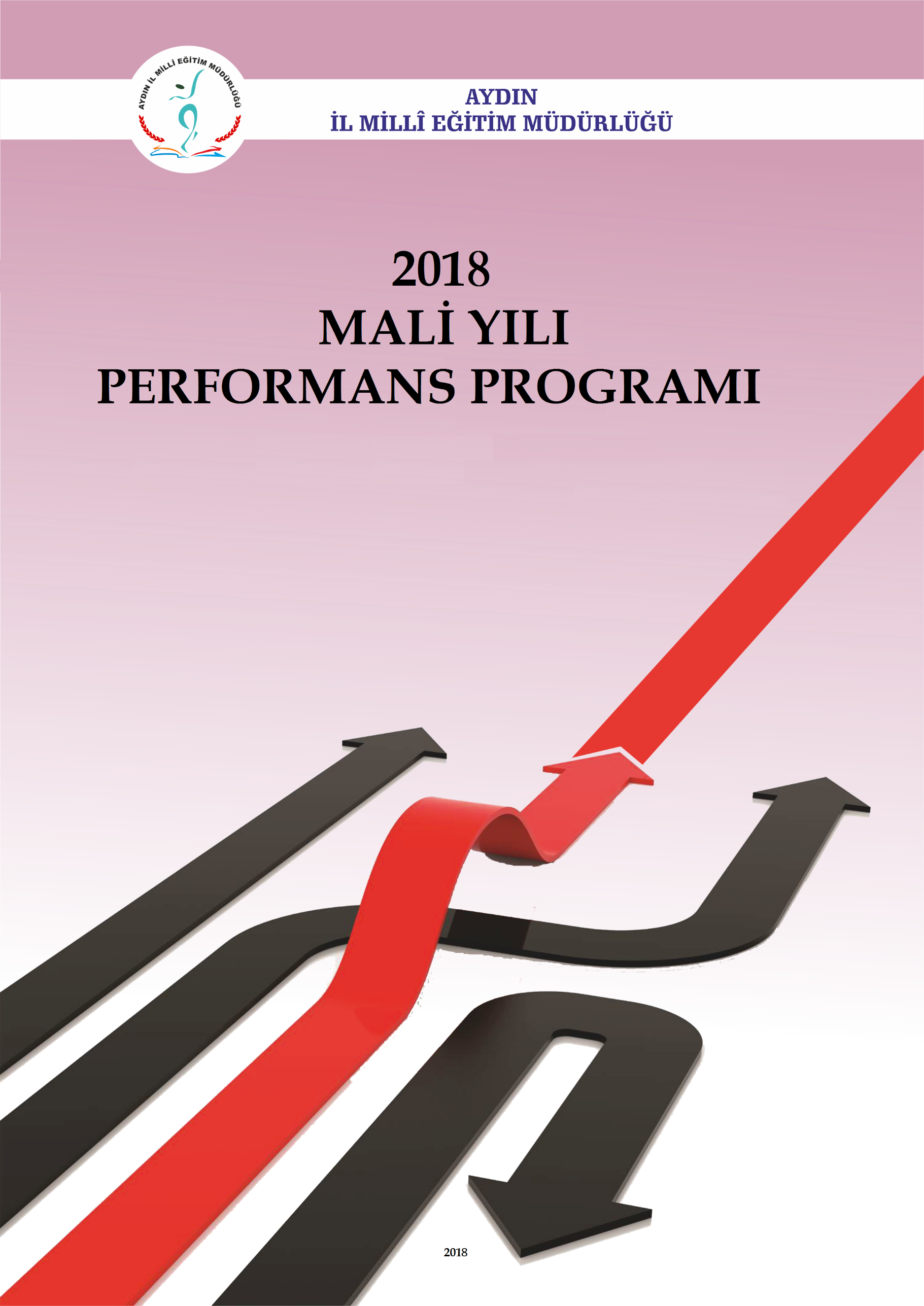 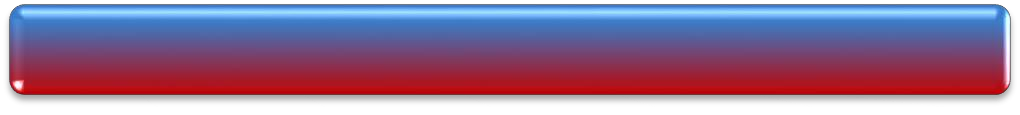 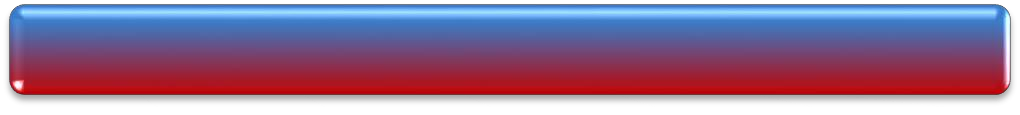 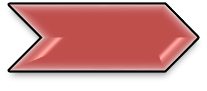 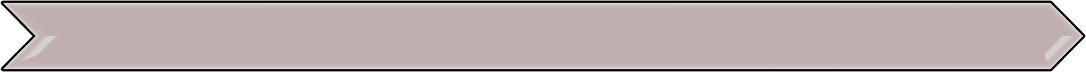 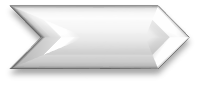 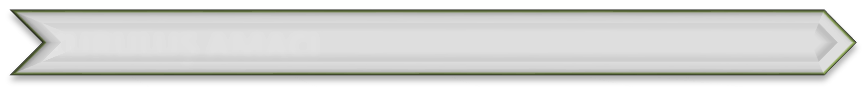 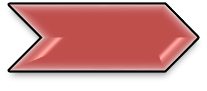 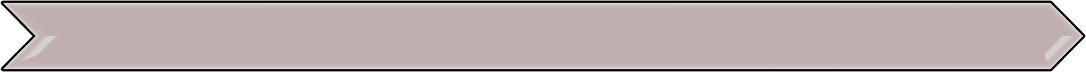 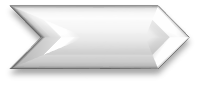 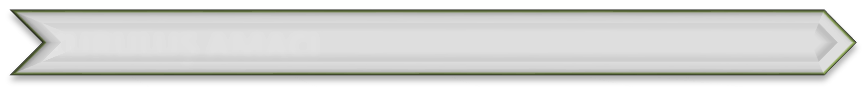 Milli Eğitim Bakanlığı 23 Nisan 1920’de Türkiye Büyük Millet Meclisi kurulduktan sonra Maarif Vekâleti adı altında 2 Mayıs 1920 tarih ve 3 sayılı Yasa ile İcra Vekilleri Heyetinin (Bakanlar Kurulunun) on bir vekâletinden biri olarak göreve başlamıştır. 1923 yılında Ankara’da tekrar kurulan Maarif Vekâleti on bir birim olarak yeniden düzenlenmiştir. 1949 yılında İl İdaresi Kanunu’nda yapılan düzenlemelerle her ilde İl Milli Eğitim Müdürlüğü kurulması kararlaştırılmış. Böylelikle Aydın İl Milli Eğitim Müdürlüğü de eğitim faaliyetlerine başlamıştır. 14.12.1983’den 1989 yılına kadar Müdürlüğümüz, Aydın Millî Eğitim Gençlik ve Spor Müdürlüğü adı altında görevini sürdürmüştür. 24.01.1989 tarih ve 356 sayılı Kanun Hükmünde Kararname ile Gençlik ve Spor Müdürlüğü’nün, Millî Eğitimden ayrılması ile bu tarihten itibaren Aydın İl Millî Eğitim Müdürlüğü adını almıştır. Efeler İlçesi Merkez Meşrutiyet Mahallesinde bulunan hizmet binamız 3000 m²alana sahip olup, beş katlı 60 odalı bina ile aynı bahçede bulunan tek katlı 6 odalı hizmet binası ile faaliyetlerini sürdürmektedir.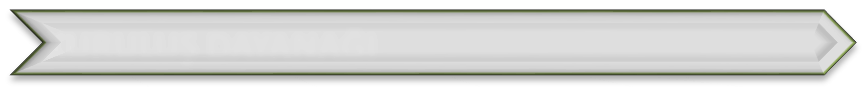 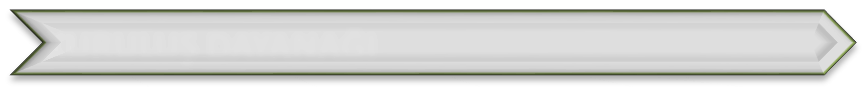 Müdürlüğümüzün teşkilat yapısı 1992 tarih ve 3797 sayılı Millî Eğitim Bakanlığı Teşkilat ve Görevleri Hakkında Kanunun 53. maddesine göre 1992 yılında, 18.11.2012 tarih ve 28471 sayılı Millî Eğitim Bakanlığı İl ve İlçe Müdürlükleri Yönetmeliği ile 2012 yıllarında yeniden düzenlenmiştir. İlimizin 01.01.2014 tarihinden itibaren büyükşehir statüsüne alınmasıyla birlikte il merkezimiz Efeler ilçesi olmuş, bunun sonucunda Efeler İlçe Millî Eğitim Müdürlüğü kurulmuş ve Müdürlüğümüz 17 ilçemizin bağlı olduğu Büyükşehir İl Millî Eğitim Müdürlüğü statüsüne kavuşmuştur. 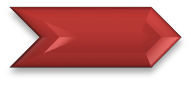 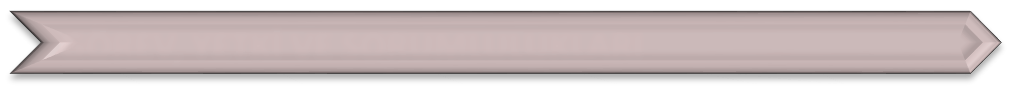 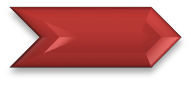 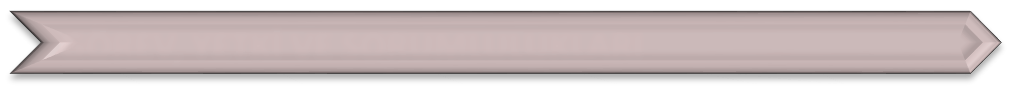 Aydın İl Millî Eğitim Müdürlüğü, bünyesindeki tüm kamu kurumlarını bağlayan genel mevzuat hükümlerinin yanında aşağıda genel olarak değinilen yasa ve kanun hükmünde kararname ile görevlerini sürdürmektedir.T.C. Anayasası1739 Sayılı Millî Eğitim Temel Kanunu652 Sayılı MEB Teşkilat ve Görevleri Hakkındaki Kanun Hükmünde Kararname222 Sayılı Millî Eğitim Temel Kanunu (Kabul No: 5.1.1961, RG: 12.01.1961 / 10705‐ Son Ek ve Değişiklikler: Kanun No: 12.11.2003/ 5002, RG:21.11.2003 /657 sayılı Devlet Memurları Kanunu5442 sayılı İl İdaresi Kanunu3308 sayılı Mesleki Eğitim Kanunu439 sayılı Ek Ders Kanunu4306 sayılı Zorunlu İlköğretim ve Eğitim KanunuMEB Personel Mevzuat BülteniTaşıma Yoluyla Eğitime Erişim YönetmeliğiMEB Millî Eğitim Müdürlükleri Yönetmeliği (22175 sayılı RG Yayınlanan)Millî Eğitim Bakanlığı Rehberlik ve Psikolojik Danışma Hizmetleri Yönetmeliği04.12.2012/202358 Sayı İl İlçe Milli Eğitim Müdürlükleri Teşkilatlanması 43 sayılı Genelgeİl Millî Eğitim Müdürlüğü İç YönergesiMüdürlüğümüz 18 Kasım 2012 tarih ve 28471 sayılı Resmi Gazetede yayımlanan Millî Eğitim Bakanlığı, İl ve İlçe Millî Eğitim Müdürlükleri Yönetmeliği doğrultusunda iş ve işlemlerine devam etmektedir.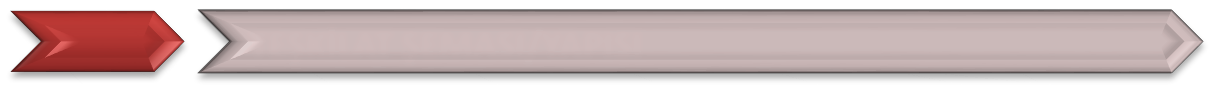 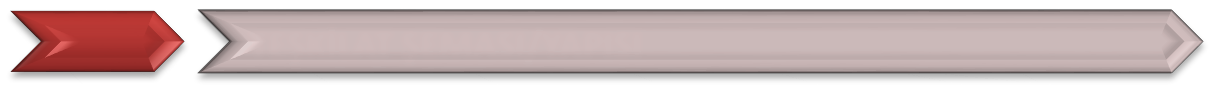 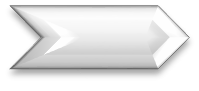 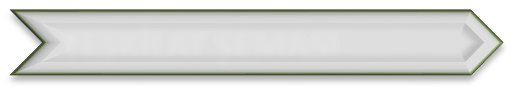 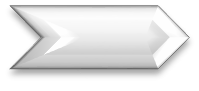 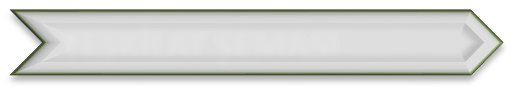 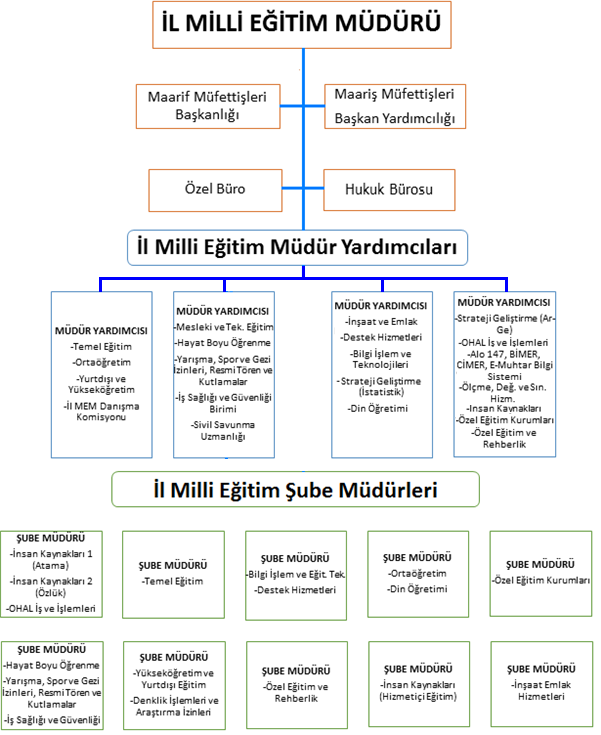 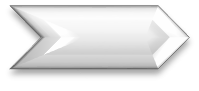 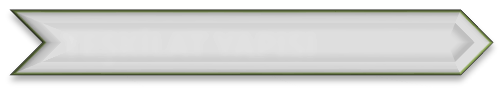 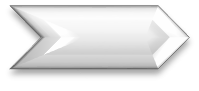 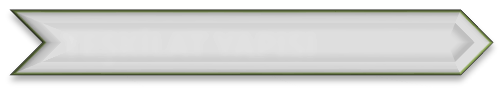 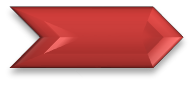 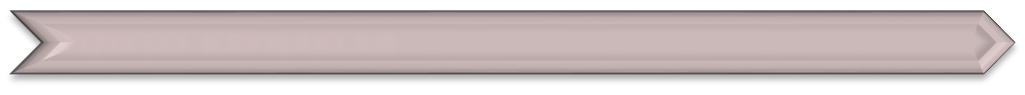 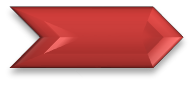 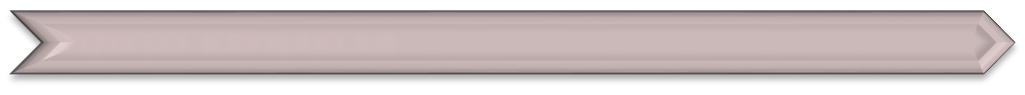 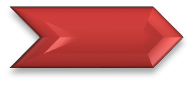 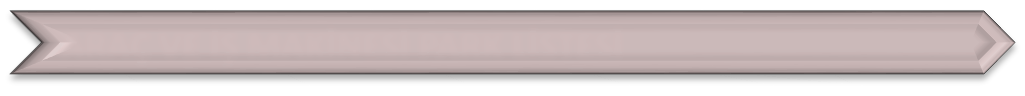 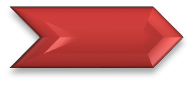 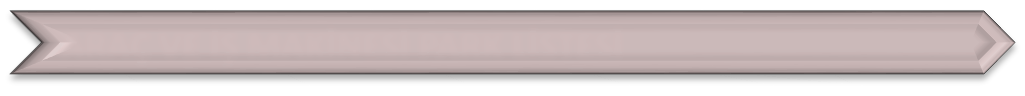 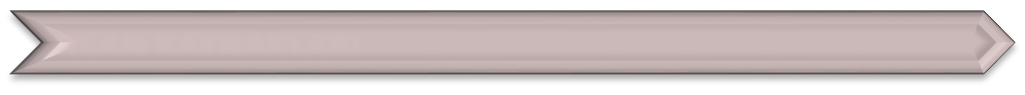 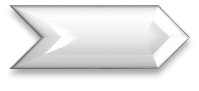 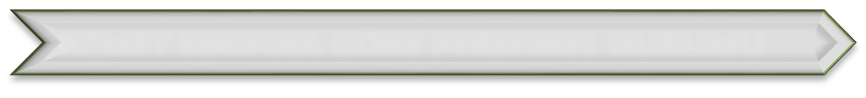 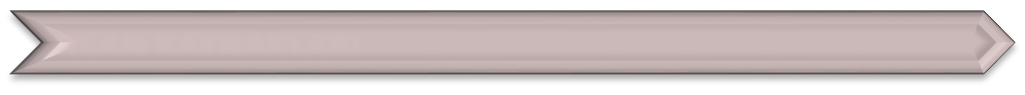 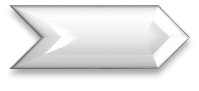 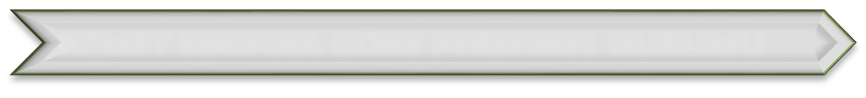 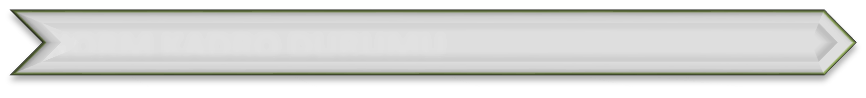 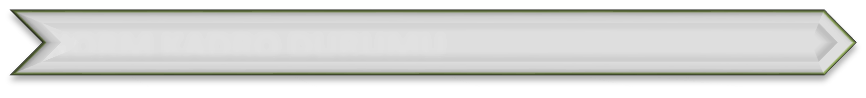 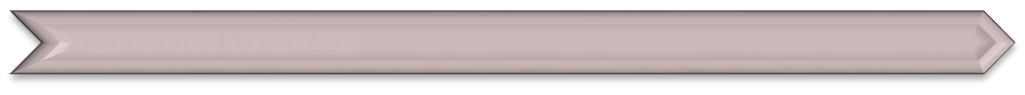 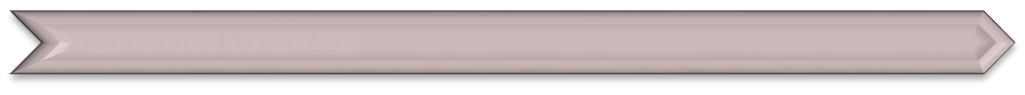 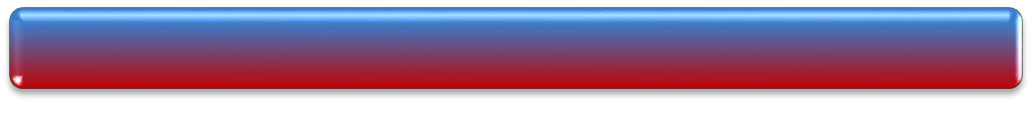 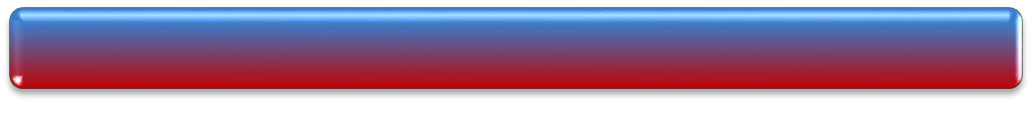 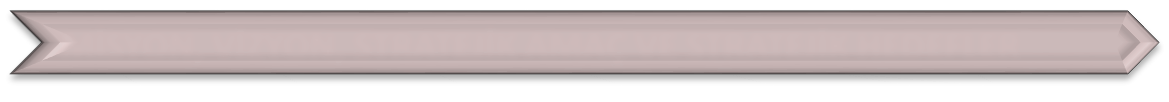 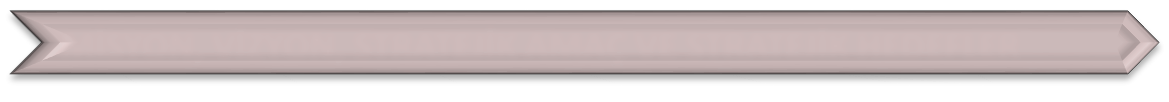 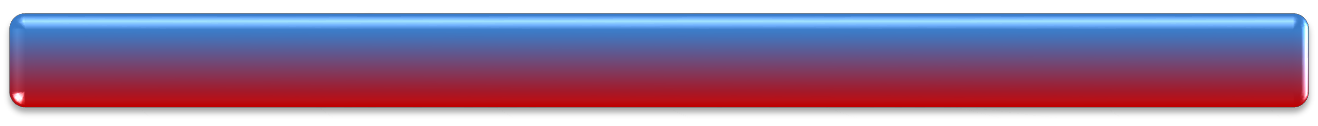 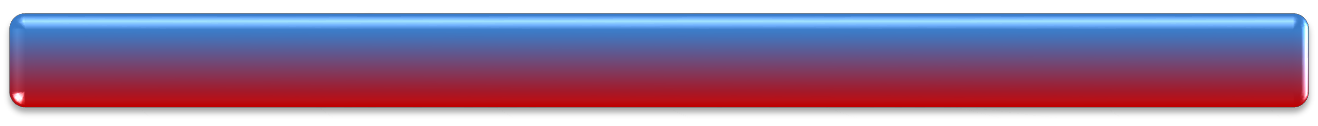 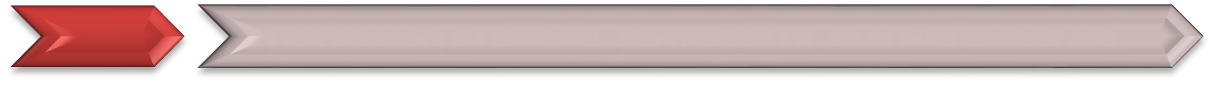 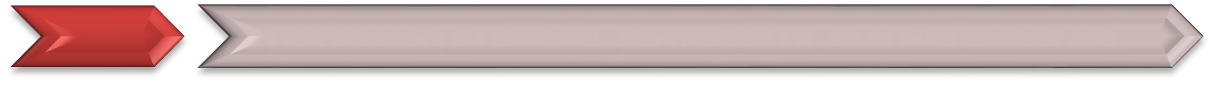 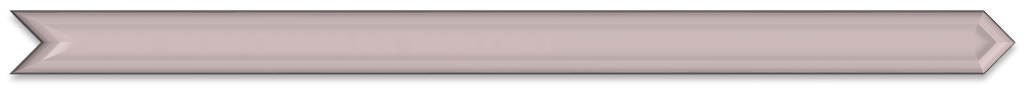 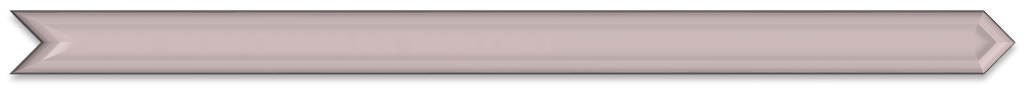 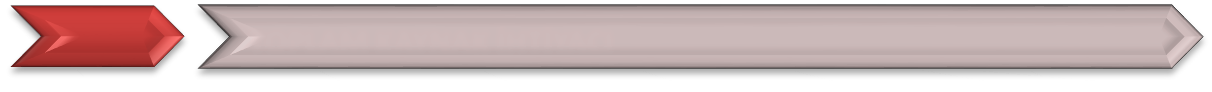 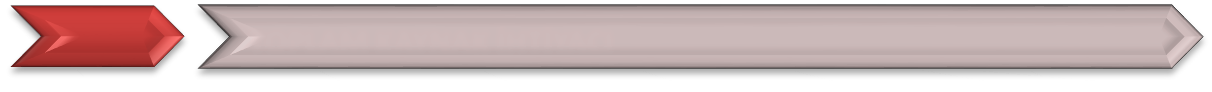 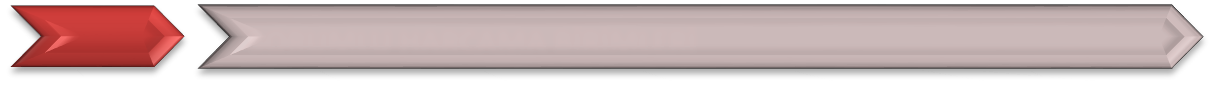 3.4            SORUMLU HARCAMA BİRİMLERİ TABLOSU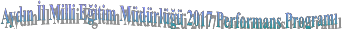 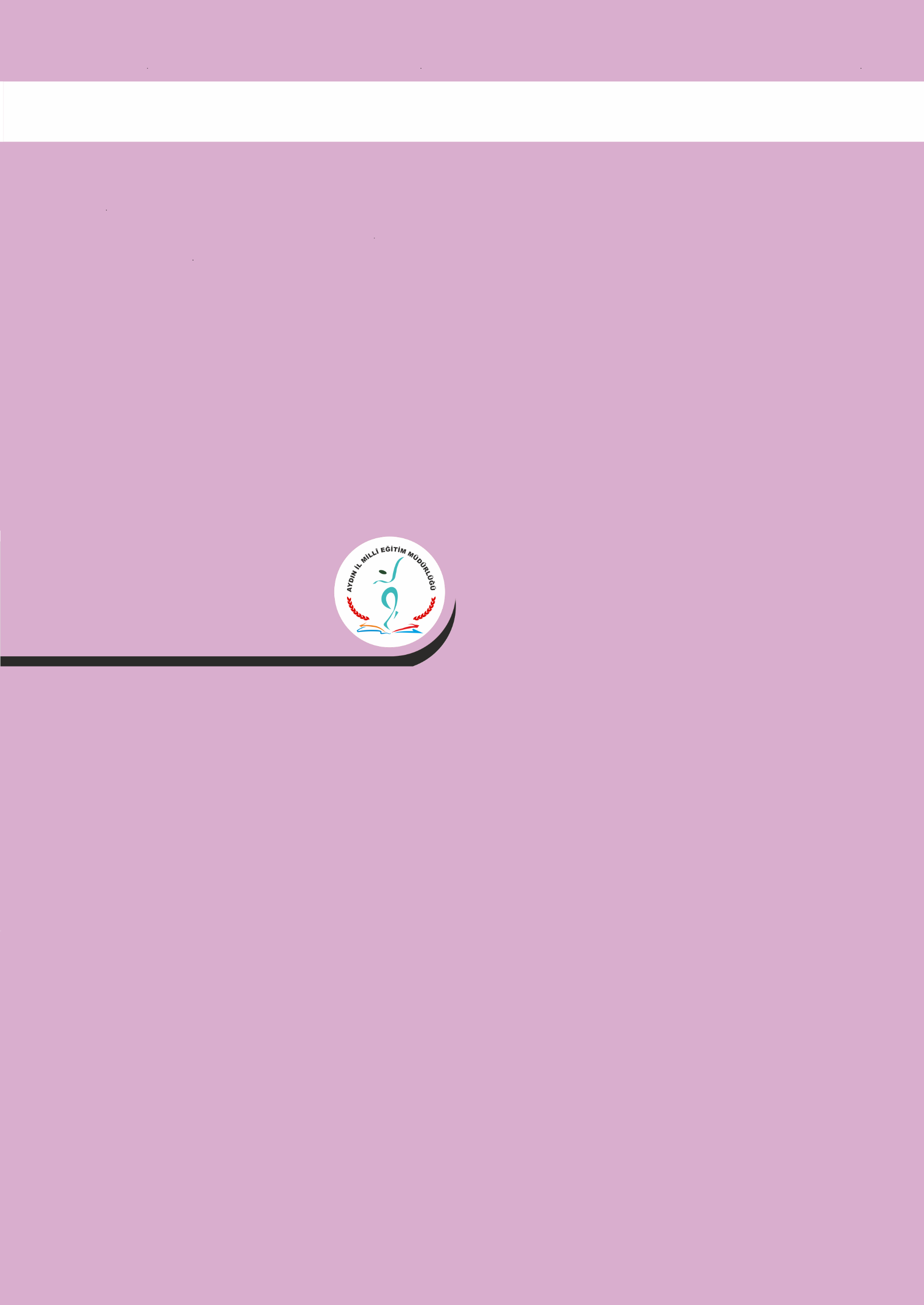 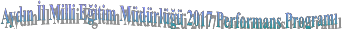 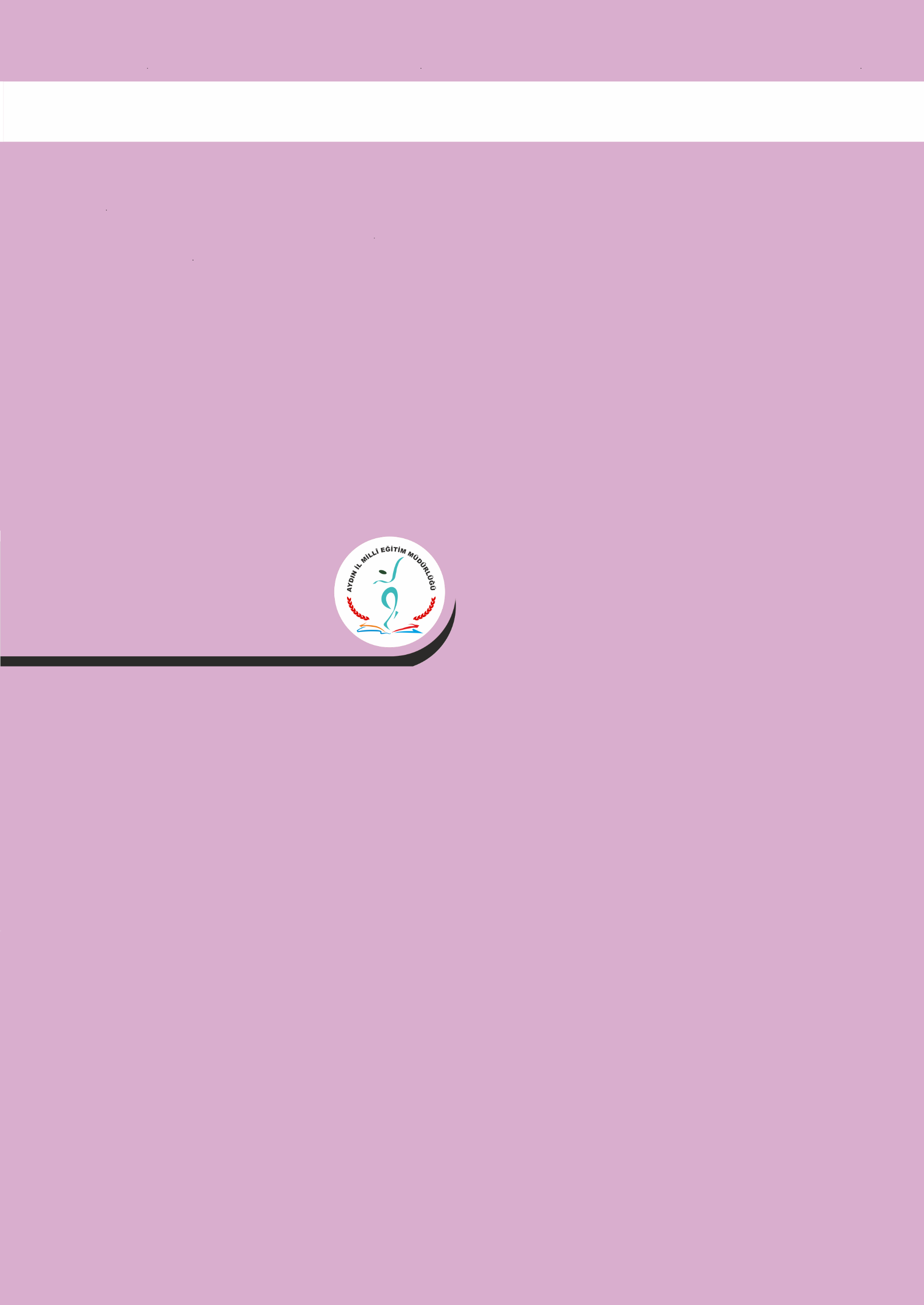 İÇİNDEKİLERİÇİNDEKİLERBÖLÜM IBÖLÜM IKURUM BİLGİLERİ31.1. Kuruluşun Amacı ve Dayanağı31.1.1. Kuruluş Amacı31.1.2. Kuruluş Dayanağı31.2. Görev Yetki ve Sorumlulukları31.3. Teşkilat Şeması/Yapısı51.3.1. Teşkilat Şeması51.3.2. Teşkilat Yapısı61.4. Fiziksel Kaynaklar71.5. Araç, İş Makinesi Bilgileri71.6. İnsan Kaynakları71.6.1. Hizmet Sınıfına Göre Personel Durumu71.6.2. Norm Kadro Durumu81.7. İstatistiki Veriler9BÖLÜM IIBÖLÜM IIPERFORMANS BİLGİLERİ102.1. Misyon, Vizyon, Stratejik Amaç ve Stratejik Hedefler10BÖLÜM IIIBÖLÜM IIIAYDIN İL MEM 2018 MALİ YILI PERFORMANS HEDEFLERİ VE GÖSTERGELERİ İLEFAALİYETLERİN TABLOSU113.1. Performans Hedefleri, Göstergeleri ve Faaliyet Tabloları113.2. İdare Performans Tablosu313.3. Toplam Kaynak İhtiyacı333.4. Sorumlu Harcama Birimleri34FAALİYET ALANIHİZMETLERStrateji AR-GEStratejik Planlama İşlemleri, Çalışma Takvimi Hazırlanması, İhtiyaç Analizlerinin Yapılması, Eğitime İlişkin İstatistiklerin Tutulması, AR-GE Çalışmaları, ProjelerKoordinasyon İşlemleri, Eğitimde Kalite Yönetimi Sistemi (EKYS) İşlemleriDenetim ve RehberlikOkulların/Kurumların Teftiş ve Denetimi, Öğretmenlere Rehberlik ve İşbaşındaYetiştirme Hizmetleri, Ön İnceleme, İnceleme ve Soruşturma İşlemleriEğitim-ÖğretimDers Dışı Faaliyet İş ve İşlemleri, Özel Eğitim Yerleştirme İşlemleri, Okul Öncesi Eğitim Ücret Tespit Çalışmaları, Eğitim Kurumu Açma-Kapama-Dönüştürme Hizmetleri, Anmave Kutlama Programlarının Yürütülmesi, Yarışmaların Düzenlenmesi ve Değerlendirilmesi İşleri, Sosyal-Kültürel-Sportif Etkinliklerle İlgili Organizasyonlar, Öğrenci Yatılılık ve Bursluluk İşlemleri, Eğitim Bölgelerinin Oluşturulması, Zümre Toplantılarının Planlanması ve Yürütülmesi, Okul KayıtBölge İşlemleri, İl İstihdam ve Mesleki Eğitim Kurulu İşlemleri, Öğrencileri Sınavlara Hazırlama ve Yetiştirme Kursları İş ve İşlemleriHalkla İlişkilerBilgi Edinme Başvurularının Cevaplanması, Protokol İş ve İşlemleri, Basın-Halk- Ziyaretçilerle İlişkiler, Özel Büro HizmetleriYaygın EğitimBeceri ve Hobi Kursları Açılış Onay İşlemleri, “Kadın Mesleki Eğitim Projesi” İşve İşlemleri, “Okullar Hayat Olsun Projesi” ile İlgili İşlemlerFiziki ve Mali DestekSistem ve Bilgi Güvenliğinin Sağlanması, Ders Kitapları ile Eğitim Araç-Gereç Temini ve Dağıtımı, Taşınır Mal İşlemleri, Taşımalı Eğitim İhale ve Hak Ediş İşlemleri, Taşımalı Eğitim Yemek İhale ve Hak Ediş İşlemleri, Okul Kantin İşlemleri, Lojman ve Tesis Hizmetleri, Temizlik, Güvenlik, Isıtma, Aydınlatma ve Ulaştırma Hizmetleri, Satın Alma ve Tahakkuk Hizmetleri, Evrak Kabul, Yönlendirme Ve Dağıtım İşlemleri, Arşiv Hizmetleri, Döner Sermaye İşleri, SivilSavunma İşlemleri, Enerji Yönetimi ile İlgili Çalışmalar, Bütçe İşlemleri (Ödenek Talepleri, Aktarımlar), Temel Eğitim Kurumları Cari Ödemeleriİnsan KaynaklarıPersonel Maaş- Ücret ve Muhasebe İşlemleri, İŞ-KUR Toplum Yararına Çalışma Programı İşlemleri, Özlük İşlemleri, Personel Ödül İşlemleri, Hizmetiçi Eğitim İşlemleri, Personel Atama, Görevlendirme ve Yer Değiştirme İşlemleri, Aday Öğretmen/Memurların Adaylık Eğitim İşlemleri, Hukuk Hizmetleri, PersonelDisiplin İşlemleriBilgi ve Teknik DestekMEBBİS ve e-okul Modülleri Yönetimi, Bilgi İşlem ve Otomasyon İşleri, TelefonSantral Hizmetleri, Web Sayfaları Yönetimi, Sınav HizmetleriYatırım DestekArsa Kamulaştırmaları, Eğitim Binalarının Büyük ve Küçük Onarımların Yaptırılması, Yeni Eğitim Bina ve Tesisleri ile Derslik Yaptırılması, Eğitim Kurumlarının Depreme Karşı Tahkikleri, Arsa veya Bina Tahsis ve Devir İşlemleri, Yapıların ProjelendirilmesiSıra Kullanım Alanı/TürüBina Sayısı (Tahsisli Binalar Dâhil)Kapasite Durumu (Yeterli/Yetersiz)1Hizmet Binası Ek Hizmet Binası19Yeterli2Personel Lojmanı241Yeterli3Misafirhane (öğretmenevleri bünyesinde)7YeterliSıraAraç/Makine CinsiAdet1Binek Araç302Pikap23Minibüs10Hizmet SınıfıPersonel SayısıGenel İdare HizmetleriEğitim Uzmanı19Genel İdare HizmetleriAraştırmacı3Genel İdare HizmetleriSivil Savunma Uzmanı1Genel İdare HizmetleriŞef118Genel İdare HizmetleriVHKİ211Genel İdare HizmetleriBilgi İşlem13Genel İdare HizmetleriMemur192Genel İdare HizmetleriSayman5Genel İdare HizmetleriAmbar Memuru2Genel İdare HizmetleriŞoför13Yardımcı Hiz.Hizmetli426Yardımcı Hiz.Kaloriferci1Yardımcı Hiz.G. Per. 4-C64Yardımcı Hiz.Sürekli İşçi70Teknik Hiz.Mühendis4Teknik Hiz.Programcı2Teknik Hiz.Tekniker4Teknik Hiz.Teknisyen37Sağlık Hiz.Hemşire12AvukatAvukat3ÖĞRETMEN NORM KADRO DURUMUÖĞRETMEN NORM KADRO DURUMUÖĞRETMEN NORM KADRO DURUMUÖĞRETMEN NORM KADRO DURUMUNorm SayısıMevcutBranşlar Bazında Norm İhtiyaçBranşlar Bazında Norm Fazla1173811680742684YÖNETİCİ SAYILARIYÖNETİCİ SAYILARIYÖNETİCİ SAYILARIYÖNETİCİ SAYILARIMüdürMüdür BaşyardımcısıMüdür YardımcısıNorm 57831818Mevcut 48922648Anaokulu Ortaokul ve Liselerde 100 ila 500 öğrencisi bulunan kurumlarda 1 Müdür Yardımcısıİlkokullarda 100 ila 600 öğrencisi bulunan kurumlarda 1 Müdür Yardımcısı Anaokulu Ortaokul ve Liselerde 100 ila 500 öğrencisi bulunan kurumlarda 1 Müdür Yardımcısıİlkokullarda 100 ila 600 öğrencisi bulunan kurumlarda 1 Müdür Yardımcısı Anaokulu Ortaokul ve Liselerde 100 ila 500 öğrencisi bulunan kurumlarda 1 Müdür Yardımcısıİlkokullarda 100 ila 600 öğrencisi bulunan kurumlarda 1 Müdür Yardımcısı Anaokulu Ortaokul ve Liselerde 100 ila 500 öğrencisi bulunan kurumlarda 1 Müdür Yardımcısıİlkokullarda 100 ila 600 öğrencisi bulunan kurumlarda 1 Müdür Yardımcısı İl Müdür Yardımcısıİlçe Milli Eğitim MüdürüŞube MüdürüNorm51752Dolu Kadro4946Boş Kadro1--Görevlendirme-86Sıra Kullanım Alanı/TürüSayı1Bağımsız Ana Okulu 632Bünyeli Ana Sınıfı3353İlkokul3354Ortaokul2395İmam Hatip Ortaokulu296Genel Lise807İmam Hatip Lisesi168Mesleki ve Teknik Eğitim469Mesleki Eğitim Merkezi1010Özel Okul Sayısı10711Özel Eğitim Okulu Sayısı2412Pansiyonlu Okul Sayısı2913Hayat Boyu Öğrenme1714Öğretmenevi 7SIRAÖĞRENCİ-ÖĞRETMEN-DERSLİK BİLGİLERİÖĞRENCİ-ÖĞRETMEN-DERSLİK BİLGİLERİSAYI1OKULÖNCESİ ÖĞRENCİ SAYISI (TOPLAM)OKULÖNCESİ ÖĞRENCİ SAYISI (TOPLAM)169342İLKOKUL ÖĞRENCİ SAYISI (TOPLAM)İLKOKUL ÖĞRENCİ SAYISI (TOPLAM)530303ORTAOKUL ÖĞRENCİ SAYISI (TOPLAM)ORTAOKUL ÖĞRENCİ SAYISI (TOPLAM)586234ORTAÖĞRETİM ÖĞRENCİ SAYISI (TOPLAM)ORTAÖĞRETİM ÖĞRENCİ SAYISI (TOPLAM)484405DERSLİK SAYISIDERSLİK SAYISI94496DERSLİK BAŞINA DÜŞEN ÖĞRENCİ SAYISIİlkokul166DERSLİK BAŞINA DÜŞEN ÖĞRENCİ SAYISIOrtaokul206DERSLİK BAŞINA DÜŞEN ÖĞRENCİ SAYISIİ.H. Ortaokul156DERSLİK BAŞINA DÜŞEN ÖĞRENCİ SAYISIOrtaöğretim196DERSLİK BAŞINA DÜŞEN ÖĞRENCİ SAYISIİ.H. Lisesi10,87İKİLİ ÖĞRETİM YAPAN OKUL SAYISIİKİLİ ÖĞRETİM YAPAN OKUL SAYISI138SURİYELİ ÖĞRENCİ SAYISISURİYELİ ÖĞRENCİ SAYISI275Sıra TÜBİTAK-AB Projeleri ve Merkezi Proje BilgileriBaşvuru SayısıKabul SayısıKabul SayısıDerece1TÜBİTAK Bilim Fuarları1651491.lik: Değerler Eğitimi (Ankara finalinde temsil)2.lik: Tarih3.lük: Matematik 3.lük: Coğrafya1.lik: Değerler Eğitimi (Ankara finalinde temsil)2.lik: Tarih3.lük: Matematik 3.lük: Coğrafya2AB Projeleri84226Türkiye Geneli 2. SıraTürkiye Geneli 2. Sıra3Merkezi Projeler (Eğitimde Yenilikçilik Ödülleri)51 Bölge BirinciliğiBakanlık FinaliBakanlık Finali4Yürütülen Yerel Projeler8STRATEJİK AMAÇLAR VE HEDEFLERSTRATEJİK AMAÇLAR VE HEDEFLERSTRATEJİK AMAÇLAR VE HEDEFLERSTRATEJİK AMAÇLAR VE HEDEFLERStratejik Amaç 1İlimizde ikamet eden her yaştaki bireyin anayasal haklarından biri olan eğitim hakkına ve bedensel, zihinsel, duygusal gelişimine katkı sağlayacak örgün, yaygın ve diğer öğrenme yollarına, Millî eğitim sistemimizin temel ilkeleri doğrultusunda erişiminisağlamak.Stratejik Hedef 1.1Tüm eğitim-öğretim kademelerinde katılım ve tamamlama oranını plan dönemi sonuna kadar artırmak.Stratejik Amaç 2Eğitim kurumlarımızın her kademesindeki bireylerin tamamına ulusal ve uluslararası ölçütlerde bilgi, beceri, tutum ve davranış kazandırarak, mevcut imkânları en verimli kullanarak bireylerin sosyal hayatta, okul ve çalışma hayatında her yönüyle sağlıklı, donanımlı ve başarılı bireyler olarak yetişmelerine katkıda bulunmak.Stratejik Hedef 2.1Öğrencilerimizin öğretim programları içerisinde yer alan öğrenme kazanımlarını, akademik başarı düzeyini, ulusal/uluslararası yarışma ve merkezi sınav başarılarınıartırmak.Stratejik Amaç 2Eğitim kurumlarımızın her kademesindeki bireylerin tamamına ulusal ve uluslararası ölçütlerde bilgi, beceri, tutum ve davranış kazandırarak, mevcut imkânları en verimli kullanarak bireylerin sosyal hayatta, okul ve çalışma hayatında her yönüyle sağlıklı, donanımlı ve başarılı bireyler olarak yetişmelerine katkıda bulunmak.Stratejik Hedef 2.2Öğrencilerimizi içinde yaşadığımız çağın gereklerine ve iş gücü piyasasının ihtiyaç duyduğu insan potansiyeline uygun bir birey olarak yetiştirmek, bu doğrultuda öğrencilerimizin niteliklerini ve yeterliliğiniartırmak.Stratejik Amaç 2Eğitim kurumlarımızın her kademesindeki bireylerin tamamına ulusal ve uluslararası ölçütlerde bilgi, beceri, tutum ve davranış kazandırarak, mevcut imkânları en verimli kullanarak bireylerin sosyal hayatta, okul ve çalışma hayatında her yönüyle sağlıklı, donanımlı ve başarılı bireyler olarak yetişmelerine katkıda bulunmak.Stratejik Hedef 2.3Yabancı dil öğrenme yeterliliklerini artırmak, öğretmen ve öğrencilerin uluslararası projelere katılım oranını arttırarakhareketlilik düzeyini yükseltmekStratejik Amaç 3İnsan kaynaklarının etkili ve verimli kullanıldığı, fiziki, mali altyapının bakanlık bütçesi, hayırsever katkıları, hibe ve fonlar ile güçlendirildiği, yönetim ve organizasyon anlayışının sistem haline getirilerek kaliteli bir çalışma kültürünün oluşturulduğu, enformasyon teknolojilerinin kullanımının artırılarak çağın gereklerine uygun hale getirildiği günümüz eğitim sistemini destekleyen kurumsal bir yapı oluşturmak.Stratejik Hedef 3.1Çalışan niteliğinin son derece önemli olduğu çağımızda insan kaynaklarının dengeli dağılımını, etkili ve verimli kullanılmasını sağlamak ve çalışan niteliklerini geliştirerekkurumun hizmet kalitesini artırmakStratejik Amaç 3İnsan kaynaklarının etkili ve verimli kullanıldığı, fiziki, mali altyapının bakanlık bütçesi, hayırsever katkıları, hibe ve fonlar ile güçlendirildiği, yönetim ve organizasyon anlayışının sistem haline getirilerek kaliteli bir çalışma kültürünün oluşturulduğu, enformasyon teknolojilerinin kullanımının artırılarak çağın gereklerine uygun hale getirildiği günümüz eğitim sistemini destekleyen kurumsal bir yapı oluşturmak.Stratejik Hedef 3.2Müdürlüğümüze	bağlı	okul/kurumların sayısını artırmak ve niteliklerini çağdaş eğitimstandartlarına yükseltmek.Stratejik Amaç 3İnsan kaynaklarının etkili ve verimli kullanıldığı, fiziki, mali altyapının bakanlık bütçesi, hayırsever katkıları, hibe ve fonlar ile güçlendirildiği, yönetim ve organizasyon anlayışının sistem haline getirilerek kaliteli bir çalışma kültürünün oluşturulduğu, enformasyon teknolojilerinin kullanımının artırılarak çağın gereklerine uygun hale getirildiği günümüz eğitim sistemini destekleyen kurumsal bir yapı oluşturmak.Stratejik Hedef 3.3Yönetim-organizasyon	faaliyetlerinin işlerliğini,	görünürlüğünü		ve	paydaşmemnuniyetini arttırmakPERFORMANS HEDEFİ TABLOSUPERFORMANS HEDEFİ TABLOSUPERFORMANS HEDEFİ TABLOSUPERFORMANS HEDEFİ TABLOSUPERFORMANS HEDEFİ TABLOSUPERFORMANS HEDEFİ TABLOSUPERFORMANS HEDEFİ TABLOSUPERFORMANS HEDEFİ TABLOSUPERFORMANS HEDEFİ TABLOSUİdare Adıİdare AdıAYDIN İL MİLLİ EĞİTİM MÜDÜRLÜĞÜAYDIN İL MİLLİ EĞİTİM MÜDÜRLÜĞÜAYDIN İL MİLLİ EĞİTİM MÜDÜRLÜĞÜAYDIN İL MİLLİ EĞİTİM MÜDÜRLÜĞÜAYDIN İL MİLLİ EĞİTİM MÜDÜRLÜĞÜAYDIN İL MİLLİ EĞİTİM MÜDÜRLÜĞÜAYDIN İL MİLLİ EĞİTİM MÜDÜRLÜĞÜAmaç 1Amaç 1İlimizde ikâmet eden her yaştaki bireyin anayasal haklarından biri olan eğitim hakkına ve bedensel, zihinsel, duygusal gelişimine katkı sağlayacak örgün, yaygın ve diğer öğrenme yollarına, Millî eğitim sistemimizin temel ilkeleri doğrultusunda erişimini sağlamak.İlimizde ikâmet eden her yaştaki bireyin anayasal haklarından biri olan eğitim hakkına ve bedensel, zihinsel, duygusal gelişimine katkı sağlayacak örgün, yaygın ve diğer öğrenme yollarına, Millî eğitim sistemimizin temel ilkeleri doğrultusunda erişimini sağlamak.İlimizde ikâmet eden her yaştaki bireyin anayasal haklarından biri olan eğitim hakkına ve bedensel, zihinsel, duygusal gelişimine katkı sağlayacak örgün, yaygın ve diğer öğrenme yollarına, Millî eğitim sistemimizin temel ilkeleri doğrultusunda erişimini sağlamak.İlimizde ikâmet eden her yaştaki bireyin anayasal haklarından biri olan eğitim hakkına ve bedensel, zihinsel, duygusal gelişimine katkı sağlayacak örgün, yaygın ve diğer öğrenme yollarına, Millî eğitim sistemimizin temel ilkeleri doğrultusunda erişimini sağlamak.İlimizde ikâmet eden her yaştaki bireyin anayasal haklarından biri olan eğitim hakkına ve bedensel, zihinsel, duygusal gelişimine katkı sağlayacak örgün, yaygın ve diğer öğrenme yollarına, Millî eğitim sistemimizin temel ilkeleri doğrultusunda erişimini sağlamak.İlimizde ikâmet eden her yaştaki bireyin anayasal haklarından biri olan eğitim hakkına ve bedensel, zihinsel, duygusal gelişimine katkı sağlayacak örgün, yaygın ve diğer öğrenme yollarına, Millî eğitim sistemimizin temel ilkeleri doğrultusunda erişimini sağlamak.İlimizde ikâmet eden her yaştaki bireyin anayasal haklarından biri olan eğitim hakkına ve bedensel, zihinsel, duygusal gelişimine katkı sağlayacak örgün, yaygın ve diğer öğrenme yollarına, Millî eğitim sistemimizin temel ilkeleri doğrultusunda erişimini sağlamak.Hedef 1Hedef 1Tüm eğitim-öğretim kademelerinde katılım ve tamamlama oranını plan dönemi sonuna kadar artırmak.Tüm eğitim-öğretim kademelerinde katılım ve tamamlama oranını plan dönemi sonuna kadar artırmak.Tüm eğitim-öğretim kademelerinde katılım ve tamamlama oranını plan dönemi sonuna kadar artırmak.Tüm eğitim-öğretim kademelerinde katılım ve tamamlama oranını plan dönemi sonuna kadar artırmak.Tüm eğitim-öğretim kademelerinde katılım ve tamamlama oranını plan dönemi sonuna kadar artırmak.Tüm eğitim-öğretim kademelerinde katılım ve tamamlama oranını plan dönemi sonuna kadar artırmak.Tüm eğitim-öğretim kademelerinde katılım ve tamamlama oranını plan dönemi sonuna kadar artırmak.Performans HedefiPerformans Hedefi2018 yılında tüm eğitim kademelerinde okullaşma oranlarını arttırmak.2018 yılında tüm eğitim kademelerinde okullaşma oranlarını arttırmak.2018 yılında tüm eğitim kademelerinde okullaşma oranlarını arttırmak.2018 yılında tüm eğitim kademelerinde okullaşma oranlarını arttırmak.2018 yılında tüm eğitim kademelerinde okullaşma oranlarını arttırmak.2018 yılında tüm eğitim kademelerinde okullaşma oranlarını arttırmak.2018 yılında tüm eğitim kademelerinde okullaşma oranlarını arttırmak.2017 yılında (yerel çalışma sonucu) %94,8 olan net okullaşma oranının 2018 yılında %96’ya çıkması hedeflenmektedir.2017 yılında (yerel çalışma sonucu) %94,8 olan net okullaşma oranının 2018 yılında %96’ya çıkması hedeflenmektedir.2017 yılında (yerel çalışma sonucu) %94,8 olan net okullaşma oranının 2018 yılında %96’ya çıkması hedeflenmektedir.2017 yılında (yerel çalışma sonucu) %94,8 olan net okullaşma oranının 2018 yılında %96’ya çıkması hedeflenmektedir.2017 yılında (yerel çalışma sonucu) %94,8 olan net okullaşma oranının 2018 yılında %96’ya çıkması hedeflenmektedir.2017 yılında (yerel çalışma sonucu) %94,8 olan net okullaşma oranının 2018 yılında %96’ya çıkması hedeflenmektedir.2017 yılında (yerel çalışma sonucu) %94,8 olan net okullaşma oranının 2018 yılında %96’ya çıkması hedeflenmektedir.2017 yılında (yerel çalışma sonucu) %94,8 olan net okullaşma oranının 2018 yılında %96’ya çıkması hedeflenmektedir.2017 yılında (yerel çalışma sonucu) %94,8 olan net okullaşma oranının 2018 yılında %96’ya çıkması hedeflenmektedir.Performans GöstergeleriPerformans GöstergeleriPerformans GöstergeleriÖlçü Birimi20162016201720172018 (Hedef)PG1En Az 1 Yıl Okulöncesi Eğitim Almış 1. Sınıf Öğrenci OranıEn Az 1 Yıl Okulöncesi Eğitim Almış 1. Sınıf Öğrenci OranıOran%64,00%64,00%82,04%82,04%85PG2Okulöncesi Net Okullaşma Oranı (5 Yaş Grubu)Okulöncesi Net Okullaşma Oranı (5 Yaş Grubu)Oran%77,27%77,27%76,71%76,71%80PG3İlkokul Net Okullaşma Oranıİlkokul Net Okullaşma OranıOran%98,88%98,88%98,5%98,5%99PG4Ortaokul Net Okullaşma Oranı (Açık Ortaokul Dâhil)Ortaokul Net Okullaşma Oranı (Açık Ortaokul Dâhil)Oran%99,41%99,41%99,4%99,4%99,5PG5Ortaöğretim Net Okullaşma OranıOrtaöğretim Net Okullaşma OranıOran83,4183,41%86,68%86,68%88PG6İlkokul (7 gün ve üzeri) Devamsızlık Oranıİlkokul (7 gün ve üzeri) Devamsızlık OranıOran%0,73%0,73%11%11% 10PG7Ortaokul (7 gün ve üzeri) Devamsızlık OranıOrtaokul (7 gün ve üzeri) Devamsızlık OranıOran%0,61%0,61%24%24% 22PG8İmam Hatip Ortaokulu (7 gün ve üzeri) Devamsızlık Oranıİmam Hatip Ortaokulu (7 gün ve üzeri) Devamsızlık OranıOran%7%7%25%25%20PG9Genel Ortaöğretim (10 gün ve üzeri) Devamsızlık OranıGenel Ortaöğretim (10 gün ve üzeri) Devamsızlık OranıOran%15,92%15,92%1,1%1,1%0,8PG10Mesleki Ortaöğretim (10 gün ve üzeri) Devamsızlık OranıMesleki Ortaöğretim (10 gün ve üzeri) Devamsızlık OranıOran%5,96%5,96%5,32%5,32%5PG11İmam Hatip Liseleri (10 gün ve üzeri) Devamsızlık Oranıİmam Hatip Liseleri (10 gün ve üzeri) Devamsızlık OranıOran%4,90%4,90%18,33%18,33%15FaaliyetlerFaaliyetlerFaaliyetlerKaynak İhtiyacıKaynak İhtiyacıKaynak İhtiyacıKaynak İhtiyacıKaynak İhtiyacıKaynak İhtiyacıFaaliyetlerFaaliyetlerFaaliyetlerBütçeBütçeBütçe DışıBütçe DışıToplamToplam1Okulöncesi yoğunlukta olmak üzere velilere yönelik panel, konferans vb. bilgilendirme çalışmaları düzenlenecek.Okulöncesi yoğunlukta olmak üzere velilere yönelik panel, konferans vb. bilgilendirme çalışmaları düzenlenecek.3000300000300030002Özel eğitime ihtiyacı olan bireylere yönelik rehabilitasyon hizmeti verilecekve ilgili kurum ve kuruluşlarla işbirliği yapılacakÖzel eğitime ihtiyacı olan bireylere yönelik rehabilitasyon hizmeti verilecekve ilgili kurum ve kuruluşlarla işbirliği yapılacak0000003MEB VBS ve SMS (8333) sisteminin yaygınlaştırılması çalışmaları yapılacak.MEB VBS ve SMS (8333) sisteminin yaygınlaştırılması çalışmaları yapılacak.000000GENEL TOPLAM(TL)GENEL TOPLAM(TL)GENEL TOPLAM(TL)300030000030003000FAALİYET MALİYETLERİ TABLOSUFAALİYET MALİYETLERİ TABLOSUFAALİYET MALİYETLERİ TABLOSUFAALİYET MALİYETLERİ TABLOSUİdare Adıİdare AdıAYDIN İL MİLLİ EĞİTİM MÜDÜRLÜĞÜAYDIN İL MİLLİ EĞİTİM MÜDÜRLÜĞÜPerformans HedefiPerformans Hedefi2018 yılında tüm eğitim kademelerinde okullaşma oranlarını arttırmak.2018 yılında tüm eğitim kademelerinde okullaşma oranlarını arttırmak.Faaliyet AdıFaaliyet Adı(1)Okulöncesi yoğunlukta olmak üzere velilere yönelik panel, konferans vb.bilgilendirme çalışmaları düzenlenecek.(1)Okulöncesi yoğunlukta olmak üzere velilere yönelik panel, konferans vb.bilgilendirme çalışmaları düzenlenecek.Sorumlu Harcama Birimi veya BirimleriSorumlu Harcama Birimi veya BirimleriTemel Eğitim, Ortaöğretim, Mesleki ve Teknik EğitimTemel Eğitim, Ortaöğretim, Mesleki ve Teknik EğitimAydın’da 2017 yılında okulöncesi 5 yaş grubu okullaşma oranı %76,71; ilkokul toplam okullaşma oranı  %98,5; ortaokul (İmam-Hatip ortaokulu ve açık ortaokullar dâhil) toplam okullaşma oranı %99,4; ortaöğretim okullaşma oranı (toplam) %86,68’dir. 2017 yılında tüm eğitim kademelerinde (yerel çalışma sonucu) %94,8 olan okullaşma oranını 2018  yılsonuna kadar %96’ya çıkarmayı hedeflemekteyiz.Aydın’da 2017 yılında okulöncesi 5 yaş grubu okullaşma oranı %76,71; ilkokul toplam okullaşma oranı  %98,5; ortaokul (İmam-Hatip ortaokulu ve açık ortaokullar dâhil) toplam okullaşma oranı %99,4; ortaöğretim okullaşma oranı (toplam) %86,68’dir. 2017 yılında tüm eğitim kademelerinde (yerel çalışma sonucu) %94,8 olan okullaşma oranını 2018  yılsonuna kadar %96’ya çıkarmayı hedeflemekteyiz.Aydın’da 2017 yılında okulöncesi 5 yaş grubu okullaşma oranı %76,71; ilkokul toplam okullaşma oranı  %98,5; ortaokul (İmam-Hatip ortaokulu ve açık ortaokullar dâhil) toplam okullaşma oranı %99,4; ortaöğretim okullaşma oranı (toplam) %86,68’dir. 2017 yılında tüm eğitim kademelerinde (yerel çalışma sonucu) %94,8 olan okullaşma oranını 2018  yılsonuna kadar %96’ya çıkarmayı hedeflemekteyiz.Aydın’da 2017 yılında okulöncesi 5 yaş grubu okullaşma oranı %76,71; ilkokul toplam okullaşma oranı  %98,5; ortaokul (İmam-Hatip ortaokulu ve açık ortaokullar dâhil) toplam okullaşma oranı %99,4; ortaöğretim okullaşma oranı (toplam) %86,68’dir. 2017 yılında tüm eğitim kademelerinde (yerel çalışma sonucu) %94,8 olan okullaşma oranını 2018  yılsonuna kadar %96’ya çıkarmayı hedeflemekteyiz.Ekonomik KodEkonomik KodÖdenek01Personel Giderleri002SGK Devlet Primi Giderleri003Mal ve Hizmet Alım Giderleri300004Faiz Giderleri005Cari Transferler006Sermaye Giderleri007Sermaye Transferleri008Borç verme0Toplam Bütçe Kaynak İhtiyacıToplam Bütçe Kaynak İhtiyacı3000Bütçe Dışı KaynakDöner Sermaye0Bütçe Dışı KaynakDiğer Yurt İçi0Bütçe Dışı KaynakYurt Dışı0Toplam Bütçe Dışı Kaynak İhtiyacıToplam Bütçe Dışı Kaynak İhtiyacı0Toplam Kaynak İhtiyacıToplam Kaynak İhtiyacı3000FAALİYET MALİYETLERİ TABLOSUFAALİYET MALİYETLERİ TABLOSUFAALİYET MALİYETLERİ TABLOSUFAALİYET MALİYETLERİ TABLOSUİdare Adıİdare AdıAYDIN İL MİLLİ EĞİTİM MÜDÜRLÜĞÜAYDIN İL MİLLİ EĞİTİM MÜDÜRLÜĞÜPerformans HedefiPerformans Hedefi2018 yılında tüm eğitim kademelerinde okullaşma oranlarını arttırmak.2018 yılında tüm eğitim kademelerinde okullaşma oranlarını arttırmak.Faaliyet AdıFaaliyet Adı(2)Özel eğitime ihtiyacı olan bireylere yönelik rehabilitasyon hizmeti verilecek veilgili kurum ve kuruluşlarla işbirliği yapılacak(2)Özel eğitime ihtiyacı olan bireylere yönelik rehabilitasyon hizmeti verilecek veilgili kurum ve kuruluşlarla işbirliği yapılacakSorumlu Harcama Birimi veya BirimleriSorumlu Harcama Birimi veya BirimleriÖzel EğitimÖzel EğitimÖzel eğitime ihtiyacı olan bireylerin okula devamlarının sağlanması için rehabilitasyon hizmeti verecek kurum ve kuruluşlarla işbirliği yapılacakÖzel eğitime ihtiyacı olan bireylerin okula devamlarının sağlanması için rehabilitasyon hizmeti verecek kurum ve kuruluşlarla işbirliği yapılacakÖzel eğitime ihtiyacı olan bireylerin okula devamlarının sağlanması için rehabilitasyon hizmeti verecek kurum ve kuruluşlarla işbirliği yapılacakÖzel eğitime ihtiyacı olan bireylerin okula devamlarının sağlanması için rehabilitasyon hizmeti verecek kurum ve kuruluşlarla işbirliği yapılacakEkonomik KodEkonomik KodÖdenek01Personel Giderleri002SGK Devlet Primi Giderleri003Mal ve Hizmet Alım Giderleri004Faiz Giderleri005Cari Transferler006Sermaye Giderleri007Sermaye Transferleri008Borç verme0Toplam Bütçe Kaynak İhtiyacıToplam Bütçe Kaynak İhtiyacı0Bütçe Dışı KaynakDöner Sermaye0Bütçe Dışı KaynakDiğer Yurt İçi0Bütçe Dışı KaynakYurt Dışı0Toplam Bütçe Dışı Kaynak İhtiyacıToplam Bütçe Dışı Kaynak İhtiyacı0Toplam Kaynak İhtiyacıToplam Kaynak İhtiyacı0FAALİYET MALİYETLERİ TABLOSUFAALİYET MALİYETLERİ TABLOSUFAALİYET MALİYETLERİ TABLOSUFAALİYET MALİYETLERİ TABLOSUİdare Adıİdare AdıAYDIN İL MİLLİ EĞİTİM MÜDÜRLÜĞÜAYDIN İL MİLLİ EĞİTİM MÜDÜRLÜĞÜPerformans HedefiPerformans Hedefi2018 yılında tüm eğitim kademelerinde okullaşma oranlarını arttırmak.2018 yılında tüm eğitim kademelerinde okullaşma oranlarını arttırmak.Faaliyet AdıFaaliyet Adı(3)MEB VBS ve SMS (8333) sisteminin yaygınlaştırılması çalışmaları yapılacak.(3)MEB VBS ve SMS (8333) sisteminin yaygınlaştırılması çalışmaları yapılacak.Sorumlu Harcama Birimi veya BirimleriSorumlu Harcama Birimi veya BirimleriTemel Eğitim, Ortaöğretim, Mesleki ve Teknik EğitimTemel Eğitim, Ortaöğretim, Mesleki ve Teknik EğitimOkula devamın teşviki ve cazip hale getirilmesi, eğitim hizmetinin güvenilirlik ve erişebilirlik unsurlarının ön plana çıkarılması içinMEB VBS ve SMS (8333) sisteminin kullanılmasına yönelik tanıtım çalışmaları yapılacaktır. Bu (reklam, afiş ve SMS vb.) çalışmalar için 3250 TL bütçe öngörülmektedir.Okula devamın teşviki ve cazip hale getirilmesi, eğitim hizmetinin güvenilirlik ve erişebilirlik unsurlarının ön plana çıkarılması içinMEB VBS ve SMS (8333) sisteminin kullanılmasına yönelik tanıtım çalışmaları yapılacaktır. Bu (reklam, afiş ve SMS vb.) çalışmalar için 3250 TL bütçe öngörülmektedir.Okula devamın teşviki ve cazip hale getirilmesi, eğitim hizmetinin güvenilirlik ve erişebilirlik unsurlarının ön plana çıkarılması içinMEB VBS ve SMS (8333) sisteminin kullanılmasına yönelik tanıtım çalışmaları yapılacaktır. Bu (reklam, afiş ve SMS vb.) çalışmalar için 3250 TL bütçe öngörülmektedir.Okula devamın teşviki ve cazip hale getirilmesi, eğitim hizmetinin güvenilirlik ve erişebilirlik unsurlarının ön plana çıkarılması içinMEB VBS ve SMS (8333) sisteminin kullanılmasına yönelik tanıtım çalışmaları yapılacaktır. Bu (reklam, afiş ve SMS vb.) çalışmalar için 3250 TL bütçe öngörülmektedir.Ekonomik KodEkonomik KodÖdenek01Personel Giderleri002SGK Devlet Primi Giderleri003Mal ve Hizmet Alım Giderleri004Faiz Giderleri005Cari Transferler006Sermaye Giderleri007Sermaye Transferleri008Borç verme0Toplam Bütçe Kaynak İhtiyacıToplam Bütçe Kaynak İhtiyacı0Bütçe Dışı KaynakDöner Sermaye0Bütçe Dışı KaynakDiğer Yurt İçi0Bütçe Dışı KaynakYurt Dışı0Toplam Bütçe Dışı Kaynak İhtiyacıToplam Bütçe Dışı Kaynak İhtiyacı0Toplam Kaynak İhtiyacıToplam Kaynak İhtiyacı0PERFORMANS HEDEFİ TABLOSUPERFORMANS HEDEFİ TABLOSUPERFORMANS HEDEFİ TABLOSUPERFORMANS HEDEFİ TABLOSUPERFORMANS HEDEFİ TABLOSUPERFORMANS HEDEFİ TABLOSUPERFORMANS HEDEFİ TABLOSUİdare Adıİdare AdıAYDIN İL MİLLİ EĞİTİM MÜDÜRLÜĞÜAYDIN İL MİLLİ EĞİTİM MÜDÜRLÜĞÜAYDIN İL MİLLİ EĞİTİM MÜDÜRLÜĞÜAYDIN İL MİLLİ EĞİTİM MÜDÜRLÜĞÜAYDIN İL MİLLİ EĞİTİM MÜDÜRLÜĞÜAmaç 2Amaç 2Eğitim kurumlarımızın her kademesindeki bireylerin tamamına ulusal ve uluslararası ölçütlerde bilgi, beceri, tutum ve davranış kazandırarak, mevcut imkânları en verimli kullanarak bireylerin sosyal hayatta, okul ve çalışma hayatında her yönüyle sağlıklı, donanımlı ve başarılı bireyler olarakyetişmelerine katkıda bulunmak.Eğitim kurumlarımızın her kademesindeki bireylerin tamamına ulusal ve uluslararası ölçütlerde bilgi, beceri, tutum ve davranış kazandırarak, mevcut imkânları en verimli kullanarak bireylerin sosyal hayatta, okul ve çalışma hayatında her yönüyle sağlıklı, donanımlı ve başarılı bireyler olarakyetişmelerine katkıda bulunmak.Eğitim kurumlarımızın her kademesindeki bireylerin tamamına ulusal ve uluslararası ölçütlerde bilgi, beceri, tutum ve davranış kazandırarak, mevcut imkânları en verimli kullanarak bireylerin sosyal hayatta, okul ve çalışma hayatında her yönüyle sağlıklı, donanımlı ve başarılı bireyler olarakyetişmelerine katkıda bulunmak.Eğitim kurumlarımızın her kademesindeki bireylerin tamamına ulusal ve uluslararası ölçütlerde bilgi, beceri, tutum ve davranış kazandırarak, mevcut imkânları en verimli kullanarak bireylerin sosyal hayatta, okul ve çalışma hayatında her yönüyle sağlıklı, donanımlı ve başarılı bireyler olarakyetişmelerine katkıda bulunmak.Eğitim kurumlarımızın her kademesindeki bireylerin tamamına ulusal ve uluslararası ölçütlerde bilgi, beceri, tutum ve davranış kazandırarak, mevcut imkânları en verimli kullanarak bireylerin sosyal hayatta, okul ve çalışma hayatında her yönüyle sağlıklı, donanımlı ve başarılı bireyler olarakyetişmelerine katkıda bulunmak.Hedef 1Hedef 1Öğrencilerimizin öğretim programları içerisinde yer alan öğrenme kazanımlarını, akademik başarıdüzeyini, ulusal/uluslararası yarışma ve merkezi sınav başarılarını artırmak.Öğrencilerimizin öğretim programları içerisinde yer alan öğrenme kazanımlarını, akademik başarıdüzeyini, ulusal/uluslararası yarışma ve merkezi sınav başarılarını artırmak.Öğrencilerimizin öğretim programları içerisinde yer alan öğrenme kazanımlarını, akademik başarıdüzeyini, ulusal/uluslararası yarışma ve merkezi sınav başarılarını artırmak.Öğrencilerimizin öğretim programları içerisinde yer alan öğrenme kazanımlarını, akademik başarıdüzeyini, ulusal/uluslararası yarışma ve merkezi sınav başarılarını artırmak.Öğrencilerimizin öğretim programları içerisinde yer alan öğrenme kazanımlarını, akademik başarıdüzeyini, ulusal/uluslararası yarışma ve merkezi sınav başarılarını artırmak.Performans HedefiPerformans Hedefi2018 yılında öğrencilerimizin akademik başarılarını ve proje çalışmalarına katılım oranını/sayısınıartırmak2018 yılında öğrencilerimizin akademik başarılarını ve proje çalışmalarına katılım oranını/sayısınıartırmak2018 yılında öğrencilerimizin akademik başarılarını ve proje çalışmalarına katılım oranını/sayısınıartırmak2018 yılında öğrencilerimizin akademik başarılarını ve proje çalışmalarına katılım oranını/sayısınıartırmak2018 yılında öğrencilerimizin akademik başarılarını ve proje çalışmalarına katılım oranını/sayısınıartırmak2018 yılı sonuna kadar yükseköğretim lisans okumaya hak kazanan öğrenci oranının % 30,37’den %34’e yükseltilmesi hedeflenmektedir.2018 yılı sonuna kadar yükseköğretim lisans okumaya hak kazanan öğrenci oranının % 30,37’den %34’e yükseltilmesi hedeflenmektedir.2018 yılı sonuna kadar yükseköğretim lisans okumaya hak kazanan öğrenci oranının % 30,37’den %34’e yükseltilmesi hedeflenmektedir.2018 yılı sonuna kadar yükseköğretim lisans okumaya hak kazanan öğrenci oranının % 30,37’den %34’e yükseltilmesi hedeflenmektedir.2018 yılı sonuna kadar yükseköğretim lisans okumaya hak kazanan öğrenci oranının % 30,37’den %34’e yükseltilmesi hedeflenmektedir.2018 yılı sonuna kadar yükseköğretim lisans okumaya hak kazanan öğrenci oranının % 30,37’den %34’e yükseltilmesi hedeflenmektedir.2018 yılı sonuna kadar yükseköğretim lisans okumaya hak kazanan öğrenci oranının % 30,37’den %34’e yükseltilmesi hedeflenmektedir.Performans GöstergeleriPerformans GöstergeleriPerformans GöstergeleriÖlçü Birimi201620172018 (Hedef)PG1Yükseköğretim Okumaya Hak Kazanan Öğrenci Oranı (Ön Lisans)Yükseköğretim Okumaya Hak Kazanan Öğrenci Oranı (Ön Lisans)Oran%30%31,60%34PG2Yükseköğretim Okumaya Hak Kazanan Öğrenci Oranı (Lisans)Yükseköğretim Okumaya Hak Kazanan Öğrenci Oranı (Lisans)Oran%34,72%30,37%33PG3Yükseköğretim Okumaya Hak Kazanan Toplam Öğrenci Oranı (Açıköğretim dahil)Yükseköğretim Okumaya Hak Kazanan Toplam Öğrenci Oranı (Açıköğretim dahil)Oran%66%65,15%73PG4Genel Ortaöğretim Sınıf Tekrar OranıGenel Ortaöğretim Sınıf Tekrar OranıOran%1,61%1%0,8PG5Mesleki Ortaöğretim Sınıf Tekrar OranıMesleki Ortaöğretim Sınıf Tekrar OranıOran%3,19%2,88%2PG6İmam Hatip Liseleri Sınıf Tekrar Oranıİmam Hatip Liseleri Sınıf Tekrar OranıOran%5,40%6,35%5PG7Genel Ortaöğretimde Disiplin Cezası Alan Öğrenci OranıGenel Ortaöğretimde Disiplin Cezası Alan Öğrenci OranıOran%1,23%2,35%1PG8Mesleki Ortaöğretimde Disiplin Cezası Alan Öğrenci OranıMesleki Ortaöğretimde Disiplin Cezası Alan Öğrenci OranıOran%2,95%4,74%4PG9İmam Hatip Liselerinde Disiplin Cezası Alan Öğrenci Oranıİmam Hatip Liselerinde Disiplin Cezası Alan Öğrenci OranıOran%5,39%1,81%1PG10Okullar Tarafından Açılan Ücretsiz Destekleme ve Yetiştirme Kursu SayısıOkullar Tarafından Açılan Ücretsiz Destekleme ve Yetiştirme Kursu SayısıSayı9311996512565PG11Beyaz Bayrak Alan Okul SayısıBeyaz Bayrak Alan Okul SayısıSayı258379450PG12Beslenme Dostu Okul SayısıBeslenme Dostu Okul SayısıSayı53165250PG13TÜBİTAK Proje Başvuru SayısıTÜBİTAK Proje Başvuru SayısıSayı94149174PG14Bölge Sergisine Kalan TÜBİTAK Proje SayısıBölge Sergisine Kalan TÜBİTAK Proje SayısıSayı983PG15Ankara Finaline Kalan Bu Benim Eserim Proje SayısıAnkara Finaline Kalan Bu Benim Eserim Proje SayısıSayı1210FaaliyetlerFaaliyetlerFaaliyetlerBütçeBütçe DışıToplamToplam4İl genelinde her dönem en az bir LYS-YGS deneme sınavı yapılması.İl genelinde her dönem en az bir LYS-YGS deneme sınavı yapılması.30000           3000           30005“Beyaz	Bayrak”	ve	“Beslenme	Dostu	Okul”	ödül sürecinin gerçekleştirilmesi“Beyaz	Bayrak”	ve	“Beslenme	Dostu	Okul”	ödül sürecinin gerçekleştirilmesi  00                0                06TÜBİTAK Proje çalışmaları ile ilgili eğitim faaliyetleri yapılması.TÜBİTAK Proje çalışmaları ile ilgili eğitim faaliyetleri yapılması.   00           0           07Eğitim kurumlarımızda ücretsiz takviye kurslarıEğitim kurumlarımızda ücretsiz takviye kursları   00           0           0GENEL TOPLAM(TL)GENEL TOPLAM(TL)GENEL TOPLAM(TL)3000  0 3000 3000FAALİYET MALİYETLERİ TABLOSUFAALİYET MALİYETLERİ TABLOSUFAALİYET MALİYETLERİ TABLOSUFAALİYET MALİYETLERİ TABLOSUİdare Adıİdare AdıAYDIN İL MİLLİ EĞİTİM MÜDÜRLÜĞÜAYDIN İL MİLLİ EĞİTİM MÜDÜRLÜĞÜPerformans HedefiPerformans Hedefi2018 yılında öğrencilerimizin akademik başarılarını ve proje çalışmalarına katılımoranını/sayısını artırmak2018 yılında öğrencilerimizin akademik başarılarını ve proje çalışmalarına katılımoranını/sayısını artırmakFaaliyet AdıFaaliyet Adı(4)Her dönem bir LYS-YGS deneme sınavı yapılması.(4)Her dönem bir LYS-YGS deneme sınavı yapılması.Sorumlu Harcama Birimi veya BirimleriSorumlu Harcama Birimi veya BirimleriÖlçme, Değerlendirme ve Sınav Hizmetleri, Ortaöğretim, Mesleki ve Teknik OrtaöğretimÖlçme, Değerlendirme ve Sınav Hizmetleri, Ortaöğretim, Mesleki ve Teknik OrtaöğretimÖğrencilerimizin akademik başarılarını ve sınavlara katılım oranlarını artırmak amacıyla, il genelinde her dönem 1 LYS ve 1 YGS sınavı yapılacaktır. Sınavlara katılım oranları ve başarı durumları ölçülerek öğrenci ve velilerle paylaşım sağlanacak, bilgilendirme çalışmaları yapılacaktır. 2017 yılında Okullarımızdaki takviye çalışmaları, plan dönemi başında belirlenen orana göre oldukça artmıştır. Düzenlenen destekleme ve yetiştirme kurs sayısı 9965’tir. 2018 yılında 12565 destekleme ve yetiştirme kursu düzenlenmesi planlanmaktadır.Öğrencilerimizin akademik başarılarını ve sınavlara katılım oranlarını artırmak amacıyla, il genelinde her dönem 1 LYS ve 1 YGS sınavı yapılacaktır. Sınavlara katılım oranları ve başarı durumları ölçülerek öğrenci ve velilerle paylaşım sağlanacak, bilgilendirme çalışmaları yapılacaktır. 2017 yılında Okullarımızdaki takviye çalışmaları, plan dönemi başında belirlenen orana göre oldukça artmıştır. Düzenlenen destekleme ve yetiştirme kurs sayısı 9965’tir. 2018 yılında 12565 destekleme ve yetiştirme kursu düzenlenmesi planlanmaktadır.Öğrencilerimizin akademik başarılarını ve sınavlara katılım oranlarını artırmak amacıyla, il genelinde her dönem 1 LYS ve 1 YGS sınavı yapılacaktır. Sınavlara katılım oranları ve başarı durumları ölçülerek öğrenci ve velilerle paylaşım sağlanacak, bilgilendirme çalışmaları yapılacaktır. 2017 yılında Okullarımızdaki takviye çalışmaları, plan dönemi başında belirlenen orana göre oldukça artmıştır. Düzenlenen destekleme ve yetiştirme kurs sayısı 9965’tir. 2018 yılında 12565 destekleme ve yetiştirme kursu düzenlenmesi planlanmaktadır.Öğrencilerimizin akademik başarılarını ve sınavlara katılım oranlarını artırmak amacıyla, il genelinde her dönem 1 LYS ve 1 YGS sınavı yapılacaktır. Sınavlara katılım oranları ve başarı durumları ölçülerek öğrenci ve velilerle paylaşım sağlanacak, bilgilendirme çalışmaları yapılacaktır. 2017 yılında Okullarımızdaki takviye çalışmaları, plan dönemi başında belirlenen orana göre oldukça artmıştır. Düzenlenen destekleme ve yetiştirme kurs sayısı 9965’tir. 2018 yılında 12565 destekleme ve yetiştirme kursu düzenlenmesi planlanmaktadır.Ekonomik KodEkonomik KodÖdenek01Personel Giderleri002SGK Devlet Primi Giderleri003Mal ve Hizmet Alım Giderleri300004Faiz Giderleri005Cari Transferler006Sermaye Giderleri007Sermaye Transferleri008Borç verme0Toplam Bütçe Kaynak İhtiyacıToplam Bütçe Kaynak İhtiyacı3000Bütçe Dışı KaynakDöner Sermaye0Bütçe Dışı KaynakDiğer Yurt İçi0Bütçe Dışı KaynakYurt Dışı0Toplam Bütçe Dışı Kaynak İhtiyacıToplam Bütçe Dışı Kaynak İhtiyacı0Toplam Kaynak İhtiyacıToplam Kaynak İhtiyacı3000FAALİYET MALİYETLERİ TABLOSUFAALİYET MALİYETLERİ TABLOSUFAALİYET MALİYETLERİ TABLOSUFAALİYET MALİYETLERİ TABLOSUİdare Adıİdare AdıAYDIN İL MİLLİ EĞİTİM MÜDÜRLÜĞÜAYDIN İL MİLLİ EĞİTİM MÜDÜRLÜĞÜPerformans HedefiPerformans Hedefi2018 yılında öğrencilerimizin akademik başarılarını ve proje çalışmalarına katılımoranını/sayısını artırmak2018 yılında öğrencilerimizin akademik başarılarını ve proje çalışmalarına katılımoranını/sayısını artırmakFaaliyet AdıFaaliyet Adı(5)“Beyaz Bayrak” ve “Beslenme Dostu Okul” proje çalışmalarının ve ödül süreciningerçekleştirilmesi(5)“Beyaz Bayrak” ve “Beslenme Dostu Okul” proje çalışmalarının ve ödül süreciningerçekleştirilmesiSorumlu Harcama Birimi veya BirimleriSorumlu Harcama Birimi veya BirimleriTemel Eğitim, Ortaöğretim, Mesleki ve Teknik Eğitim, StratejiTemel Eğitim, Ortaöğretim, Mesleki ve Teknik Eğitim, Strateji“Beyaz Bayrak” ve” Beslenme Dostu Okul” projelerine katılım teşvik edilecek, projelerle ilgili ödül süreci gerçekleştirilecektir. Ödül törenine tüm okul idarecilerinin katılımı sağlanacak, bütün okullarda temizlik ve sağlık bilincinin kurum kültürü haline getirilmesi sağlanacak. 2017 yılsonuna kadar 379 olan Beyaz Bayrak Sertifikalı okul sayısının 2018 yılında 450’ye, 2017 yılsonuna kadar 165 olan Beslenme Dostu Okul Sayısının 2018 yılında 250’ye yükselmesi hedeflenmektedir.“Beyaz Bayrak” ve” Beslenme Dostu Okul” projelerine katılım teşvik edilecek, projelerle ilgili ödül süreci gerçekleştirilecektir. Ödül törenine tüm okul idarecilerinin katılımı sağlanacak, bütün okullarda temizlik ve sağlık bilincinin kurum kültürü haline getirilmesi sağlanacak. 2017 yılsonuna kadar 379 olan Beyaz Bayrak Sertifikalı okul sayısının 2018 yılında 450’ye, 2017 yılsonuna kadar 165 olan Beslenme Dostu Okul Sayısının 2018 yılında 250’ye yükselmesi hedeflenmektedir.“Beyaz Bayrak” ve” Beslenme Dostu Okul” projelerine katılım teşvik edilecek, projelerle ilgili ödül süreci gerçekleştirilecektir. Ödül törenine tüm okul idarecilerinin katılımı sağlanacak, bütün okullarda temizlik ve sağlık bilincinin kurum kültürü haline getirilmesi sağlanacak. 2017 yılsonuna kadar 379 olan Beyaz Bayrak Sertifikalı okul sayısının 2018 yılında 450’ye, 2017 yılsonuna kadar 165 olan Beslenme Dostu Okul Sayısının 2018 yılında 250’ye yükselmesi hedeflenmektedir.“Beyaz Bayrak” ve” Beslenme Dostu Okul” projelerine katılım teşvik edilecek, projelerle ilgili ödül süreci gerçekleştirilecektir. Ödül törenine tüm okul idarecilerinin katılımı sağlanacak, bütün okullarda temizlik ve sağlık bilincinin kurum kültürü haline getirilmesi sağlanacak. 2017 yılsonuna kadar 379 olan Beyaz Bayrak Sertifikalı okul sayısının 2018 yılında 450’ye, 2017 yılsonuna kadar 165 olan Beslenme Dostu Okul Sayısının 2018 yılında 250’ye yükselmesi hedeflenmektedir.Ekonomik KodEkonomik KodÖdenek01Personel Giderleri002SGK Devlet Primi Giderleri003Mal ve Hizmet Alım Giderleri004Faiz Giderleri005Cari Transferler006Sermaye Giderleri007Sermaye Transferleri008Borç verme0Toplam Bütçe Kaynak İhtiyacıToplam Bütçe Kaynak İhtiyacı0Bütçe Dışı KaynakDöner Sermaye0Bütçe Dışı KaynakDiğer Yurt İçi0Bütçe Dışı KaynakYurt Dışı0Toplam Bütçe Dışı Kaynak İhtiyacıToplam Bütçe Dışı Kaynak İhtiyacı0Toplam Kaynak İhtiyacıToplam Kaynak İhtiyacı0FAALİYET MALİYETLERİ TABLOSUFAALİYET MALİYETLERİ TABLOSUFAALİYET MALİYETLERİ TABLOSUFAALİYET MALİYETLERİ TABLOSUİdare Adıİdare AdıAYDIN İL MİLLİ EĞİTİM MÜDÜRLÜĞÜAYDIN İL MİLLİ EĞİTİM MÜDÜRLÜĞÜPerformans HedefiPerformans Hedefi2018 yılında öğrencilerimizin akademik başarılarını ve proje çalışmalarına katılımoranını/sayısını artırmak2018 yılında öğrencilerimizin akademik başarılarını ve proje çalışmalarına katılımoranını/sayısını artırmakFaaliyet AdıFaaliyet Adı(6) TÜBİTAK Proje çalışmaları ile ilgili eğitim faaliyetleri yapılması.(6) TÜBİTAK Proje çalışmaları ile ilgili eğitim faaliyetleri yapılması.Sorumlu	Harcama	Birimi	veyaBirimleriSorumlu	Harcama	Birimi	veyaBirimleriStratejiStratejiTÜBİTAK Proje başvuru sayılarını artırmak için ilgimiz genelindeki tüm okul/kurum müdürlerine ve gönüllü öğretmenlere yönelikbilgilendirme, proje yazma semineri düzenlenecektir.TÜBİTAK Proje başvuru sayılarını artırmak için ilgimiz genelindeki tüm okul/kurum müdürlerine ve gönüllü öğretmenlere yönelikbilgilendirme, proje yazma semineri düzenlenecektir.TÜBİTAK Proje başvuru sayılarını artırmak için ilgimiz genelindeki tüm okul/kurum müdürlerine ve gönüllü öğretmenlere yönelikbilgilendirme, proje yazma semineri düzenlenecektir.TÜBİTAK Proje başvuru sayılarını artırmak için ilgimiz genelindeki tüm okul/kurum müdürlerine ve gönüllü öğretmenlere yönelikbilgilendirme, proje yazma semineri düzenlenecektir.Ekonomik KodEkonomik KodÖdenek01Personel Giderleri002SGK Devlet Primi Giderleri003Mal ve Hizmet Alım Giderleri004Faiz Giderleri005Cari Transferler006Sermaye Giderleri007Sermaye Transferleri008Borç verme0Toplam Bütçe Kaynak İhtiyacıToplam Bütçe Kaynak İhtiyacı0Bütçe DışıKaynakDöner Sermaye0Bütçe DışıKaynakDiğer Yurt İçi0Bütçe DışıKaynakYurt Dışı0Toplam Bütçe Dışı Kaynak İhtiyacıToplam Bütçe Dışı Kaynak İhtiyacı0Toplam Kaynak İhtiyacıToplam Kaynak İhtiyacı0FAALİYET MALİYETLERİ TABLOSUFAALİYET MALİYETLERİ TABLOSUFAALİYET MALİYETLERİ TABLOSUFAALİYET MALİYETLERİ TABLOSUİdare Adıİdare AdıAYDIN İL MİLLİ EĞİTİM MÜDÜRLÜĞÜAYDIN İL MİLLİ EĞİTİM MÜDÜRLÜĞÜPerformans HedefiPerformans Hedefi2018 yılında öğrencilerimizin akademik başarılarını ve proje çalışmalarına katılımoranını/sayısını artırmak2018 yılında öğrencilerimizin akademik başarılarını ve proje çalışmalarına katılımoranını/sayısını artırmakFaaliyet AdıFaaliyet Adı(7) Eğitim kurumlarımızda ücretsiz takviye kursları(7) Eğitim kurumlarımızda ücretsiz takviye kurslarıSorumlu	Harcama	Birimi	veyaBirimleriSorumlu	Harcama	Birimi	veyaBirimleriHayat Boyu Öğrenme, Temel Eğitim, OrtaöğretimHayat Boyu Öğrenme, Temel Eğitim, OrtaöğretimMerkez İlçe ve diğer ilçelerde kurs merkezleri oluşturularak öğrencilerin istekleri doğrultusunda akademik ve sosyal ihtiyaçlarının karşılanması ve eksiklerinin giderilmesi amacıyla ücretsiz halk eğitim kursları ve okul takviye kursları açılacak.Merkez İlçe ve diğer ilçelerde kurs merkezleri oluşturularak öğrencilerin istekleri doğrultusunda akademik ve sosyal ihtiyaçlarının karşılanması ve eksiklerinin giderilmesi amacıyla ücretsiz halk eğitim kursları ve okul takviye kursları açılacak.Merkez İlçe ve diğer ilçelerde kurs merkezleri oluşturularak öğrencilerin istekleri doğrultusunda akademik ve sosyal ihtiyaçlarının karşılanması ve eksiklerinin giderilmesi amacıyla ücretsiz halk eğitim kursları ve okul takviye kursları açılacak.Merkez İlçe ve diğer ilçelerde kurs merkezleri oluşturularak öğrencilerin istekleri doğrultusunda akademik ve sosyal ihtiyaçlarının karşılanması ve eksiklerinin giderilmesi amacıyla ücretsiz halk eğitim kursları ve okul takviye kursları açılacak.Ekonomik KodEkonomik KodÖdenek01Personel Giderleri002SGK Devlet Primi Giderleri003Mal ve Hizmet Alım Giderleri004Faiz Giderleri005Cari Transferler006Sermaye Giderleri007Sermaye Transferleri008Borç verme0Toplam Bütçe Kaynak İhtiyacıToplam Bütçe Kaynak İhtiyacı0Bütçe DışıKaynakDöner Sermaye0Bütçe DışıKaynakDiğer Yurt İçi0Bütçe DışıKaynakYurt Dışı0Toplam Bütçe Dışı Kaynak İhtiyacıToplam Bütçe Dışı Kaynak İhtiyacı0Toplam Kaynak İhtiyacıToplam Kaynak İhtiyacı0PERFORMANS HEDEFİ TABLOSUPERFORMANS HEDEFİ TABLOSUPERFORMANS HEDEFİ TABLOSUPERFORMANS HEDEFİ TABLOSUPERFORMANS HEDEFİ TABLOSUPERFORMANS HEDEFİ TABLOSUPERFORMANS HEDEFİ TABLOSUPERFORMANS HEDEFİ TABLOSUİdare Adıİdare AdıAYDIN İL MİLLİ EĞİTİM MÜDÜRLÜĞÜAYDIN İL MİLLİ EĞİTİM MÜDÜRLÜĞÜAYDIN İL MİLLİ EĞİTİM MÜDÜRLÜĞÜAYDIN İL MİLLİ EĞİTİM MÜDÜRLÜĞÜAYDIN İL MİLLİ EĞİTİM MÜDÜRLÜĞÜAYDIN İL MİLLİ EĞİTİM MÜDÜRLÜĞÜAmaç 2Amaç 2Eğitim kurumlarımızın her kademesindeki bireylerin tamamına ulusal ve uluslararası ölçütlerde bilgi, beceri, tutum ve davranış kazandırarak, mevcut imkânları en verimli kullanarak bireylerin sosyal hayatta, okul veçalışma hayatında her yönüyle sağlıklı, donanımlı ve başarılı bireyler olarak yetişmelerine katkıda bulunmak.Eğitim kurumlarımızın her kademesindeki bireylerin tamamına ulusal ve uluslararası ölçütlerde bilgi, beceri, tutum ve davranış kazandırarak, mevcut imkânları en verimli kullanarak bireylerin sosyal hayatta, okul veçalışma hayatında her yönüyle sağlıklı, donanımlı ve başarılı bireyler olarak yetişmelerine katkıda bulunmak.Eğitim kurumlarımızın her kademesindeki bireylerin tamamına ulusal ve uluslararası ölçütlerde bilgi, beceri, tutum ve davranış kazandırarak, mevcut imkânları en verimli kullanarak bireylerin sosyal hayatta, okul veçalışma hayatında her yönüyle sağlıklı, donanımlı ve başarılı bireyler olarak yetişmelerine katkıda bulunmak.Eğitim kurumlarımızın her kademesindeki bireylerin tamamına ulusal ve uluslararası ölçütlerde bilgi, beceri, tutum ve davranış kazandırarak, mevcut imkânları en verimli kullanarak bireylerin sosyal hayatta, okul veçalışma hayatında her yönüyle sağlıklı, donanımlı ve başarılı bireyler olarak yetişmelerine katkıda bulunmak.Eğitim kurumlarımızın her kademesindeki bireylerin tamamına ulusal ve uluslararası ölçütlerde bilgi, beceri, tutum ve davranış kazandırarak, mevcut imkânları en verimli kullanarak bireylerin sosyal hayatta, okul veçalışma hayatında her yönüyle sağlıklı, donanımlı ve başarılı bireyler olarak yetişmelerine katkıda bulunmak.Eğitim kurumlarımızın her kademesindeki bireylerin tamamına ulusal ve uluslararası ölçütlerde bilgi, beceri, tutum ve davranış kazandırarak, mevcut imkânları en verimli kullanarak bireylerin sosyal hayatta, okul veçalışma hayatında her yönüyle sağlıklı, donanımlı ve başarılı bireyler olarak yetişmelerine katkıda bulunmak.Hedef 2Hedef 2Öğrencilerimizi içinde yaşadığımız çağın gereklerine ve iş gücü piyasasının ihtiyaç duyduğu insan potansiyelineuygun bir birey olarak yetiştirmek, bu doğrultuda öğrencilerimizin niteliklerini ve yeterliliğini artırmak.Öğrencilerimizi içinde yaşadığımız çağın gereklerine ve iş gücü piyasasının ihtiyaç duyduğu insan potansiyelineuygun bir birey olarak yetiştirmek, bu doğrultuda öğrencilerimizin niteliklerini ve yeterliliğini artırmak.Öğrencilerimizi içinde yaşadığımız çağın gereklerine ve iş gücü piyasasının ihtiyaç duyduğu insan potansiyelineuygun bir birey olarak yetiştirmek, bu doğrultuda öğrencilerimizin niteliklerini ve yeterliliğini artırmak.Öğrencilerimizi içinde yaşadığımız çağın gereklerine ve iş gücü piyasasının ihtiyaç duyduğu insan potansiyelineuygun bir birey olarak yetiştirmek, bu doğrultuda öğrencilerimizin niteliklerini ve yeterliliğini artırmak.Öğrencilerimizi içinde yaşadığımız çağın gereklerine ve iş gücü piyasasının ihtiyaç duyduğu insan potansiyelineuygun bir birey olarak yetiştirmek, bu doğrultuda öğrencilerimizin niteliklerini ve yeterliliğini artırmak.Öğrencilerimizi içinde yaşadığımız çağın gereklerine ve iş gücü piyasasının ihtiyaç duyduğu insan potansiyelineuygun bir birey olarak yetiştirmek, bu doğrultuda öğrencilerimizin niteliklerini ve yeterliliğini artırmak.Performans HedefiPerformans Hedefi2018 yılı içerisinde öğrencilerimizin yenilikçilik, girişimcilik niteliklerini geliştirerek eğitim-istihdam ilişkisini güçlendirmek.2018 yılı içerisinde öğrencilerimizin yenilikçilik, girişimcilik niteliklerini geliştirerek eğitim-istihdam ilişkisini güçlendirmek.2018 yılı içerisinde öğrencilerimizin yenilikçilik, girişimcilik niteliklerini geliştirerek eğitim-istihdam ilişkisini güçlendirmek.2018 yılı içerisinde öğrencilerimizin yenilikçilik, girişimcilik niteliklerini geliştirerek eğitim-istihdam ilişkisini güçlendirmek.2018 yılı içerisinde öğrencilerimizin yenilikçilik, girişimcilik niteliklerini geliştirerek eğitim-istihdam ilişkisini güçlendirmek.2018 yılı içerisinde öğrencilerimizin yenilikçilik, girişimcilik niteliklerini geliştirerek eğitim-istihdam ilişkisini güçlendirmek.Mesleki ve Teknik Eğitimden mezun olup istihdamı gerçekleştirilen öğrenci oranının artırmak amacıyla en az 45 işbirliği çalışması gerçekleştirilecek.Mesleki ve Teknik Eğitimden mezun olup istihdamı gerçekleştirilen öğrenci oranının artırmak amacıyla en az 45 işbirliği çalışması gerçekleştirilecek.Mesleki ve Teknik Eğitimden mezun olup istihdamı gerçekleştirilen öğrenci oranının artırmak amacıyla en az 45 işbirliği çalışması gerçekleştirilecek.Mesleki ve Teknik Eğitimden mezun olup istihdamı gerçekleştirilen öğrenci oranının artırmak amacıyla en az 45 işbirliği çalışması gerçekleştirilecek.Mesleki ve Teknik Eğitimden mezun olup istihdamı gerçekleştirilen öğrenci oranının artırmak amacıyla en az 45 işbirliği çalışması gerçekleştirilecek.Mesleki ve Teknik Eğitimden mezun olup istihdamı gerçekleştirilen öğrenci oranının artırmak amacıyla en az 45 işbirliği çalışması gerçekleştirilecek.Mesleki ve Teknik Eğitimden mezun olup istihdamı gerçekleştirilen öğrenci oranının artırmak amacıyla en az 45 işbirliği çalışması gerçekleştirilecek.Mesleki ve Teknik Eğitimden mezun olup istihdamı gerçekleştirilen öğrenci oranının artırmak amacıyla en az 45 işbirliği çalışması gerçekleştirilecek.Performans GöstergeleriPerformans GöstergeleriPerformans GöstergeleriÖlçü Birimi2016201720172018 (Hedef)PG1Mesleki Alanlarda Açılan Kurs SayısıMesleki Alanlarda Açılan Kurs SayısıSayı1943177017701900PG2MTE’de Sosyal Ortaklar İle Yapılan İşbirliği/Protokol SayısıMTE’de Sosyal Ortaklar İle Yapılan İşbirliği/Protokol SayısıSayı31434345PG3Sektörle iş birliği protokolü kapsamında eğitim alan birey sayısıSektörle iş birliği protokolü kapsamında eğitim alan birey sayısıSayı-147814781500FaaliyetlerFaaliyetlerFaaliyetlerKaynak İhtiyacıKaynak İhtiyacıKaynak İhtiyacıKaynak İhtiyacıKaynak İhtiyacıFaaliyetlerFaaliyetlerFaaliyetlerBütçeBütçe DışıBütçe DışıToplamToplam8İŞKUR, Sanayi ve Esnaf Odaları ile işbirliği içinde mesleki kurslar açılacak. Kurslarla ilgili afiş, broşür, reklam, tanıtım filmi vb.hazırlanması sağlanacak.İŞKUR, Sanayi ve Esnaf Odaları ile işbirliği içinde mesleki kurslar açılacak. Kurslarla ilgili afiş, broşür, reklam, tanıtım filmi vb.hazırlanması sağlanacak.100000001000001000009İŞKUR, meslek odaları ve sektör temsilcileri ile iş piyasasına yönelik meslek alanları ve işbirliği stratejisi belirlenecek. Protokoller kamuoyu ile paylaşılacak.İŞKUR, meslek odaları ve sektör temsilcileri ile iş piyasasına yönelik meslek alanları ve işbirliği stratejisi belirlenecek. Protokoller kamuoyu ile paylaşılacak.6000000600006000010Atölye ve laboratuvar öğretmenleri sektördeki gelişmeler ve iş piyasasi ile ilgili öğrencilere rehberlik çalışmaları yapacak.Atölye ve laboratuvar öğretmenleri sektördeki gelişmeler ve iş piyasasi ile ilgili öğrencilere rehberlik çalışmaları yapacak.00000GENEL TOPLAM(TL)GENEL TOPLAM(TL)GENEL TOPLAM(TL)16000000160000160000FAALİYET MALİYETLERİ TABLOSUFAALİYET MALİYETLERİ TABLOSUFAALİYET MALİYETLERİ TABLOSUFAALİYET MALİYETLERİ TABLOSUİdare Adıİdare AdıAYDIN İL MİLLİ EĞİTİM MÜDÜRLÜĞÜAYDIN İL MİLLİ EĞİTİM MÜDÜRLÜĞÜPerformans HedefiPerformans Hedefi2018 yılı içerisinde öğrencilerimizin yenilikçilik, girişimcilik niteliklerini geliştirerekeğitim-istihdam ilişkisini güçlendirmek.2018 yılı içerisinde öğrencilerimizin yenilikçilik, girişimcilik niteliklerini geliştirerekeğitim-istihdam ilişkisini güçlendirmek.Faaliyet AdıFaaliyet Adı(8)İŞKUR, Sanayi ve Esnaf Odaları ile işbirliği içinde mesleki kurslar açılacak. Kurslarlailgili afiş, broşür, reklam, tanıtım filmi vb. hazırlanması sağlanacak.(8)İŞKUR, Sanayi ve Esnaf Odaları ile işbirliği içinde mesleki kurslar açılacak. Kurslarlailgili afiş, broşür, reklam, tanıtım filmi vb. hazırlanması sağlanacak.Sorumlu Harcama Birimi veya BirimleriSorumlu Harcama Birimi veya BirimleriHayat Boyu Öğrenme, Mesleki ve Teknik EğitimHayat Boyu Öğrenme, Mesleki ve Teknik EğitimMTE’den mezun öğrencilerin niteliklerini geliştirmeye yönelik 2018 yılında en az 1900 kurs düzenlenmesi hedeflenmektedir.Kursların niteliksel açıdan verimli olması için İŞKUR, Sanayi ve Esnaf Odaları ve diğer kuruluşlarla işbirliği sağlanacak.MTE’den mezun öğrencilerin niteliklerini geliştirmeye yönelik 2018 yılında en az 1900 kurs düzenlenmesi hedeflenmektedir.Kursların niteliksel açıdan verimli olması için İŞKUR, Sanayi ve Esnaf Odaları ve diğer kuruluşlarla işbirliği sağlanacak.MTE’den mezun öğrencilerin niteliklerini geliştirmeye yönelik 2018 yılında en az 1900 kurs düzenlenmesi hedeflenmektedir.Kursların niteliksel açıdan verimli olması için İŞKUR, Sanayi ve Esnaf Odaları ve diğer kuruluşlarla işbirliği sağlanacak.MTE’den mezun öğrencilerin niteliklerini geliştirmeye yönelik 2018 yılında en az 1900 kurs düzenlenmesi hedeflenmektedir.Kursların niteliksel açıdan verimli olması için İŞKUR, Sanayi ve Esnaf Odaları ve diğer kuruluşlarla işbirliği sağlanacak.Ekonomik KodEkonomik KodÖdenek01Personel Giderleri002SGK Devlet Primi Giderleri003Mal ve Hizmet Alım Giderleri10000004Faiz Giderleri005Cari Transferler006Sermaye Giderleri007Sermaye Transferleri008Borç verme0Toplam Bütçe Kaynak İhtiyacıToplam Bütçe Kaynak İhtiyacı100000Bütçe Dışı KaynakDöner Sermaye0Bütçe Dışı KaynakDiğer Yurt İçi0Bütçe Dışı KaynakYurt Dışı0Toplam Bütçe Dışı Kaynak İhtiyacıToplam Bütçe Dışı Kaynak İhtiyacı0Toplam Kaynak İhtiyacıToplam Kaynak İhtiyacı100000FAALİYET MALİYETLERİ TABLOSUFAALİYET MALİYETLERİ TABLOSUFAALİYET MALİYETLERİ TABLOSUFAALİYET MALİYETLERİ TABLOSUİdare Adıİdare AdıAYDIN İL MİLLİ EĞİTİM MÜDÜRLÜĞÜAYDIN İL MİLLİ EĞİTİM MÜDÜRLÜĞÜPerformans HedefiPerformans Hedefi2018 yılı içerisinde öğrencilerimizin yenilikçilik, girişimcilik niteliklerini geliştirerekeğitim-istihdam ilişkisini güçlendirmek.2018 yılı içerisinde öğrencilerimizin yenilikçilik, girişimcilik niteliklerini geliştirerekeğitim-istihdam ilişkisini güçlendirmek.Faaliyet AdıFaaliyet Adı(9) İŞKUR, meslek odaları ve sektör temsilcileri ile iş piyasasına yönelik meslek alanlarıve işbirliği stratejisi belirlenecek. Protokoller kamuoyu ile paylaşılacak.(9) İŞKUR, meslek odaları ve sektör temsilcileri ile iş piyasasına yönelik meslek alanlarıve işbirliği stratejisi belirlenecek. Protokoller kamuoyu ile paylaşılacak.Sorumlu Harcama Birimi veya BirimleriSorumlu Harcama Birimi veya BirimleriHayat Boyu Öğrenme, Mesleki ve Teknik EğitimHayat Boyu Öğrenme, Mesleki ve Teknik Eğitim2017 yılında 43 olan imzalanmıştır.  2018 yılında 45 protokol imzalanması için çalışmalar yapılacak.2017 yılında 43 olan imzalanmıştır.  2018 yılında 45 protokol imzalanması için çalışmalar yapılacak.2017 yılında 43 olan imzalanmıştır.  2018 yılında 45 protokol imzalanması için çalışmalar yapılacak.2017 yılında 43 olan imzalanmıştır.  2018 yılında 45 protokol imzalanması için çalışmalar yapılacak.Ekonomik KodEkonomik KodÖdenek01Personel Giderleri002SGK Devlet Primi Giderleri003Mal ve Hizmet Alım Giderleri6000004Faiz Giderleri005Cari Transferler006Sermaye Giderleri007Sermaye Transferleri008Borç verme0Toplam Bütçe Kaynak İhtiyacıToplam Bütçe Kaynak İhtiyacı60000Bütçe Dışı KaynakDöner Sermaye0Bütçe Dışı KaynakDiğer Yurt İçi0Bütçe Dışı KaynakYurt Dışı0Toplam Bütçe Dışı Kaynak İhtiyacıToplam Bütçe Dışı Kaynak İhtiyacı0Toplam Kaynak İhtiyacıToplam Kaynak İhtiyacı60000FAALİYET MALİYETLERİ TABLOSUFAALİYET MALİYETLERİ TABLOSUFAALİYET MALİYETLERİ TABLOSUFAALİYET MALİYETLERİ TABLOSUİdare Adıİdare AdıAYDIN İL MİLLİ EĞİTİM MÜDÜRLÜĞÜAYDIN İL MİLLİ EĞİTİM MÜDÜRLÜĞÜPerformans HedefiPerformans Hedefi2018 yılı içerisinde öğrencilerimizin yenilikçilik, girişimcilik niteliklerini geliştirerekeğitim-istihdam ilişkisini güçlendirmek.2018 yılı içerisinde öğrencilerimizin yenilikçilik, girişimcilik niteliklerini geliştirerekeğitim-istihdam ilişkisini güçlendirmek.Faaliyet AdıFaaliyet Adı(10)Atölye ve laboratuvar öğretmenleri sektördeki gelişmeler ve iş piyasası ile ilgiliöğrencilere rehberlik çalışmaları yapacak.(10)Atölye ve laboratuvar öğretmenleri sektördeki gelişmeler ve iş piyasası ile ilgiliöğrencilere rehberlik çalışmaları yapacak.Sorumlu Harcama Birimi veya BirimleriSorumlu Harcama Birimi veya BirimleriMesleki ve Teknik EğitimMesleki ve Teknik EğitimSektörel branşlarda çalışan atölye ve laboratuvar öğretmenlerinin, mesleki teknik eğitim öğrencilerine sistematik olarak rehberlik etmeleri sağlanacak. İş piyasası, işçi ve teknik eleman nitelikleri hakkında bilgilendirme yapılması sağlanacak. Çalışmaların verimigerçekleşmesi için şartlar uygun hale getirilecek.Sektörel branşlarda çalışan atölye ve laboratuvar öğretmenlerinin, mesleki teknik eğitim öğrencilerine sistematik olarak rehberlik etmeleri sağlanacak. İş piyasası, işçi ve teknik eleman nitelikleri hakkında bilgilendirme yapılması sağlanacak. Çalışmaların verimigerçekleşmesi için şartlar uygun hale getirilecek.Sektörel branşlarda çalışan atölye ve laboratuvar öğretmenlerinin, mesleki teknik eğitim öğrencilerine sistematik olarak rehberlik etmeleri sağlanacak. İş piyasası, işçi ve teknik eleman nitelikleri hakkında bilgilendirme yapılması sağlanacak. Çalışmaların verimigerçekleşmesi için şartlar uygun hale getirilecek.Sektörel branşlarda çalışan atölye ve laboratuvar öğretmenlerinin, mesleki teknik eğitim öğrencilerine sistematik olarak rehberlik etmeleri sağlanacak. İş piyasası, işçi ve teknik eleman nitelikleri hakkında bilgilendirme yapılması sağlanacak. Çalışmaların verimigerçekleşmesi için şartlar uygun hale getirilecek.Ekonomik KodEkonomik KodÖdenek01Personel Giderleri002SGK Devlet Primi Giderleri003Mal ve Hizmet Alım Giderleri004Faiz Giderleri005Cari Transferler006Sermaye Giderleri007Sermaye Transferleri008Borç verme0Toplam Bütçe Kaynak İhtiyacıToplam Bütçe Kaynak İhtiyacı0Bütçe Dışı KaynakDöner Sermaye0Bütçe Dışı KaynakDiğer Yurt İçi0Bütçe Dışı KaynakYurt Dışı0Toplam Bütçe Dışı Kaynak İhtiyacıToplam Bütçe Dışı Kaynak İhtiyacı0Toplam Kaynak İhtiyacıToplam Kaynak İhtiyacı0PERFORMANS HEDEFİ TABLOSUPERFORMANS HEDEFİ TABLOSUPERFORMANS HEDEFİ TABLOSUPERFORMANS HEDEFİ TABLOSUPERFORMANS HEDEFİ TABLOSUPERFORMANS HEDEFİ TABLOSUPERFORMANS HEDEFİ TABLOSUPERFORMANS HEDEFİ TABLOSUPERFORMANS HEDEFİ TABLOSUİdare Adıİdare Adıİdare AdıAYDIN İL MİLLİ EĞİTİM MÜDÜRLÜĞÜAYDIN İL MİLLİ EĞİTİM MÜDÜRLÜĞÜAYDIN İL MİLLİ EĞİTİM MÜDÜRLÜĞÜAYDIN İL MİLLİ EĞİTİM MÜDÜRLÜĞÜAYDIN İL MİLLİ EĞİTİM MÜDÜRLÜĞÜAYDIN İL MİLLİ EĞİTİM MÜDÜRLÜĞÜAmaç 2Amaç 2Amaç 2Eğitim kurumlarımızın her kademesindeki bireylerin tamamına ulusal ve uluslararası ölçütlerde bilgi, beceri, tutum ve davranış kazandırarak, mevcut imkânları en verimli kullanarak bireylerin sosyal hayatta, okul ve çalışma hayatında her yönüyle sağlıklı, donanımlı ve başarılı bireyler olarakyetişmelerine katkıda bulunmak.Eğitim kurumlarımızın her kademesindeki bireylerin tamamına ulusal ve uluslararası ölçütlerde bilgi, beceri, tutum ve davranış kazandırarak, mevcut imkânları en verimli kullanarak bireylerin sosyal hayatta, okul ve çalışma hayatında her yönüyle sağlıklı, donanımlı ve başarılı bireyler olarakyetişmelerine katkıda bulunmak.Eğitim kurumlarımızın her kademesindeki bireylerin tamamına ulusal ve uluslararası ölçütlerde bilgi, beceri, tutum ve davranış kazandırarak, mevcut imkânları en verimli kullanarak bireylerin sosyal hayatta, okul ve çalışma hayatında her yönüyle sağlıklı, donanımlı ve başarılı bireyler olarakyetişmelerine katkıda bulunmak.Eğitim kurumlarımızın her kademesindeki bireylerin tamamına ulusal ve uluslararası ölçütlerde bilgi, beceri, tutum ve davranış kazandırarak, mevcut imkânları en verimli kullanarak bireylerin sosyal hayatta, okul ve çalışma hayatında her yönüyle sağlıklı, donanımlı ve başarılı bireyler olarakyetişmelerine katkıda bulunmak.Eğitim kurumlarımızın her kademesindeki bireylerin tamamına ulusal ve uluslararası ölçütlerde bilgi, beceri, tutum ve davranış kazandırarak, mevcut imkânları en verimli kullanarak bireylerin sosyal hayatta, okul ve çalışma hayatında her yönüyle sağlıklı, donanımlı ve başarılı bireyler olarakyetişmelerine katkıda bulunmak.Eğitim kurumlarımızın her kademesindeki bireylerin tamamına ulusal ve uluslararası ölçütlerde bilgi, beceri, tutum ve davranış kazandırarak, mevcut imkânları en verimli kullanarak bireylerin sosyal hayatta, okul ve çalışma hayatında her yönüyle sağlıklı, donanımlı ve başarılı bireyler olarakyetişmelerine katkıda bulunmak.Hedef 3Hedef 3Hedef 3Yabancı dil öğrenme yeterliliklerini artırmak için öğretmen ve öğrencilerin uluslararası projelerekatılım oranını arttırarak hareketlilik düzeyini yükseltmekYabancı dil öğrenme yeterliliklerini artırmak için öğretmen ve öğrencilerin uluslararası projelerekatılım oranını arttırarak hareketlilik düzeyini yükseltmekYabancı dil öğrenme yeterliliklerini artırmak için öğretmen ve öğrencilerin uluslararası projelerekatılım oranını arttırarak hareketlilik düzeyini yükseltmekYabancı dil öğrenme yeterliliklerini artırmak için öğretmen ve öğrencilerin uluslararası projelerekatılım oranını arttırarak hareketlilik düzeyini yükseltmekYabancı dil öğrenme yeterliliklerini artırmak için öğretmen ve öğrencilerin uluslararası projelerekatılım oranını arttırarak hareketlilik düzeyini yükseltmekYabancı dil öğrenme yeterliliklerini artırmak için öğretmen ve öğrencilerin uluslararası projelerekatılım oranını arttırarak hareketlilik düzeyini yükseltmekPerformans HedefiPerformans HedefiPerformans Hedefi2018 yılı içerisinde öğrencilerimizin, yabancı dil ağırlıklı hareket programlarına katılım oranını/sayısını artırmak.2018 yılı içerisinde öğrencilerimizin, yabancı dil ağırlıklı hareket programlarına katılım oranını/sayısını artırmak.2018 yılı içerisinde öğrencilerimizin, yabancı dil ağırlıklı hareket programlarına katılım oranını/sayısını artırmak.2018 yılı içerisinde öğrencilerimizin, yabancı dil ağırlıklı hareket programlarına katılım oranını/sayısını artırmak.2018 yılı içerisinde öğrencilerimizin, yabancı dil ağırlıklı hareket programlarına katılım oranını/sayısını artırmak.2018 yılı içerisinde öğrencilerimizin, yabancı dil ağırlıklı hareket programlarına katılım oranını/sayısını artırmak.2017 yılında Avrupa Komisyonu ve Kalkınma Ajansları ile Uluslar Arası Hareketlilik Programlarına katılan öğretmen sayısı 373, öğrenci sayısı 280’dir. 2018 yılında katılım gerçekleştiren öğretmen sayısının 431’e, öğrenci sayısının 328’e çıkarılması hedeflenmektedir..2017 yılında Avrupa Komisyonu ve Kalkınma Ajansları ile Uluslar Arası Hareketlilik Programlarına katılan öğretmen sayısı 373, öğrenci sayısı 280’dir. 2018 yılında katılım gerçekleştiren öğretmen sayısının 431’e, öğrenci sayısının 328’e çıkarılması hedeflenmektedir..2017 yılında Avrupa Komisyonu ve Kalkınma Ajansları ile Uluslar Arası Hareketlilik Programlarına katılan öğretmen sayısı 373, öğrenci sayısı 280’dir. 2018 yılında katılım gerçekleştiren öğretmen sayısının 431’e, öğrenci sayısının 328’e çıkarılması hedeflenmektedir..2017 yılında Avrupa Komisyonu ve Kalkınma Ajansları ile Uluslar Arası Hareketlilik Programlarına katılan öğretmen sayısı 373, öğrenci sayısı 280’dir. 2018 yılında katılım gerçekleştiren öğretmen sayısının 431’e, öğrenci sayısının 328’e çıkarılması hedeflenmektedir..2017 yılında Avrupa Komisyonu ve Kalkınma Ajansları ile Uluslar Arası Hareketlilik Programlarına katılan öğretmen sayısı 373, öğrenci sayısı 280’dir. 2018 yılında katılım gerçekleştiren öğretmen sayısının 431’e, öğrenci sayısının 328’e çıkarılması hedeflenmektedir..2017 yılında Avrupa Komisyonu ve Kalkınma Ajansları ile Uluslar Arası Hareketlilik Programlarına katılan öğretmen sayısı 373, öğrenci sayısı 280’dir. 2018 yılında katılım gerçekleştiren öğretmen sayısının 431’e, öğrenci sayısının 328’e çıkarılması hedeflenmektedir..2017 yılında Avrupa Komisyonu ve Kalkınma Ajansları ile Uluslar Arası Hareketlilik Programlarına katılan öğretmen sayısı 373, öğrenci sayısı 280’dir. 2018 yılında katılım gerçekleştiren öğretmen sayısının 431’e, öğrenci sayısının 328’e çıkarılması hedeflenmektedir..2017 yılında Avrupa Komisyonu ve Kalkınma Ajansları ile Uluslar Arası Hareketlilik Programlarına katılan öğretmen sayısı 373, öğrenci sayısı 280’dir. 2018 yılında katılım gerçekleştiren öğretmen sayısının 431’e, öğrenci sayısının 328’e çıkarılması hedeflenmektedir..2017 yılında Avrupa Komisyonu ve Kalkınma Ajansları ile Uluslar Arası Hareketlilik Programlarına katılan öğretmen sayısı 373, öğrenci sayısı 280’dir. 2018 yılında katılım gerçekleştiren öğretmen sayısının 431’e, öğrenci sayısının 328’e çıkarılması hedeflenmektedir..Performans GöstergeleriPerformans GöstergeleriPerformans GöstergeleriPerformans GöstergeleriÖlçü Birimi2016201720172018 (Hedef)PG1Avrupa Komisyonu ve Kalkınma Ajansları Tarafından Açılan Teklif Çağrılarına Başvuru SayısıAvrupa Komisyonu ve Kalkınma Ajansları Tarafından Açılan Teklif Çağrılarına Başvuru SayısıAvrupa Komisyonu ve Kalkınma Ajansları Tarafından Açılan Teklif Çağrılarına Başvuru SayısıSayı1399898117PG2Uluslar Arası Hareketlilik Programlarına/Projelerine Katılan Öğretmen SayısıUluslar Arası Hareketlilik Programlarına/Projelerine Katılan Öğretmen SayısıUluslar Arası Hareketlilik Programlarına/Projelerine Katılan Öğretmen SayısıSayı158373373431PG3Uluslar Arası Hareketlilik Programlarına/Projelerine Katılan Öğrenci SayısıUluslar Arası Hareketlilik Programlarına/Projelerine Katılan Öğrenci SayısıUluslar Arası Hareketlilik Programlarına/Projelerine Katılan Öğrenci SayısıSayı181280280328PG4Yabancı Dil Dersi Müfredat Değişikliği Hakkında Eğitim Verilen/Bilgilendirme Yapılan Öğretmen OranıYabancı Dil Dersi Müfredat Değişikliği Hakkında Eğitim Verilen/Bilgilendirme Yapılan Öğretmen OranıYabancı Dil Dersi Müfredat Değişikliği Hakkında Eğitim Verilen/Bilgilendirme Yapılan Öğretmen OranıOran%100%100%100%100FaaliyetlerFaaliyetlerFaaliyetlerFaaliyetlerKaynak İhtiyacıKaynak İhtiyacıKaynak İhtiyacıKaynak İhtiyacıKaynak İhtiyacıFaaliyetlerFaaliyetlerFaaliyetlerFaaliyetlerBütçeBütçe DışıBütçe DışıToplamToplam1111Yabancı dil öğrenme yeterliklerini geliştirmeye yönelik kurslar açılacak. Kurslarla ilgili afiş, broşür, reklam, tanıtım filmi vb.hazırlanarak bilgilendirme sağlanacak.Yabancı dil öğrenme yeterliklerini geliştirmeye yönelik kurslar açılacak. Kurslarla ilgili afiş, broşür, reklam, tanıtım filmi vb.hazırlanarak bilgilendirme sağlanacak.000001212Okul/kurumlara yönelik AB projeleri bilgilendirme toplantıları yapılarak gönüllü öğretmenlere uygulamalı proje eğitimiverilecek. Süreç boyunca AR-GE desteği sağlanacak.Okul/kurumlara yönelik AB projeleri bilgilendirme toplantıları yapılarak gönüllü öğretmenlere uygulamalı proje eğitimiverilecek. Süreç boyunca AR-GE desteği sağlanacak.000001313AB proje faaliyetlerinin izleme/değerlendirmesi ve AB projeleri“Saha Ziyaretleri” yapılacak. Gerçekleştirilen proje ve hareketlilik programlarının diğer paydaşlarla paylaşımı sağlanacak.AB proje faaliyetlerinin izleme/değerlendirmesi ve AB projeleri“Saha Ziyaretleri” yapılacak. Gerçekleştirilen proje ve hareketlilik programlarının diğer paydaşlarla paylaşımı sağlanacak.00000GENEL TOPLAM(TL)GENEL TOPLAM(TL)GENEL TOPLAM(TL)GENEL TOPLAM(TL)00000FAALİYET MALİYETLERİ TABLOSUFAALİYET MALİYETLERİ TABLOSUFAALİYET MALİYETLERİ TABLOSUFAALİYET MALİYETLERİ TABLOSUİdare Adıİdare AdıAYDIN İL MİLLİ EĞİTİM MÜDÜRLÜĞÜAYDIN İL MİLLİ EĞİTİM MÜDÜRLÜĞÜPerformans HedefiPerformans Hedefi2018 yılı içerisinde öğrencilerimizin, yabancı dil ağırlıklı hareket programlarına katılımoranını/sayısını artırmak.2018 yılı içerisinde öğrencilerimizin, yabancı dil ağırlıklı hareket programlarına katılımoranını/sayısını artırmak.Faaliyet AdıFaaliyet Adı(11)Yabancı dil öğrenme yeterliklerini geliştirmeye yönelik kurslar açılacak. Kurslarlailgili afiş, broşür, reklam, tanıtım filmi vb. hazırlanarak bilgilendirme sağlanacak.(11)Yabancı dil öğrenme yeterliklerini geliştirmeye yönelik kurslar açılacak. Kurslarlailgili afiş, broşür, reklam, tanıtım filmi vb. hazırlanarak bilgilendirme sağlanacak.Sorumlu Harcama Birimi veya BirimleriSorumlu Harcama Birimi veya BirimleriStrateji, Hayat Boyu ÖğrenmeStrateji, Hayat Boyu ÖğrenmeYabancı dil eğitimi ile ilgili açılacak kurslarla ilgili tanıtım çalışmaları yapılacak; afiş, broşür hazırlanarak reklam çalışmalarıgerçekleştirilecek. Yabancı dil eğitimi ile ilgili açılacak kurslarla ilgili tanıtım çalışmaları yapılacak; afiş, broşür hazırlanarak reklam çalışmalarıgerçekleştirilecek. Yabancı dil eğitimi ile ilgili açılacak kurslarla ilgili tanıtım çalışmaları yapılacak; afiş, broşür hazırlanarak reklam çalışmalarıgerçekleştirilecek. Yabancı dil eğitimi ile ilgili açılacak kurslarla ilgili tanıtım çalışmaları yapılacak; afiş, broşür hazırlanarak reklam çalışmalarıgerçekleştirilecek. Ekonomik KodEkonomik KodÖdenek01Personel Giderleri002SGK Devlet Primi Giderleri003Mal ve Hizmet Alım Giderleri004Faiz Giderleri005Cari Transferler006Sermaye Giderleri007Sermaye Transferleri008Borç verme0Toplam Bütçe Kaynak İhtiyacıToplam Bütçe Kaynak İhtiyacı0Bütçe Dışı KaynakDöner Sermaye0Bütçe Dışı KaynakDiğer Yurt İçi0Bütçe Dışı KaynakYurt Dışı0Toplam Bütçe Dışı Kaynak İhtiyacıToplam Bütçe Dışı Kaynak İhtiyacı0Toplam Kaynak İhtiyacıToplam Kaynak İhtiyacı0FAALİYET MALİYETLERİ TABLOSUFAALİYET MALİYETLERİ TABLOSUFAALİYET MALİYETLERİ TABLOSUFAALİYET MALİYETLERİ TABLOSUİdare Adıİdare AdıAYDIN İL MİLLİ EĞİTİM MÜDÜRLÜĞÜAYDIN İL MİLLİ EĞİTİM MÜDÜRLÜĞÜPerformans HedefiPerformans Hedefi2018 yılı içerisinde öğrencilerimizin, yabancı dil ağırlıklı hareket programlarına katılımoranını/sayısını artırmak.2018 yılı içerisinde öğrencilerimizin, yabancı dil ağırlıklı hareket programlarına katılımoranını/sayısını artırmak.Faaliyet AdıFaaliyet Adı(12)Okul/kurumlara yönelik AB projeleri bilgilendirme toplantıları yapılarak gönüllü öğretmenlere uygulamalı proje eğitimi verilecek. Süreç boyunca AR-GE desteğisağlanacak.(12)Okul/kurumlara yönelik AB projeleri bilgilendirme toplantıları yapılarak gönüllü öğretmenlere uygulamalı proje eğitimi verilecek. Süreç boyunca AR-GE desteğisağlanacak.Sorumlu Harcama Birimi veya BirimleriSorumlu Harcama Birimi veya BirimleriStratejiStratejiAB Projeleri bilgilendirme toplantıları düzenlenecek.AB Projeleri bilgilendirme toplantıları düzenlenecek.AB Projeleri bilgilendirme toplantıları düzenlenecek.AB Projeleri bilgilendirme toplantıları düzenlenecek.Ekonomik KodEkonomik KodÖdenek01Personel Giderleri002SGK Devlet Primi Giderleri003Mal ve Hizmet Alım Giderleri004Faiz Giderleri005Cari Transferler006Sermaye Giderleri007Sermaye Transferleri008Borç verme0Toplam Bütçe Kaynak İhtiyacıToplam Bütçe Kaynak İhtiyacı0Bütçe Dışı KaynakDöner Sermaye0Bütçe Dışı KaynakDiğer Yurt İçi0Bütçe Dışı KaynakYurt Dışı0Toplam Bütçe Dışı Kaynak İhtiyacıToplam Bütçe Dışı Kaynak İhtiyacı0Toplam Kaynak İhtiyacıToplam Kaynak İhtiyacı0FAALİYET MALİYETLERİ TABLOSUFAALİYET MALİYETLERİ TABLOSUFAALİYET MALİYETLERİ TABLOSUFAALİYET MALİYETLERİ TABLOSUİdare Adıİdare AdıAYDIN İL MİLLİ EĞİTİM MÜDÜRLÜĞÜAYDIN İL MİLLİ EĞİTİM MÜDÜRLÜĞÜPerformans HedefiPerformans Hedefi2018 yılı içerisinde öğrencilerimizin, yabancı dil ağırlıklı hareket programlarına katılımoranını/sayısını artırmak.2018 yılı içerisinde öğrencilerimizin, yabancı dil ağırlıklı hareket programlarına katılımoranını/sayısını artırmak.Faaliyet AdıFaaliyet Adı(13)AB proje faaliyetlerinin izleme/değerlendirmesi ve AB projeleri “Saha Ziyaretleri” yapılacak. Gerçekleştirilen proje ve hareketlilik programlarının diğer paydaşlarlapaylaşımı sağlanacak.(13)AB proje faaliyetlerinin izleme/değerlendirmesi ve AB projeleri “Saha Ziyaretleri” yapılacak. Gerçekleştirilen proje ve hareketlilik programlarının diğer paydaşlarlapaylaşımı sağlanacak.Sorumlu Harcama Birimi veya BirimleriSorumlu Harcama Birimi veya BirimleriStratejiStratejiAB Projelerinin saha ziyaretleri gerçekleştirilecek.AB Projelerinin saha ziyaretleri gerçekleştirilecek.AB Projelerinin saha ziyaretleri gerçekleştirilecek.AB Projelerinin saha ziyaretleri gerçekleştirilecek.Ekonomik KodEkonomik KodÖdenek01Personel Giderleri002SGK Devlet Primi Giderleri003Mal ve Hizmet Alım Giderleri004Faiz Giderleri005Cari Transferler006Sermaye Giderleri007Sermaye Transferleri008Borç verme0Toplam Bütçe Kaynak İhtiyacıToplam Bütçe Kaynak İhtiyacı0Bütçe Dışı KaynakDöner Sermaye0Bütçe Dışı KaynakDiğer Yurt İçi0Bütçe Dışı KaynakYurt Dışı0Toplam Bütçe Dışı Kaynak İhtiyacıToplam Bütçe Dışı Kaynak İhtiyacı0Toplam Kaynak İhtiyacıToplam Kaynak İhtiyacı0PERFORMANS HEDEFİ TABLOSUPERFORMANS HEDEFİ TABLOSUPERFORMANS HEDEFİ TABLOSUPERFORMANS HEDEFİ TABLOSUPERFORMANS HEDEFİ TABLOSUPERFORMANS HEDEFİ TABLOSUPERFORMANS HEDEFİ TABLOSUPERFORMANS HEDEFİ TABLOSUPERFORMANS HEDEFİ TABLOSUİdare Adıİdare Adıİdare AdıAYDIN İL MİLLİ EĞİTİM MÜDÜRLÜĞÜAYDIN İL MİLLİ EĞİTİM MÜDÜRLÜĞÜAYDIN İL MİLLİ EĞİTİM MÜDÜRLÜĞÜAYDIN İL MİLLİ EĞİTİM MÜDÜRLÜĞÜAYDIN İL MİLLİ EĞİTİM MÜDÜRLÜĞÜAYDIN İL MİLLİ EĞİTİM MÜDÜRLÜĞÜAmaç 3Amaç 3Amaç 3İnsan kaynaklarının etkili ve verimli kullanıldığı, fiziki, mali altyapının bakanlık bütçesi, hayırsever katkıları, hibe ve fonlar ile güçlendirildiği, yönetim ve organizasyon anlayışının sistem haline getirilerek kaliteli bir çalışma kültürünün oluşturulduğu, enformasyon teknolojilerinin kullanımının artırılarak çağın gereklerine uygun hale getirildiği günümüz eğitim sistemini destekleyen kurumsal bir yapı oluşturmak.İnsan kaynaklarının etkili ve verimli kullanıldığı, fiziki, mali altyapının bakanlık bütçesi, hayırsever katkıları, hibe ve fonlar ile güçlendirildiği, yönetim ve organizasyon anlayışının sistem haline getirilerek kaliteli bir çalışma kültürünün oluşturulduğu, enformasyon teknolojilerinin kullanımının artırılarak çağın gereklerine uygun hale getirildiği günümüz eğitim sistemini destekleyen kurumsal bir yapı oluşturmak.İnsan kaynaklarının etkili ve verimli kullanıldığı, fiziki, mali altyapının bakanlık bütçesi, hayırsever katkıları, hibe ve fonlar ile güçlendirildiği, yönetim ve organizasyon anlayışının sistem haline getirilerek kaliteli bir çalışma kültürünün oluşturulduğu, enformasyon teknolojilerinin kullanımının artırılarak çağın gereklerine uygun hale getirildiği günümüz eğitim sistemini destekleyen kurumsal bir yapı oluşturmak.İnsan kaynaklarının etkili ve verimli kullanıldığı, fiziki, mali altyapının bakanlık bütçesi, hayırsever katkıları, hibe ve fonlar ile güçlendirildiği, yönetim ve organizasyon anlayışının sistem haline getirilerek kaliteli bir çalışma kültürünün oluşturulduğu, enformasyon teknolojilerinin kullanımının artırılarak çağın gereklerine uygun hale getirildiği günümüz eğitim sistemini destekleyen kurumsal bir yapı oluşturmak.İnsan kaynaklarının etkili ve verimli kullanıldığı, fiziki, mali altyapının bakanlık bütçesi, hayırsever katkıları, hibe ve fonlar ile güçlendirildiği, yönetim ve organizasyon anlayışının sistem haline getirilerek kaliteli bir çalışma kültürünün oluşturulduğu, enformasyon teknolojilerinin kullanımının artırılarak çağın gereklerine uygun hale getirildiği günümüz eğitim sistemini destekleyen kurumsal bir yapı oluşturmak.İnsan kaynaklarının etkili ve verimli kullanıldığı, fiziki, mali altyapının bakanlık bütçesi, hayırsever katkıları, hibe ve fonlar ile güçlendirildiği, yönetim ve organizasyon anlayışının sistem haline getirilerek kaliteli bir çalışma kültürünün oluşturulduğu, enformasyon teknolojilerinin kullanımının artırılarak çağın gereklerine uygun hale getirildiği günümüz eğitim sistemini destekleyen kurumsal bir yapı oluşturmak.Hedef 1Hedef 1Hedef 1Çalışan niteliğinin son derece önemli olduğu çağımızda insan kaynaklarının dengeli dağılımını, etkili ve verimli kullanılmasını sağlamak ve çalışan niteliklerini geliştirerek kurumun hizmet kalitesiniartırmakÇalışan niteliğinin son derece önemli olduğu çağımızda insan kaynaklarının dengeli dağılımını, etkili ve verimli kullanılmasını sağlamak ve çalışan niteliklerini geliştirerek kurumun hizmet kalitesiniartırmakÇalışan niteliğinin son derece önemli olduğu çağımızda insan kaynaklarının dengeli dağılımını, etkili ve verimli kullanılmasını sağlamak ve çalışan niteliklerini geliştirerek kurumun hizmet kalitesiniartırmakÇalışan niteliğinin son derece önemli olduğu çağımızda insan kaynaklarının dengeli dağılımını, etkili ve verimli kullanılmasını sağlamak ve çalışan niteliklerini geliştirerek kurumun hizmet kalitesiniartırmakÇalışan niteliğinin son derece önemli olduğu çağımızda insan kaynaklarının dengeli dağılımını, etkili ve verimli kullanılmasını sağlamak ve çalışan niteliklerini geliştirerek kurumun hizmet kalitesiniartırmakÇalışan niteliğinin son derece önemli olduğu çağımızda insan kaynaklarının dengeli dağılımını, etkili ve verimli kullanılmasını sağlamak ve çalışan niteliklerini geliştirerek kurumun hizmet kalitesiniartırmakPerformans HedefiPerformans HedefiPerformans Hedefi2018 yılı içerisinde insan kaynakları ihtiyacını karşılamak, mesleki gelişim ve yeterlilik faaliyetlerine katılım oranını/sayısını arttırmak.2018 yılı içerisinde insan kaynakları ihtiyacını karşılamak, mesleki gelişim ve yeterlilik faaliyetlerine katılım oranını/sayısını arttırmak.2018 yılı içerisinde insan kaynakları ihtiyacını karşılamak, mesleki gelişim ve yeterlilik faaliyetlerine katılım oranını/sayısını arttırmak.2018 yılı içerisinde insan kaynakları ihtiyacını karşılamak, mesleki gelişim ve yeterlilik faaliyetlerine katılım oranını/sayısını arttırmak.2018 yılı içerisinde insan kaynakları ihtiyacını karşılamak, mesleki gelişim ve yeterlilik faaliyetlerine katılım oranını/sayısını arttırmak.2018 yılı içerisinde insan kaynakları ihtiyacını karşılamak, mesleki gelişim ve yeterlilik faaliyetlerine katılım oranını/sayısını arttırmak.Öğretmen ve idarecilerin isteklerine yönelik Hizmetiçi Eğitim çalışması gerçekleştirmek.Öğretmen ve idarecilerin isteklerine yönelik Hizmetiçi Eğitim çalışması gerçekleştirmek.Öğretmen ve idarecilerin isteklerine yönelik Hizmetiçi Eğitim çalışması gerçekleştirmek.Öğretmen ve idarecilerin isteklerine yönelik Hizmetiçi Eğitim çalışması gerçekleştirmek.Öğretmen ve idarecilerin isteklerine yönelik Hizmetiçi Eğitim çalışması gerçekleştirmek.Öğretmen ve idarecilerin isteklerine yönelik Hizmetiçi Eğitim çalışması gerçekleştirmek.Öğretmen ve idarecilerin isteklerine yönelik Hizmetiçi Eğitim çalışması gerçekleştirmek.Öğretmen ve idarecilerin isteklerine yönelik Hizmetiçi Eğitim çalışması gerçekleştirmek.Öğretmen ve idarecilerin isteklerine yönelik Hizmetiçi Eğitim çalışması gerçekleştirmek.Performans GöstergeleriPerformans GöstergeleriPerformans GöstergeleriPerformans GöstergeleriÖlçüBirimi2016201720172018 (Hedef)PG1Yüksek Lisans Yapan Personel SayısıYüksek Lisans Yapan Personel SayısıYüksek Lisans Yapan Personel SayısıSayı     745783783820PG2Doktora Yapan Personel SayısıDoktora Yapan Personel SayısıDoktora Yapan Personel SayısıSayı4667PG3Öğretmenlerimizin İstekleri Doğrultusunda Açılan Hiz. Eğitim SayısıÖğretmenlerimizin İstekleri Doğrultusunda Açılan Hiz. Eğitim SayısıÖğretmenlerimizin İstekleri Doğrultusunda Açılan Hiz. Eğitim SayısıSayı95212212220PG4Okul Müdürlerimizin İstekleri Doğrultusunda Açılan Hiz. Eğitim SayısıOkul Müdürlerimizin İstekleri Doğrultusunda Açılan Hiz. Eğitim SayısıOkul Müdürlerimizin İstekleri Doğrultusunda Açılan Hiz. Eğitim SayısıSayı91343435PG5İl, İlçe Yöneticilerine Yönelik Her Yıl Açılan Eğitim Sayısıİl, İlçe Yöneticilerine Yönelik Her Yıl Açılan Eğitim Sayısıİl, İlçe Yöneticilerine Yönelik Her Yıl Açılan Eğitim SayısıSayı1005FaaliyetlerFaaliyetlerFaaliyetlerFaaliyetlerFaaliyetlerFaaliyetlerFaaliyetlerFaaliyetlerBütçeBütçe DışıBütçe DışıToplamToplam1414Yüksek lisans ve doktora çalışmaları teşvik edilecek, ADÜ ve diğerüniversitelerle işbirliği yapılacak.Yüksek lisans ve doktora çalışmaları teşvik edilecek, ADÜ ve diğerüniversitelerle işbirliği yapılacak.000001515Öğretmenlerimizin ve yöneticilerimizin istekleri doğrultusunda hizmetiçi eğitim seminerleri düzenlenecek.Öğretmenlerimizin ve yöneticilerimizin istekleri doğrultusunda hizmetiçi eğitim seminerleri düzenlenecek.000001616Yöneticilere	yönelik	mahalli	hizmetiçi	eğitim	seminerleridüzenlenecek.Yöneticilere	yönelik	mahalli	hizmetiçi	eğitim	seminerleridüzenlenecek.00000GENEL TOPLAM(TL)GENEL TOPLAM(TL)GENEL TOPLAM(TL)GENEL TOPLAM(TL)00000FAALİYET MALİYETLERİ TABLOSUFAALİYET MALİYETLERİ TABLOSUFAALİYET MALİYETLERİ TABLOSUFAALİYET MALİYETLERİ TABLOSUİdare Adıİdare AdıAYDIN İL MİLLİ EĞİTİM MÜDÜRLÜĞÜAYDIN İL MİLLİ EĞİTİM MÜDÜRLÜĞÜPerformans HedefiPerformans Hedefi2018 yılı içerisinde insan kaynakları ihtiyacını karşılamak, mesleki gelişim ve yeterlilikfaaliyetlerine katılım oranını/sayısını arttırmak.2018 yılı içerisinde insan kaynakları ihtiyacını karşılamak, mesleki gelişim ve yeterlilikfaaliyetlerine katılım oranını/sayısını arttırmak.Faaliyet AdıFaaliyet Adı(14) Yüksek lisans ve doktora çalışmaları teşvik edilecek, ADÜ ve diğer üniversitelerleişbirliği yapılacak.(14) Yüksek lisans ve doktora çalışmaları teşvik edilecek, ADÜ ve diğer üniversitelerleişbirliği yapılacak.Sorumlu Harcama Birimi veya BirimleriSorumlu Harcama Birimi veya Birimleriİnsan Kaynaklarıİnsan KaynaklarıÖğretmenlere ve yöneticilere yönelik gerçekleştirilen toplantılarda, yüksek lisans ve doktora çalışmalarının kişisel ve meslekigelişime katkıları ile kariyer avantajları konusunda bilgilendirme yapılacak. Başta Adnan Menderes Üniversitesi olmak üzere üniversitelerle işbirliği protokolleri gerçekleştirilecek. Öğretmenlere ve yöneticilere yönelik gerçekleştirilen toplantılarda, yüksek lisans ve doktora çalışmalarının kişisel ve meslekigelişime katkıları ile kariyer avantajları konusunda bilgilendirme yapılacak. Başta Adnan Menderes Üniversitesi olmak üzere üniversitelerle işbirliği protokolleri gerçekleştirilecek. Öğretmenlere ve yöneticilere yönelik gerçekleştirilen toplantılarda, yüksek lisans ve doktora çalışmalarının kişisel ve meslekigelişime katkıları ile kariyer avantajları konusunda bilgilendirme yapılacak. Başta Adnan Menderes Üniversitesi olmak üzere üniversitelerle işbirliği protokolleri gerçekleştirilecek. Öğretmenlere ve yöneticilere yönelik gerçekleştirilen toplantılarda, yüksek lisans ve doktora çalışmalarının kişisel ve meslekigelişime katkıları ile kariyer avantajları konusunda bilgilendirme yapılacak. Başta Adnan Menderes Üniversitesi olmak üzere üniversitelerle işbirliği protokolleri gerçekleştirilecek. Ekonomik KodEkonomik KodÖdenek01Personel Giderleri002SGK Devlet Primi Giderleri003Mal ve Hizmet Alım Giderleri004Faiz Giderleri005Cari Transferler006Sermaye Giderleri007Sermaye Transferleri008Borç verme0Toplam Bütçe Kaynak İhtiyacıToplam Bütçe Kaynak İhtiyacı0Bütçe Dışı KaynakDöner Sermaye0Bütçe Dışı KaynakDiğer Yurt İçi0Bütçe Dışı KaynakYurt Dışı0Toplam Bütçe Dışı Kaynak İhtiyacıToplam Bütçe Dışı Kaynak İhtiyacı0Toplam Kaynak İhtiyacıToplam Kaynak İhtiyacı0FAALİYET MALİYETLERİ TABLOSUFAALİYET MALİYETLERİ TABLOSUFAALİYET MALİYETLERİ TABLOSUFAALİYET MALİYETLERİ TABLOSUİdare Adıİdare AdıAYDIN İL MİLLİ EĞİTİM MÜDÜRLÜĞÜAYDIN İL MİLLİ EĞİTİM MÜDÜRLÜĞÜPerformans HedefiPerformans Hedefi2018 yılı içerisinde insan kaynakları ihtiyacını karşılamak, mesleki gelişim ve yeterlilikfaaliyetlerine katılım oranını/sayısını arttırmak.2018 yılı içerisinde insan kaynakları ihtiyacını karşılamak, mesleki gelişim ve yeterlilikfaaliyetlerine katılım oranını/sayısını arttırmak.Faaliyet AdıFaaliyet Adı(15) Öğretmenlerimizin ve yöneticilerimizin istekleri doğrultusunda hizmetiçi eğitimseminerleri düzenlenecek.(15) Öğretmenlerimizin ve yöneticilerimizin istekleri doğrultusunda hizmetiçi eğitimseminerleri düzenlenecek.Sorumlu Harcama Birimi veya BirimleriSorumlu Harcama Birimi veya Birimleriİnsan Kaynaklarıİnsan KaynaklarıÖğretmenlerimizin ve yöneticilerimizin istekleri doğrultusunda, açılan eğitimlere müracat etmek suretiyle ve resen verilmesiplanlanan toplam eğitim sayısı 220 ve 35 olarak belirlenmiştir.Öğretmenlerimizin ve yöneticilerimizin istekleri doğrultusunda, açılan eğitimlere müracat etmek suretiyle ve resen verilmesiplanlanan toplam eğitim sayısı 220 ve 35 olarak belirlenmiştir.Öğretmenlerimizin ve yöneticilerimizin istekleri doğrultusunda, açılan eğitimlere müracat etmek suretiyle ve resen verilmesiplanlanan toplam eğitim sayısı 220 ve 35 olarak belirlenmiştir.Öğretmenlerimizin ve yöneticilerimizin istekleri doğrultusunda, açılan eğitimlere müracat etmek suretiyle ve resen verilmesiplanlanan toplam eğitim sayısı 220 ve 35 olarak belirlenmiştir.Ekonomik KodEkonomik KodÖdenek01Personel Giderleri002SGK Devlet Primi Giderleri003Mal ve Hizmet Alım Giderleri004Faiz Giderleri005Cari Transferler006Sermaye Giderleri007Sermaye Transferleri008Borç verme0Toplam Bütçe Kaynak İhtiyacıToplam Bütçe Kaynak İhtiyacı0Bütçe Dışı KaynakDöner Sermaye0Bütçe Dışı KaynakDiğer Yurt İçi0Bütçe Dışı KaynakYurt Dışı0Toplam Bütçe Dışı Kaynak İhtiyacıToplam Bütçe Dışı Kaynak İhtiyacı0Toplam Kaynak İhtiyacıToplam Kaynak İhtiyacı0FAALİYET MALİYETLERİ TABLOSUFAALİYET MALİYETLERİ TABLOSUFAALİYET MALİYETLERİ TABLOSUFAALİYET MALİYETLERİ TABLOSUİdare Adıİdare AdıAYDIN İL MİLLİ EĞİTİM MÜDÜRLÜĞÜAYDIN İL MİLLİ EĞİTİM MÜDÜRLÜĞÜPerformans HedefiPerformans Hedefi2018 yılı içerisinde insan kaynakları ihtiyacını karşılamak, mesleki gelişim ve yeterlilikfaaliyetlerine katılım oranını/sayısını arttırmak.2018 yılı içerisinde insan kaynakları ihtiyacını karşılamak, mesleki gelişim ve yeterlilikfaaliyetlerine katılım oranını/sayısını arttırmak.Faaliyet AdıFaaliyet Adı(16)Yöneticilere yönelik mahalli hizmetiçi eğitim seminerleri düzenlenecek.(16)Yöneticilere yönelik mahalli hizmetiçi eğitim seminerleri düzenlenecek.Sorumlu Harcama Birimi veya BirimleriSorumlu Harcama Birimi veya Birimleriİnsan Kaynaklarıİnsan KaynaklarıÇağdaş yönetim anlayışının geliştirilmesi ve yerleştirilmesi amacıyla kurum yöneticilerine 2018 yılı içinde re’sen 5 faaliyetdüzenlenmesi planlanmaktadır.Çağdaş yönetim anlayışının geliştirilmesi ve yerleştirilmesi amacıyla kurum yöneticilerine 2018 yılı içinde re’sen 5 faaliyetdüzenlenmesi planlanmaktadır.Çağdaş yönetim anlayışının geliştirilmesi ve yerleştirilmesi amacıyla kurum yöneticilerine 2018 yılı içinde re’sen 5 faaliyetdüzenlenmesi planlanmaktadır.Çağdaş yönetim anlayışının geliştirilmesi ve yerleştirilmesi amacıyla kurum yöneticilerine 2018 yılı içinde re’sen 5 faaliyetdüzenlenmesi planlanmaktadır.Ekonomik KodEkonomik KodÖdenek01Personel Giderleri002SGK Devlet Primi Giderleri003Mal ve Hizmet Alım Giderleri004Faiz Giderleri005Cari Transferler006Sermaye Giderleri007Sermaye Transferleri008Borç verme0Toplam Bütçe Kaynak İhtiyacıToplam Bütçe Kaynak İhtiyacı0Bütçe Dışı KaynakDöner Sermaye0Bütçe Dışı KaynakDiğer Yurt İçi0Bütçe Dışı KaynakYurt Dışı0Toplam Bütçe Dışı Kaynak İhtiyacıToplam Bütçe Dışı Kaynak İhtiyacı0Toplam Kaynak İhtiyacıToplam Kaynak İhtiyacı0PERFORMANS HEDEFİ TABLOSUPERFORMANS HEDEFİ TABLOSUPERFORMANS HEDEFİ TABLOSUPERFORMANS HEDEFİ TABLOSUPERFORMANS HEDEFİ TABLOSUPERFORMANS HEDEFİ TABLOSUPERFORMANS HEDEFİ TABLOSUPERFORMANS HEDEFİ TABLOSUPERFORMANS HEDEFİ TABLOSUİdare Adıİdare AdıAYDIN İL MİLLİ EĞİTİM MÜDÜRLÜĞÜAYDIN İL MİLLİ EĞİTİM MÜDÜRLÜĞÜAYDIN İL MİLLİ EĞİTİM MÜDÜRLÜĞÜAYDIN İL MİLLİ EĞİTİM MÜDÜRLÜĞÜAYDIN İL MİLLİ EĞİTİM MÜDÜRLÜĞÜAYDIN İL MİLLİ EĞİTİM MÜDÜRLÜĞÜAYDIN İL MİLLİ EĞİTİM MÜDÜRLÜĞÜAmaç 3Amaç 3İnsan kaynaklarının etkili ve verimli kullanıldığı, fiziki, mali altyapının bakanlık bütçesi, hayırsever katkıları, hibe ve fonlar ile güçlendirildiği, yönetim ve organizasyon anlayışının sistem haline getirilerek kaliteli bir çalışma kültürünün oluşturulduğu, enformasyon teknolojilerinin kullanımının artırılarak çağın gereklerine uygun hale getirildiği günümüz eğitim sistemini destekleyen kurumsal bir yapıoluşturmak.İnsan kaynaklarının etkili ve verimli kullanıldığı, fiziki, mali altyapının bakanlık bütçesi, hayırsever katkıları, hibe ve fonlar ile güçlendirildiği, yönetim ve organizasyon anlayışının sistem haline getirilerek kaliteli bir çalışma kültürünün oluşturulduğu, enformasyon teknolojilerinin kullanımının artırılarak çağın gereklerine uygun hale getirildiği günümüz eğitim sistemini destekleyen kurumsal bir yapıoluşturmak.İnsan kaynaklarının etkili ve verimli kullanıldığı, fiziki, mali altyapının bakanlık bütçesi, hayırsever katkıları, hibe ve fonlar ile güçlendirildiği, yönetim ve organizasyon anlayışının sistem haline getirilerek kaliteli bir çalışma kültürünün oluşturulduğu, enformasyon teknolojilerinin kullanımının artırılarak çağın gereklerine uygun hale getirildiği günümüz eğitim sistemini destekleyen kurumsal bir yapıoluşturmak.İnsan kaynaklarının etkili ve verimli kullanıldığı, fiziki, mali altyapının bakanlık bütçesi, hayırsever katkıları, hibe ve fonlar ile güçlendirildiği, yönetim ve organizasyon anlayışının sistem haline getirilerek kaliteli bir çalışma kültürünün oluşturulduğu, enformasyon teknolojilerinin kullanımının artırılarak çağın gereklerine uygun hale getirildiği günümüz eğitim sistemini destekleyen kurumsal bir yapıoluşturmak.İnsan kaynaklarının etkili ve verimli kullanıldığı, fiziki, mali altyapının bakanlık bütçesi, hayırsever katkıları, hibe ve fonlar ile güçlendirildiği, yönetim ve organizasyon anlayışının sistem haline getirilerek kaliteli bir çalışma kültürünün oluşturulduğu, enformasyon teknolojilerinin kullanımının artırılarak çağın gereklerine uygun hale getirildiği günümüz eğitim sistemini destekleyen kurumsal bir yapıoluşturmak.İnsan kaynaklarının etkili ve verimli kullanıldığı, fiziki, mali altyapının bakanlık bütçesi, hayırsever katkıları, hibe ve fonlar ile güçlendirildiği, yönetim ve organizasyon anlayışının sistem haline getirilerek kaliteli bir çalışma kültürünün oluşturulduğu, enformasyon teknolojilerinin kullanımının artırılarak çağın gereklerine uygun hale getirildiği günümüz eğitim sistemini destekleyen kurumsal bir yapıoluşturmak.İnsan kaynaklarının etkili ve verimli kullanıldığı, fiziki, mali altyapının bakanlık bütçesi, hayırsever katkıları, hibe ve fonlar ile güçlendirildiği, yönetim ve organizasyon anlayışının sistem haline getirilerek kaliteli bir çalışma kültürünün oluşturulduğu, enformasyon teknolojilerinin kullanımının artırılarak çağın gereklerine uygun hale getirildiği günümüz eğitim sistemini destekleyen kurumsal bir yapıoluşturmak.Hedef 2Hedef 2Müdürlüğümüze bağlı okul/kurumların sayısını artırmak ve niteliklerini çağdaş eğitim standartlarınayükseltmek.Müdürlüğümüze bağlı okul/kurumların sayısını artırmak ve niteliklerini çağdaş eğitim standartlarınayükseltmek.Müdürlüğümüze bağlı okul/kurumların sayısını artırmak ve niteliklerini çağdaş eğitim standartlarınayükseltmek.Müdürlüğümüze bağlı okul/kurumların sayısını artırmak ve niteliklerini çağdaş eğitim standartlarınayükseltmek.Müdürlüğümüze bağlı okul/kurumların sayısını artırmak ve niteliklerini çağdaş eğitim standartlarınayükseltmek.Müdürlüğümüze bağlı okul/kurumların sayısını artırmak ve niteliklerini çağdaş eğitim standartlarınayükseltmek.Müdürlüğümüze bağlı okul/kurumların sayısını artırmak ve niteliklerini çağdaş eğitim standartlarınayükseltmek.Performans HedefiPerformans Hedefi2018 yılı içerisinde kurumların fiziki ve teknolojik altyapılarını desteklemek; başta dezavantajlı gruplar olmak üzere kurum fiziki yapısını öğrenci ihtiyacına göre geliştirmek.2018 yılı içerisinde kurumların fiziki ve teknolojik altyapılarını desteklemek; başta dezavantajlı gruplar olmak üzere kurum fiziki yapısını öğrenci ihtiyacına göre geliştirmek.2018 yılı içerisinde kurumların fiziki ve teknolojik altyapılarını desteklemek; başta dezavantajlı gruplar olmak üzere kurum fiziki yapısını öğrenci ihtiyacına göre geliştirmek.2018 yılı içerisinde kurumların fiziki ve teknolojik altyapılarını desteklemek; başta dezavantajlı gruplar olmak üzere kurum fiziki yapısını öğrenci ihtiyacına göre geliştirmek.2018 yılı içerisinde kurumların fiziki ve teknolojik altyapılarını desteklemek; başta dezavantajlı gruplar olmak üzere kurum fiziki yapısını öğrenci ihtiyacına göre geliştirmek.2018 yılı içerisinde kurumların fiziki ve teknolojik altyapılarını desteklemek; başta dezavantajlı gruplar olmak üzere kurum fiziki yapısını öğrenci ihtiyacına göre geliştirmek.2018 yılı içerisinde kurumların fiziki ve teknolojik altyapılarını desteklemek; başta dezavantajlı gruplar olmak üzere kurum fiziki yapısını öğrenci ihtiyacına göre geliştirmek.Plan döneminin her yılında dönüştürülen, kapatılan okulların sayısı ve ortaya çıkan ihtiyaçlar doğrultusunda derslik oluşturulması planlanmaktadır.Plan döneminin her yılında dönüştürülen, kapatılan okulların sayısı ve ortaya çıkan ihtiyaçlar doğrultusunda derslik oluşturulması planlanmaktadır.Plan döneminin her yılında dönüştürülen, kapatılan okulların sayısı ve ortaya çıkan ihtiyaçlar doğrultusunda derslik oluşturulması planlanmaktadır.Plan döneminin her yılında dönüştürülen, kapatılan okulların sayısı ve ortaya çıkan ihtiyaçlar doğrultusunda derslik oluşturulması planlanmaktadır.Plan döneminin her yılında dönüştürülen, kapatılan okulların sayısı ve ortaya çıkan ihtiyaçlar doğrultusunda derslik oluşturulması planlanmaktadır.Plan döneminin her yılında dönüştürülen, kapatılan okulların sayısı ve ortaya çıkan ihtiyaçlar doğrultusunda derslik oluşturulması planlanmaktadır.Plan döneminin her yılında dönüştürülen, kapatılan okulların sayısı ve ortaya çıkan ihtiyaçlar doğrultusunda derslik oluşturulması planlanmaktadır.Plan döneminin her yılında dönüştürülen, kapatılan okulların sayısı ve ortaya çıkan ihtiyaçlar doğrultusunda derslik oluşturulması planlanmaktadır.Plan döneminin her yılında dönüştürülen, kapatılan okulların sayısı ve ortaya çıkan ihtiyaçlar doğrultusunda derslik oluşturulması planlanmaktadır.Performans GöstergeleriPerformans GöstergeleriPerformans GöstergeleriÖlçü Birimi20162016201720172018 (Hedef)PG1Açılan Özel Eğitim Sınıfı SayısıAçılan Özel Eğitim Sınıfı SayısıSayı6969175175200PG2Açılan Destek Odası SayısıAçılan Destek Odası SayısıSayı355355325325340PG3Özel Eğitim Alan Öğrenci Sayısının Özel Eğitime İhtiyaç Duyan Öğrenci Sayısına Oranı (Tem. Eğit.+Orta Öğrt.)Özel Eğitim Alan Öğrenci Sayısının Özel Eğitime İhtiyaç Duyan Öğrenci Sayısına Oranı (Tem. Eğit.+Orta Öğrt.)Oran     %93     %93%91%91%100PG4Engellilerin Kullanımına Yönelik Düzenlenen Kurum SayısıEngellilerin Kullanımına Yönelik Düzenlenen Kurum SayısıOran     %40     %40%61,1%61,1%81PG5Fiziki İmkânları İyileştirilen ve Altyapı Eksikleri Giderilen Eğitim Kurumu Sayısı	Fiziki İmkânları İyileştirilen ve Altyapı Eksikleri Giderilen Eğitim Kurumu Sayısı	Sayı6262646480PG6İkili Eğitim Yapan İlkokul Oranıİkili Eğitim Yapan İlkokul OranıOran%4,07%4,07%0,5%0,5%0PG7İkili Eğitim Yapan Ortaokul Oranıİkili Eğitim Yapan Ortaokul OranıOran%1,69%1,69%1,5%1,5%0PG8İkili Eğitim Yapan  Ortaöğretim Oranıİkili Eğitim Yapan  Ortaöğretim OranıOran%2,22%2,22%0%0%0PG9Derslik Başına Düşen Öğrenci Sayısı-İlkokulDerslik Başına Düşen Öğrenci Sayısı-İlkokulSayı161616,0916,0916PG10Derslik Başına Düşen Öğrenci Sayısı-OrtaokulDerslik Başına Düşen Öğrenci Sayısı-OrtaokulSayı2020202018PG11Derslik Başına Düşen Öğrenci Sayısı-İmam Hatip OrtaokuluDerslik Başına Düşen Öğrenci Sayısı-İmam Hatip OrtaokuluSayı17,3317,3317,0317,0320PG12Derslik Başına Düşen Öğrenci Sayısı-Genel OrtaöğretimDerslik Başına Düşen Öğrenci Sayısı-Genel OrtaöğretimSayı191922,8922,8922PG13Derslik Başına Düşen Öğrenci Sayısı-Mesleki OrtaöğretimDerslik Başına Düşen Öğrenci Sayısı-Mesleki OrtaöğretimSayı2222202020PG14Derslik Başına Düşen Öğrenci Sayısı -İmam Hatip LiseleriDerslik Başına Düşen Öğrenci Sayısı -İmam Hatip LiseleriSayı20,4220,4217,2517,2520FaaliyetlerFaaliyetlerFaaliyetlerKaynak İhtiyacıKaynak İhtiyacıKaynak İhtiyacıKaynak İhtiyacıKaynak İhtiyacıKaynak İhtiyacıFaaliyetlerFaaliyetlerFaaliyetlerBütçeBütçeBütçeDışıBütçeDışıToplamToplam17Okul fiziki yapılarının iyileştirilmesi için büyük onarım çalışmalarıOkul fiziki yapılarının iyileştirilmesi için büyük onarım çalışmaları136597501365975000    13659750    1365975018Derslik, özel eğitim sınıfı, destek odaları ve özel eğitimanasınıflarının oluşturulmasıDerslik, özel eğitim sınıfı, destek odaları ve özel eğitimanasınıflarının oluşturulması100000001000000000            10000000            1000000019Eğitim tesisi kazandırılmasıEğitim tesisi kazandırılması   10000000   10000000001000000010000000GENEL TOPLAM(TL)GENEL TOPLAM(TL)GENEL TOPLAM(TL)   33659750   33659750003365975033659750FAALİYET MALİYETLERİ TABLOSUFAALİYET MALİYETLERİ TABLOSUFAALİYET MALİYETLERİ TABLOSUFAALİYET MALİYETLERİ TABLOSUİdare Adıİdare AdıAYDIN İL MİLLİ EĞİTİM MÜDÜRLÜĞÜAYDIN İL MİLLİ EĞİTİM MÜDÜRLÜĞÜPerformans HedefiPerformans Hedefi2018 yılı içerisinde kurumların fiziki ve teknolojik altyapılarını desteklemek; başta dezavantajlı gruplar olmak üzere kurum fiziki yapısını öğrenci ihtiyacına göregeliştirmek.2018 yılı içerisinde kurumların fiziki ve teknolojik altyapılarını desteklemek; başta dezavantajlı gruplar olmak üzere kurum fiziki yapısını öğrenci ihtiyacına göregeliştirmek.Faaliyet AdıFaaliyet Adı(17)Okul fiziki yapılarının iyileştirilmesi için büyük onarım çalışmaları(17)Okul fiziki yapılarının iyileştirilmesi için büyük onarım çalışmalarıSorumlu Harcama Birimi veya BirimleriSorumlu Harcama Birimi veya BirimleriDestek 1-3, İnşaat Emlak 1-2Destek 1-3, İnşaat Emlak 1-22018 yılında Temel Eğitim büyük onarım için tahmini bütçe 13.659.750 TL’dir. Başta dezavantajlı grupların kayıtlı olduğu eğitimkurumları olmak üzere kurumların iyileştirme ve onarım çalışmalarının gerçekleştirilmesi hedeflenmektedir.2018 yılında Temel Eğitim büyük onarım için tahmini bütçe 13.659.750 TL’dir. Başta dezavantajlı grupların kayıtlı olduğu eğitimkurumları olmak üzere kurumların iyileştirme ve onarım çalışmalarının gerçekleştirilmesi hedeflenmektedir.2018 yılında Temel Eğitim büyük onarım için tahmini bütçe 13.659.750 TL’dir. Başta dezavantajlı grupların kayıtlı olduğu eğitimkurumları olmak üzere kurumların iyileştirme ve onarım çalışmalarının gerçekleştirilmesi hedeflenmektedir.2018 yılında Temel Eğitim büyük onarım için tahmini bütçe 13.659.750 TL’dir. Başta dezavantajlı grupların kayıtlı olduğu eğitimkurumları olmak üzere kurumların iyileştirme ve onarım çalışmalarının gerçekleştirilmesi hedeflenmektedir.Ekonomik KodEkonomik KodÖdenek01Personel Giderleri002SGK Devlet Primi Giderleri003Mal ve Hizmet Alım Giderleri1365975004Faiz Giderleri005Cari Transferler006Sermaye Giderleri007Sermaye Transferleri008Borç verme0Toplam Bütçe Kaynak İhtiyacıToplam Bütçe Kaynak İhtiyacı13659750Bütçe Dışı KaynakDöner Sermaye0Bütçe Dışı KaynakDiğer Yurt İçi0Bütçe Dışı KaynakYurt Dışı0Toplam Bütçe Dışı Kaynak İhtiyacıToplam Bütçe Dışı Kaynak İhtiyacı0Toplam Kaynak İhtiyacıToplam Kaynak İhtiyacı13659750FAALİYET MALİYETLERİ TABLOSUFAALİYET MALİYETLERİ TABLOSUFAALİYET MALİYETLERİ TABLOSUFAALİYET MALİYETLERİ TABLOSUİdare Adıİdare AdıAYDIN İL MİLLİ EĞİTİM MÜDÜRLÜĞÜAYDIN İL MİLLİ EĞİTİM MÜDÜRLÜĞÜPerformans HedefiPerformans Hedefi2018 yılı içerisinde kurumların fiziki ve teknolojik altyapılarını desteklemek; başta dezavantajlı gruplar olmak üzere kurum fiziki yapısını öğrenci ihtiyacına göregeliştirmek.2018 yılı içerisinde kurumların fiziki ve teknolojik altyapılarını desteklemek; başta dezavantajlı gruplar olmak üzere kurum fiziki yapısını öğrenci ihtiyacına göregeliştirmek.Faaliyet AdıFaaliyet Adı(18)Derslik, özel eğitim sınıfı, destek odaları ve özel eğitim anasınıflarının oluşturulması(18)Derslik, özel eğitim sınıfı, destek odaları ve özel eğitim anasınıflarının oluşturulmasıSorumlu Harcama Birimi veya BirimleriSorumlu Harcama Birimi veya BirimleriDestek 1-3, İnşaat-Emlak 1-2, Özel Eğitim ve RehberlikDestek 1-3, İnşaat-Emlak 1-2, Özel Eğitim ve RehberlikDerslik, özel eğitim sınıfı, destek odaları ve özel eğitim anasınıflarının oluşturulmasına yönelik 2018 yılı için 600.000 TL bütçe ayrılmıştır. 2017 yılsonu itibariyle 175 olan özel eğitim sınıfı sayısını 200’e, 325 olan özel eğitim sınıfı sayısını 340’a çıkarmayıhedeflemekteyiz.Derslik, özel eğitim sınıfı, destek odaları ve özel eğitim anasınıflarının oluşturulmasına yönelik 2018 yılı için 600.000 TL bütçe ayrılmıştır. 2017 yılsonu itibariyle 175 olan özel eğitim sınıfı sayısını 200’e, 325 olan özel eğitim sınıfı sayısını 340’a çıkarmayıhedeflemekteyiz.Derslik, özel eğitim sınıfı, destek odaları ve özel eğitim anasınıflarının oluşturulmasına yönelik 2018 yılı için 600.000 TL bütçe ayrılmıştır. 2017 yılsonu itibariyle 175 olan özel eğitim sınıfı sayısını 200’e, 325 olan özel eğitim sınıfı sayısını 340’a çıkarmayıhedeflemekteyiz.Derslik, özel eğitim sınıfı, destek odaları ve özel eğitim anasınıflarının oluşturulmasına yönelik 2018 yılı için 600.000 TL bütçe ayrılmıştır. 2017 yılsonu itibariyle 175 olan özel eğitim sınıfı sayısını 200’e, 325 olan özel eğitim sınıfı sayısını 340’a çıkarmayıhedeflemekteyiz.Ekonomik KodEkonomik KodÖdenek01Personel Giderleri002SGK Devlet Primi Giderleri003Mal ve Hizmet Alım Giderleri1000000004Faiz Giderleri005Cari Transferler006Sermaye Giderleri007Sermaye Transferleri008Borç verme0Toplam Bütçe Kaynak İhtiyacıToplam Bütçe Kaynak İhtiyacı10000000Bütçe Dışı KaynakDöner Sermaye0Bütçe Dışı KaynakDiğer Yurt İçi0Bütçe Dışı KaynakYurt Dışı0Toplam Bütçe Dışı Kaynak İhtiyacıToplam Bütçe Dışı Kaynak İhtiyacı0Toplam Kaynak İhtiyacıToplam Kaynak İhtiyacı10000000FAALİYET MALİYETLERİ TABLOSUFAALİYET MALİYETLERİ TABLOSUFAALİYET MALİYETLERİ TABLOSUFAALİYET MALİYETLERİ TABLOSUİdare Adıİdare AdıAYDIN İL MİLLİ EĞİTİM MÜDÜRLÜĞÜAYDIN İL MİLLİ EĞİTİM MÜDÜRLÜĞÜPerformans HedefiPerformans Hedefi2018 yılı içerisinde kurumların fiziki ve teknolojik altyapılarını desteklemek; başta dezavantajlı gruplar olmak üzere kurum fiziki yapısını öğrenci ihtiyacına göregeliştirmek.2018 yılı içerisinde kurumların fiziki ve teknolojik altyapılarını desteklemek; başta dezavantajlı gruplar olmak üzere kurum fiziki yapısını öğrenci ihtiyacına göregeliştirmek.Faaliyet AdıFaaliyet Adı(19)Kurumların ihtiyaçları doğrultusunda eğitim tesisi kazandırılacak.(19)Kurumların ihtiyaçları doğrultusunda eğitim tesisi kazandırılacak.Sorumlu Harcama Birimi veya BirimleriSorumlu Harcama Birimi veya BirimleriDestek 1-3, İnşaat-Emlak 1-2Destek 1-3, İnşaat-Emlak 1-2Fiziki ve teknolojik altyapının desteklenmesi için 2018 yılında tahmin edilen bütçenin büyük bir bölümü eğitim tesisi oluşturulması çalışmalarına projesine ayrılmıştır. Eğitim tesisi oluşturulması için öngörülen bütçe 10.000.000 TL’dir.Fiziki ve teknolojik altyapının desteklenmesi için 2018 yılında tahmin edilen bütçenin büyük bir bölümü eğitim tesisi oluşturulması çalışmalarına projesine ayrılmıştır. Eğitim tesisi oluşturulması için öngörülen bütçe 10.000.000 TL’dir.Fiziki ve teknolojik altyapının desteklenmesi için 2018 yılında tahmin edilen bütçenin büyük bir bölümü eğitim tesisi oluşturulması çalışmalarına projesine ayrılmıştır. Eğitim tesisi oluşturulması için öngörülen bütçe 10.000.000 TL’dir.Fiziki ve teknolojik altyapının desteklenmesi için 2018 yılında tahmin edilen bütçenin büyük bir bölümü eğitim tesisi oluşturulması çalışmalarına projesine ayrılmıştır. Eğitim tesisi oluşturulması için öngörülen bütçe 10.000.000 TL’dir.Ekonomik KodEkonomik KodÖdenek01Personel Giderleri002SGK Devlet Primi Giderleri003Mal ve Hizmet Alım Giderleri1000000004Faiz Giderleri005Cari Transferler006Sermaye Giderleri007Sermaye Transferleri008Borç verme0Toplam Bütçe Kaynak İhtiyacıToplam Bütçe Kaynak İhtiyacı10000000Bütçe Dışı KaynakDöner Sermaye0Bütçe Dışı KaynakDiğer Yurt İçi0Bütçe Dışı KaynakYurt Dışı0Toplam Bütçe Dışı Kaynak İhtiyacıToplam Bütçe Dışı Kaynak İhtiyacı0Toplam Kaynak İhtiyacıToplam Kaynak İhtiyacı10000000PERFORMANS HEDEFİ TABLOSUPERFORMANS HEDEFİ TABLOSUPERFORMANS HEDEFİ TABLOSUPERFORMANS HEDEFİ TABLOSUPERFORMANS HEDEFİ TABLOSUPERFORMANS HEDEFİ TABLOSUPERFORMANS HEDEFİ TABLOSUPERFORMANS HEDEFİ TABLOSUPERFORMANS HEDEFİ TABLOSUİdare Adıİdare AdıAYDIN İL MİLLİ EĞİTİM MÜDÜRLÜĞÜAYDIN İL MİLLİ EĞİTİM MÜDÜRLÜĞÜAYDIN İL MİLLİ EĞİTİM MÜDÜRLÜĞÜAYDIN İL MİLLİ EĞİTİM MÜDÜRLÜĞÜAYDIN İL MİLLİ EĞİTİM MÜDÜRLÜĞÜAYDIN İL MİLLİ EĞİTİM MÜDÜRLÜĞÜAYDIN İL MİLLİ EĞİTİM MÜDÜRLÜĞÜAmaç 3Amaç 3İnsan kaynaklarının etkili ve verimli kullanıldığı, fiziki, mali altyapının bakanlık bütçesi, hayırsever katkıları, hibe ve fonlar ile güçlendirildiği, yönetim ve organizasyon anlayışının sistem haline getirilerek kaliteli bir çalışma kültürünün oluşturulduğu, enformasyon teknolojilerinin kullanımının artırılarak çağın gereklerine uygun halegetirildiği günümüz eğitim sistemini destekleyen kurumsal bir yapı oluşturmak.İnsan kaynaklarının etkili ve verimli kullanıldığı, fiziki, mali altyapının bakanlık bütçesi, hayırsever katkıları, hibe ve fonlar ile güçlendirildiği, yönetim ve organizasyon anlayışının sistem haline getirilerek kaliteli bir çalışma kültürünün oluşturulduğu, enformasyon teknolojilerinin kullanımının artırılarak çağın gereklerine uygun halegetirildiği günümüz eğitim sistemini destekleyen kurumsal bir yapı oluşturmak.İnsan kaynaklarının etkili ve verimli kullanıldığı, fiziki, mali altyapının bakanlık bütçesi, hayırsever katkıları, hibe ve fonlar ile güçlendirildiği, yönetim ve organizasyon anlayışının sistem haline getirilerek kaliteli bir çalışma kültürünün oluşturulduğu, enformasyon teknolojilerinin kullanımının artırılarak çağın gereklerine uygun halegetirildiği günümüz eğitim sistemini destekleyen kurumsal bir yapı oluşturmak.İnsan kaynaklarının etkili ve verimli kullanıldığı, fiziki, mali altyapının bakanlık bütçesi, hayırsever katkıları, hibe ve fonlar ile güçlendirildiği, yönetim ve organizasyon anlayışının sistem haline getirilerek kaliteli bir çalışma kültürünün oluşturulduğu, enformasyon teknolojilerinin kullanımının artırılarak çağın gereklerine uygun halegetirildiği günümüz eğitim sistemini destekleyen kurumsal bir yapı oluşturmak.İnsan kaynaklarının etkili ve verimli kullanıldığı, fiziki, mali altyapının bakanlık bütçesi, hayırsever katkıları, hibe ve fonlar ile güçlendirildiği, yönetim ve organizasyon anlayışının sistem haline getirilerek kaliteli bir çalışma kültürünün oluşturulduğu, enformasyon teknolojilerinin kullanımının artırılarak çağın gereklerine uygun halegetirildiği günümüz eğitim sistemini destekleyen kurumsal bir yapı oluşturmak.İnsan kaynaklarının etkili ve verimli kullanıldığı, fiziki, mali altyapının bakanlık bütçesi, hayırsever katkıları, hibe ve fonlar ile güçlendirildiği, yönetim ve organizasyon anlayışının sistem haline getirilerek kaliteli bir çalışma kültürünün oluşturulduğu, enformasyon teknolojilerinin kullanımının artırılarak çağın gereklerine uygun halegetirildiği günümüz eğitim sistemini destekleyen kurumsal bir yapı oluşturmak.İnsan kaynaklarının etkili ve verimli kullanıldığı, fiziki, mali altyapının bakanlık bütçesi, hayırsever katkıları, hibe ve fonlar ile güçlendirildiği, yönetim ve organizasyon anlayışının sistem haline getirilerek kaliteli bir çalışma kültürünün oluşturulduğu, enformasyon teknolojilerinin kullanımının artırılarak çağın gereklerine uygun halegetirildiği günümüz eğitim sistemini destekleyen kurumsal bir yapı oluşturmak.Hedef 3Hedef 3Yönetim-organizasyon faaliyetlerinin işlerliğini, görünürlüğünü ve paydaş memnuniyetini arttırmakYönetim-organizasyon faaliyetlerinin işlerliğini, görünürlüğünü ve paydaş memnuniyetini arttırmakYönetim-organizasyon faaliyetlerinin işlerliğini, görünürlüğünü ve paydaş memnuniyetini arttırmakYönetim-organizasyon faaliyetlerinin işlerliğini, görünürlüğünü ve paydaş memnuniyetini arttırmakYönetim-organizasyon faaliyetlerinin işlerliğini, görünürlüğünü ve paydaş memnuniyetini arttırmakYönetim-organizasyon faaliyetlerinin işlerliğini, görünürlüğünü ve paydaş memnuniyetini arttırmakYönetim-organizasyon faaliyetlerinin işlerliğini, görünürlüğünü ve paydaş memnuniyetini arttırmakPerformans HedefiPerformans Hedefi2018 yılında, ilimizde mevcut eğitim kurumlarının yönetim alanında yapılan çalışmalarda, kurumlardan hizmet alanların memnuniyet oranını arttırmak.2018 yılında, ilimizde mevcut eğitim kurumlarının yönetim alanında yapılan çalışmalarda, kurumlardan hizmet alanların memnuniyet oranını arttırmak.2018 yılında, ilimizde mevcut eğitim kurumlarının yönetim alanında yapılan çalışmalarda, kurumlardan hizmet alanların memnuniyet oranını arttırmak.2018 yılında, ilimizde mevcut eğitim kurumlarının yönetim alanında yapılan çalışmalarda, kurumlardan hizmet alanların memnuniyet oranını arttırmak.2018 yılında, ilimizde mevcut eğitim kurumlarının yönetim alanında yapılan çalışmalarda, kurumlardan hizmet alanların memnuniyet oranını arttırmak.2018 yılında, ilimizde mevcut eğitim kurumlarının yönetim alanında yapılan çalışmalarda, kurumlardan hizmet alanların memnuniyet oranını arttırmak.2018 yılında, ilimizde mevcut eğitim kurumlarının yönetim alanında yapılan çalışmalarda, kurumlardan hizmet alanların memnuniyet oranını arttırmak.İl genelinde kitap dağıtım işlemlerinin %100’ünü sorunsuz gerçekleştirmek hedeflenmiştir. Derslik ve okul sayısının artmasıyla birlikte taşımalı eğitime ihtiyaç duyan öğrenci sayısının azalması hedeflenmektedir. Bununla beraber taşımalı eğitime ihtiyaç duyan öğrencilerin taşıma ve yemek ihtiyaçlarının karşılanması için çalışmalar yürütülecektir. Kurumlardan hizmet alanların memnuniyetlerini artırmak içinçalışmalar yapılacaktır.İl genelinde kitap dağıtım işlemlerinin %100’ünü sorunsuz gerçekleştirmek hedeflenmiştir. Derslik ve okul sayısının artmasıyla birlikte taşımalı eğitime ihtiyaç duyan öğrenci sayısının azalması hedeflenmektedir. Bununla beraber taşımalı eğitime ihtiyaç duyan öğrencilerin taşıma ve yemek ihtiyaçlarının karşılanması için çalışmalar yürütülecektir. Kurumlardan hizmet alanların memnuniyetlerini artırmak içinçalışmalar yapılacaktır.İl genelinde kitap dağıtım işlemlerinin %100’ünü sorunsuz gerçekleştirmek hedeflenmiştir. Derslik ve okul sayısının artmasıyla birlikte taşımalı eğitime ihtiyaç duyan öğrenci sayısının azalması hedeflenmektedir. Bununla beraber taşımalı eğitime ihtiyaç duyan öğrencilerin taşıma ve yemek ihtiyaçlarının karşılanması için çalışmalar yürütülecektir. Kurumlardan hizmet alanların memnuniyetlerini artırmak içinçalışmalar yapılacaktır.İl genelinde kitap dağıtım işlemlerinin %100’ünü sorunsuz gerçekleştirmek hedeflenmiştir. Derslik ve okul sayısının artmasıyla birlikte taşımalı eğitime ihtiyaç duyan öğrenci sayısının azalması hedeflenmektedir. Bununla beraber taşımalı eğitime ihtiyaç duyan öğrencilerin taşıma ve yemek ihtiyaçlarının karşılanması için çalışmalar yürütülecektir. Kurumlardan hizmet alanların memnuniyetlerini artırmak içinçalışmalar yapılacaktır.İl genelinde kitap dağıtım işlemlerinin %100’ünü sorunsuz gerçekleştirmek hedeflenmiştir. Derslik ve okul sayısının artmasıyla birlikte taşımalı eğitime ihtiyaç duyan öğrenci sayısının azalması hedeflenmektedir. Bununla beraber taşımalı eğitime ihtiyaç duyan öğrencilerin taşıma ve yemek ihtiyaçlarının karşılanması için çalışmalar yürütülecektir. Kurumlardan hizmet alanların memnuniyetlerini artırmak içinçalışmalar yapılacaktır.İl genelinde kitap dağıtım işlemlerinin %100’ünü sorunsuz gerçekleştirmek hedeflenmiştir. Derslik ve okul sayısının artmasıyla birlikte taşımalı eğitime ihtiyaç duyan öğrenci sayısının azalması hedeflenmektedir. Bununla beraber taşımalı eğitime ihtiyaç duyan öğrencilerin taşıma ve yemek ihtiyaçlarının karşılanması için çalışmalar yürütülecektir. Kurumlardan hizmet alanların memnuniyetlerini artırmak içinçalışmalar yapılacaktır.İl genelinde kitap dağıtım işlemlerinin %100’ünü sorunsuz gerçekleştirmek hedeflenmiştir. Derslik ve okul sayısının artmasıyla birlikte taşımalı eğitime ihtiyaç duyan öğrenci sayısının azalması hedeflenmektedir. Bununla beraber taşımalı eğitime ihtiyaç duyan öğrencilerin taşıma ve yemek ihtiyaçlarının karşılanması için çalışmalar yürütülecektir. Kurumlardan hizmet alanların memnuniyetlerini artırmak içinçalışmalar yapılacaktır.İl genelinde kitap dağıtım işlemlerinin %100’ünü sorunsuz gerçekleştirmek hedeflenmiştir. Derslik ve okul sayısının artmasıyla birlikte taşımalı eğitime ihtiyaç duyan öğrenci sayısının azalması hedeflenmektedir. Bununla beraber taşımalı eğitime ihtiyaç duyan öğrencilerin taşıma ve yemek ihtiyaçlarının karşılanması için çalışmalar yürütülecektir. Kurumlardan hizmet alanların memnuniyetlerini artırmak içinçalışmalar yapılacaktır.İl genelinde kitap dağıtım işlemlerinin %100’ünü sorunsuz gerçekleştirmek hedeflenmiştir. Derslik ve okul sayısının artmasıyla birlikte taşımalı eğitime ihtiyaç duyan öğrenci sayısının azalması hedeflenmektedir. Bununla beraber taşımalı eğitime ihtiyaç duyan öğrencilerin taşıma ve yemek ihtiyaçlarının karşılanması için çalışmalar yürütülecektir. Kurumlardan hizmet alanların memnuniyetlerini artırmak içinçalışmalar yapılacaktır.Performans GöstergeleriPerformans GöstergeleriPerformans GöstergeleriÖlçü Birimi20162016201720172018 (Hedef)PG1Sorunsuz Dağıtılan Ücretsiz Ders Kitabı OranıSorunsuz Dağıtılan Ücretsiz Ders Kitabı OranıOran%98%98%98%98%100PG2Taşıma Merkezi Okullara Sorunsuz Taşınan Öğrenci OranıTaşıma Merkezi Okullara Sorunsuz Taşınan Öğrenci OranıOran%98%98%98%98%100PG3Taşımalı Eğitim Kapsamındaki İlkokul Öğrenci OranıTaşımalı Eğitim Kapsamındaki İlkokul Öğrenci OranıOran%7,47%7,47%7,93%7,93%6PG4Taşımalı Eğitim Kapsamındaki Ortaokul Öğrenci OranıTaşımalı Eğitim Kapsamındaki Ortaokul Öğrenci OranıOran%13,72%13,72%15,94%15,94%13PG5Taşımalı Eğitim Kapsamındaki Ortaöğretim Öğrenci OranıTaşımalı Eğitim Kapsamındaki Ortaöğretim Öğrenci OranıOran%13,58%13,58%15,37%15,37%13PG6Taşımalı Eğitim Kapsamındaki Özel Eğitim Öğrenci OranıTaşımalı Eğitim Kapsamındaki Özel Eğitim Öğrenci OranıOran%20,69%20,69%20,69%20,69%18PG7Taşımalı Eğitim Kapsamındaki ve Öğle Yemeğinden Yararlanan Öğrenci Oranı (İlkokul)Taşımalı Eğitim Kapsamındaki ve Öğle Yemeğinden Yararlanan Öğrenci Oranı (İlkokul)Oran%97,51%97,51%100%100%100PG8Taşımalı Eğitim Kapsamındaki ve Öğle Yemeğinden Yararlanan Öğrenci Oranı (Ortaokul)Taşımalı Eğitim Kapsamındaki ve Öğle Yemeğinden Yararlanan Öğrenci Oranı (Ortaokul)Oran%100%100%100%100%100PG9Taşımalı Eğitim Kapsamındaki ve Öğle Yemeğinden Yararlanan Öğrenci Oranı (Ortaöğretim)Taşımalı Eğitim Kapsamındaki ve Öğle Yemeğinden Yararlanan Öğrenci Oranı (Ortaöğretim)Oran%94,31%94,31%95,02%95,02%100PG10Özlük İş ve İşlemleri Etkin ve Sağlıklı Yürütülen Çalışan Oranı Özlük İş ve İşlemleri Etkin ve Sağlıklı Yürütülen Çalışan Oranı Oran    100    100%100%100%100PG11Bakanlık elektronik ortamlarına ilişkin şikâyet sayısıBakanlık elektronik ortamlarına ilişkin şikâyet sayısıSayı--209420941800FaaliyetlerFaaliyetlerFaaliyetlerKaynak İhtiyacıKaynak İhtiyacıKaynak İhtiyacıKaynak İhtiyacıKaynak İhtiyacıKaynak İhtiyacıFaaliyetlerFaaliyetlerFaaliyetlerBütçeBütçeBütçe DışıBütçe DışıToplamToplam20Taşımalı Eğitim UygulamasıTaşımalı Eğitim Uygulaması300000003000000000300000003000000021Kitap dağıtım ve poşetleme işlemiKitap dağıtım ve poşetleme işlemi15447591544759001544759154475922Dilek Öneri Sistemine işlerlik kazandırılarak ve geri bildirim sağlanmasıDilek Öneri Sistemine işlerlik kazandırılarak ve geri bildirim sağlanması000000GENEL TOPLAM(TL)GENEL TOPLAM(TL)GENEL TOPLAM(TL)3154475931544759003154475931544759FAALİYET MALİYETLERİ TABLOSUFAALİYET MALİYETLERİ TABLOSUFAALİYET MALİYETLERİ TABLOSUFAALİYET MALİYETLERİ TABLOSUİdare Adıİdare AdıAYDIN İL MİLLİ EĞİTİM MÜDÜRLÜĞÜAYDIN İL MİLLİ EĞİTİM MÜDÜRLÜĞÜPerformans HedefiPerformans Hedefi2018 yılında, ilimizde mevcut eğitim kurumlarının yönetim alanında yapılançalışmalarda, kurumlardan hizmet alanların memnuniyet oranını arttırmak.2018 yılında, ilimizde mevcut eğitim kurumlarının yönetim alanında yapılançalışmalarda, kurumlardan hizmet alanların memnuniyet oranını arttırmak.Faaliyet AdıFaaliyet Adı(20)Taşımalı Eğitim Uygulaması(20)Taşımalı Eğitim UygulamasıSorumlu Harcama Birimi veya BirimleriSorumlu Harcama Birimi veya BirimleriDestek-2, Temel Eğitim, Ortaöğretim, Mesleki ve Teknik Eğitim, Özel Eğitim veRehberlikDestek-2, Temel Eğitim, Ortaöğretim, Mesleki ve Teknik Eğitim, Özel Eğitim veRehberlikTüm öğrencilerimizin sorunsuz taşınması hedeflenmektedir. Taşımalı eğitim uygulaması için ayrılan tahmini bütçe 30000000 TL’dir.Tüm öğrencilerimizin sorunsuz taşınması hedeflenmektedir. Taşımalı eğitim uygulaması için ayrılan tahmini bütçe 30000000 TL’dir.Tüm öğrencilerimizin sorunsuz taşınması hedeflenmektedir. Taşımalı eğitim uygulaması için ayrılan tahmini bütçe 30000000 TL’dir.Tüm öğrencilerimizin sorunsuz taşınması hedeflenmektedir. Taşımalı eğitim uygulaması için ayrılan tahmini bütçe 30000000 TL’dir.Ekonomik KodEkonomik KodÖdenek01Personel Giderleri002SGK Devlet Primi Giderleri003Mal ve Hizmet Alım Giderleri3000000004Faiz Giderleri005Cari Transferler006Sermaye Giderleri007Sermaye Transferleri008Borç verme0Toplam Bütçe Kaynak İhtiyacıToplam Bütçe Kaynak İhtiyacı30000000Bütçe Dışı KaynakDöner Sermaye0Bütçe Dışı KaynakDiğer Yurt İçi0Bütçe Dışı KaynakYurt Dışı0Toplam Bütçe Dışı Kaynak İhtiyacıToplam Bütçe Dışı Kaynak İhtiyacı0Toplam Kaynak İhtiyacıToplam Kaynak İhtiyacı30000000FAALİYET MALİYETLERİ TABLOSUFAALİYET MALİYETLERİ TABLOSUFAALİYET MALİYETLERİ TABLOSUFAALİYET MALİYETLERİ TABLOSUİdare Adıİdare AdıAYDIN İL MİLLİ EĞİTİM MÜDÜRLÜĞÜAYDIN İL MİLLİ EĞİTİM MÜDÜRLÜĞÜPerformans HedefiPerformans Hedefi2018 yılında, ilimizde mevcut eğitim kurumlarının yönetim alanında yapılançalışmalarda, kurumlardan hizmet alanların memnuniyet oranını arttırmak.2018 yılında, ilimizde mevcut eğitim kurumlarının yönetim alanında yapılançalışmalarda, kurumlardan hizmet alanların memnuniyet oranını arttırmak.Faaliyet AdıFaaliyet Adı(21)Kitap dağıtım ve poşetleme işlemi(21)Kitap dağıtım ve poşetleme işlemiSorumlu Harcama Birimi veya BirimleriSorumlu Harcama Birimi veya BirimleriDestek-2, Temel Eğitim, Ortaöğretim, Mesleki ve Teknik EğitimDestek-2, Temel Eğitim, Ortaöğretim, Mesleki ve Teknik Eğitim2018 yılına ayrılan kitap dağıtım ve poşetleme giderleri tahmini bütçesi 1544759 TL’dir.. 2017 yılında ücretsiz ders kitaplarının %98’i sorunsuz dağıtılmıştır. 2018 yılında kitapların tamamının sorunsuz dağıtılması planlanmaktadır.2018 yılına ayrılan kitap dağıtım ve poşetleme giderleri tahmini bütçesi 1544759 TL’dir.. 2017 yılında ücretsiz ders kitaplarının %98’i sorunsuz dağıtılmıştır. 2018 yılında kitapların tamamının sorunsuz dağıtılması planlanmaktadır.2018 yılına ayrılan kitap dağıtım ve poşetleme giderleri tahmini bütçesi 1544759 TL’dir.. 2017 yılında ücretsiz ders kitaplarının %98’i sorunsuz dağıtılmıştır. 2018 yılında kitapların tamamının sorunsuz dağıtılması planlanmaktadır.2018 yılına ayrılan kitap dağıtım ve poşetleme giderleri tahmini bütçesi 1544759 TL’dir.. 2017 yılında ücretsiz ders kitaplarının %98’i sorunsuz dağıtılmıştır. 2018 yılında kitapların tamamının sorunsuz dağıtılması planlanmaktadır.Ekonomik KodEkonomik KodÖdenek01Personel Giderleri002SGK Devlet Primi Giderleri003Mal ve Hizmet Alım Giderleri154475904Faiz Giderleri005Cari Transferler006Sermaye Giderleri007Sermaye Transferleri008Borç verme0Toplam Bütçe Kaynak İhtiyacıToplam Bütçe Kaynak İhtiyacı1544759Bütçe Dışı KaynakDöner Sermaye0Bütçe Dışı KaynakDiğer Yurt İçi0Bütçe Dışı KaynakYurt Dışı0Toplam Bütçe Dışı Kaynak İhtiyacıToplam Bütçe Dışı Kaynak İhtiyacı0Toplam Kaynak İhtiyacıToplam Kaynak İhtiyacı1544759FAALİYET MALİYETLERİ TABLOSUFAALİYET MALİYETLERİ TABLOSUFAALİYET MALİYETLERİ TABLOSUFAALİYET MALİYETLERİ TABLOSUİdare Adıİdare AdıAYDIN İL MİLLİ EĞİTİM MÜDÜRLÜĞÜAYDIN İL MİLLİ EĞİTİM MÜDÜRLÜĞÜPerformans HedefiPerformans Hedefi2018 yılında, ilimizde mevcut eğitim kurumlarının yönetim alanında yapılançalışmalarda, kurumlardan hizmet alanların memnuniyet oranını arttırmak.2018 yılında, ilimizde mevcut eğitim kurumlarının yönetim alanında yapılançalışmalarda, kurumlardan hizmet alanların memnuniyet oranını arttırmak.Faaliyet AdıFaaliyet Adı(22) Dilek Öneri Sistemine işlerlik kazandırılarak ve geri bildirim sağlanacak.(22) Dilek Öneri Sistemine işlerlik kazandırılarak ve geri bildirim sağlanacak.Sorumlu Harcama Birimi veya BirimleriSorumlu Harcama Birimi veya BirimleriStratejiStratejiBakanlığımızın dilek ve öneri sistemine yapılan başvuru sayısı 2017 yılında 2094’tür. Hizmet kalitesinin artırılması sağlanarak bu sayının 2018 yılı içerisinde 1800’e düşürülmesi planlanmaktadır.Bakanlığımızın dilek ve öneri sistemine yapılan başvuru sayısı 2017 yılında 2094’tür. Hizmet kalitesinin artırılması sağlanarak bu sayının 2018 yılı içerisinde 1800’e düşürülmesi planlanmaktadır.Bakanlığımızın dilek ve öneri sistemine yapılan başvuru sayısı 2017 yılında 2094’tür. Hizmet kalitesinin artırılması sağlanarak bu sayının 2018 yılı içerisinde 1800’e düşürülmesi planlanmaktadır.Bakanlığımızın dilek ve öneri sistemine yapılan başvuru sayısı 2017 yılında 2094’tür. Hizmet kalitesinin artırılması sağlanarak bu sayının 2018 yılı içerisinde 1800’e düşürülmesi planlanmaktadır.Ekonomik KodEkonomik KodÖdenek01Personel Giderleri002SGK Devlet Primi Giderleri003Mal ve Hizmet Alım Giderleri004Faiz Giderleri005Cari Transferler006Sermaye Giderleri007Sermaye Transferleri008Borç verme0Toplam Bütçe Kaynak İhtiyacıToplam Bütçe Kaynak İhtiyacı0Bütçe Dışı KaynakDöner Sermaye0Bütçe Dışı KaynakDiğer Yurt İçi0Bütçe Dışı KaynakYurt Dışı0Toplam Bütçe Dışı Kaynak İhtiyacıToplam Bütçe Dışı Kaynak İhtiyacı0Toplam Kaynak İhtiyacıToplam Kaynak İhtiyacı0İDARE PERFORMANS TABLOSUİDARE PERFORMANS TABLOSUİDARE PERFORMANS TABLOSUİDARE PERFORMANS TABLOSUİDARE PERFORMANS TABLOSUİDARE PERFORMANS TABLOSUİDARE PERFORMANS TABLOSUİDARE PERFORMANS TABLOSUİDARE PERFORMANS TABLOSUİdare Adıİdare AdıAYDIN İL MİLLİ EĞİTİM MÜDÜRLÜĞÜAYDIN İL MİLLİ EĞİTİM MÜDÜRLÜĞÜAYDIN İL MİLLİ EĞİTİM MÜDÜRLÜĞÜAYDIN İL MİLLİ EĞİTİM MÜDÜRLÜĞÜAYDIN İL MİLLİ EĞİTİM MÜDÜRLÜĞÜAYDIN İL MİLLİ EĞİTİM MÜDÜRLÜĞÜAYDIN İL MİLLİ EĞİTİM MÜDÜRLÜĞÜPERFORMANS HEDEFİFAALİYETAçıklama2018 TAHMİNİ MALİYET2018 TAHMİNİ MALİYET2018 TAHMİNİ MALİYET2018 TAHMİNİ MALİYET2018 TAHMİNİ MALİYET2018 TAHMİNİ MALİYETPERFORMANS HEDEFİFAALİYETAçıklamaBütçe İçiBütçe İçiBütçe DışıBütçe DışıToplamToplamPERFORMANS HEDEFİFAALİYETAçıklama(TL)PAY(%)(TL)PAY(%)(TL)PAY(%)12018 yılında tüm eğitim kademelerindeokullaşma oranlarını arttırmak.30000,00450,00030000,00451Okulöncesi yoğunlukta olmak üzere velilere yönelik panel, konferans vb.bilgilendirme çalışmaları düzenlenecek.30000,00450,00030000,00452Özel eğitime ihtiyacı olan bireylere yönelik rehabilitasyon hizmeti verilecekve ilgili kurum ve kuruluşlarla işbirliği yapılacak000,000003MEB VBS ve SMS (8333) sisteminin yaygınlaştırılması çalışmaları yapılacak.000,0000022018 yılında öğrencilerimizin akademik başarılarını ve proje çalışmalarına katılımoranını/sayısını artırmak30000,00450,00030000,00454İl genelinde her dönem en az bir LYS-YGS deneme sınavı yapılması.30000,00450,00030000,00455“Beyaz	Bayrak”	ve	“Beslenme	Dostu Okul”	ödül sürecinin gerçekleştirilmesi000,000006TÜBİTAK Proje çalışmaları ile ilgili eğitim faaliyetleri yapılması.000,000007Eğitim kurumlarımızda ücretsiz takviye kursları000,0000032018 yılı içerisinde öğrencilerimizin yenilikçilik, girişimcilik niteliklerini geliştirerek eğitim-istihdam ilişkisinigüçlendirmek.1600000,240,0001600000,248İŞKUR, Sanayi ve Esnaf Odaları ile işbirliği içinde mesleki kurslar açılacak. Kurslarla ilgili afiş, broşür, reklam, tanıtım filmi vb.hazırlanması sağlanacak.1000000,150,0001000000,159İŞKUR, meslek odaları ve sektör temsilcileri ile iş piyasasına yönelik meslek alanları ve işbirliği stratejisi belirlenecek. Protokoller kamuoyu ile paylaşılacak.600000,090,000600000,0910Atölye ve laboratuvar öğretmenleri sektördeki gelişmeler ve iş piyasasi ile ilgili öğrencilere rehberlik çalışmaları yapacak.000,0000042018	yılı	içerisinde	öğrencilerimizin, yabancı dil ağırlıklı hareket programlarınakatılım oranını/sayısını artırmak.000,0000011Yabancı dil öğrenme yeterliklerini geliştirmeye yönelik kurslar açılacak. Kurslarla ilgili afiş, broşür, reklam, tanıtım filmi vb.hazırlanarak bilgilendirme sağlanacak.000,0000012Okul/kurumlara yönelik AB projeleri bilgilendirme toplantıları yapılarak gönüllü öğretmenlere uygulamalı proje eğitimiverilecek. Süreç boyunca AR-GE desteği sağlanacak.000,0000013AB proje faaliyetlerinin izleme/değerlendirmesi ve AB projeleri“Saha Ziyaretleri” yapılacak. Gerçekleştirilen proje ve hareketlilik programlarının diğer paydaşlarla paylaşımı sağlanacak.000,0000052018 yılı içerisinde insan kaynakları ihtiyacını karşılamak, mesleki gelişim ve yeterlilik faaliyetlerine	katılım oranını/sayısını arttırmak.000,0000014Yüksek lisans ve doktora çalışmaları teşvik edilecek, ADÜ ve diğerüniversitelerle işbirliği yapılacak.000,0000015Öğretmenlerimizin ve yöneticilerimizin istekleri doğrultusunda hizmetiçi eğitim seminerleri düzenlenecek.000,0000016Yöneticilere	yönelik	mahalli hizmetiçi eğitim	seminerleri düzenlenecek.000,0000062018 yılı içerisinde kurumların fiziki ve teknolojik altyapılarını desteklemek; başta dezavantajlı gruplar olmak üzere kurum fiziki yapısını öğrenci ihtiyacına göregeliştirmek.3365975051,50,0003365975051,517Okul fiziki yapılarının iyileştirilmesi için büyük onarım çalışmaları1365975020,90,0001365975020,918Derslik, özel eğitim sınıfı, destek odaları ve özel eğitim anasınıflarının oluşturulması1000000015,30,0001000000015,319Eğitim tesisi kazandırılması1000000015,30,0001000000015,372018 yılında, ilimizde mevcut eğitim kurumlarının yönetim alanında yapılan çalışmalarda, kurumlardan hizmet alanlarınmemnuniyet oranını arttırmak.3154475948,260,0003154475948,2620Taşımalı Eğitim Uygulaması3000000045,890,0003000000045,8921Kitap dağıtım ve poşetleme işlemi15447592,370,00015447592,3722Dilek Öneri Sistemine işlerlik kazandırılarak ve geri bildirim sağlanması000,00000GENEL YÖNETİM GİDERLERİGENEL YÖNETİM GİDERLERİGENEL YÖNETİM GİDERLERİDİĞER İDARELERE TRANSFER EDİLECEK KAYNAKLAR TOPLAMIDİĞER İDARELERE TRANSFER EDİLECEK KAYNAKLAR TOPLAMIDİĞER İDARELERE TRANSFER EDİLECEK KAYNAKLAR TOPLAMIGENEL TOPLAMGENEL TOPLAMGENEL TOPLAM653705091000,000653705091002018 MALİ YILI TOPLAM KAYNAK İHTİYACI TABLOSU (TAHMİNİ)2018 MALİ YILI TOPLAM KAYNAK İHTİYACI TABLOSU (TAHMİNİ)2018 MALİ YILI TOPLAM KAYNAK İHTİYACI TABLOSU (TAHMİNİ)2018 MALİ YILI TOPLAM KAYNAK İHTİYACI TABLOSU (TAHMİNİ)2018 MALİ YILI TOPLAM KAYNAK İHTİYACI TABLOSU (TAHMİNİ)2018 MALİ YILI TOPLAM KAYNAK İHTİYACI TABLOSU (TAHMİNİ)2018 MALİ YILI TOPLAM KAYNAK İHTİYACI TABLOSU (TAHMİNİ)2018 MALİ YILI TOPLAM KAYNAK İHTİYACI TABLOSU (TAHMİNİ)İdare Adıİdare Adıİdare AdıAYDIN İL MİLLİ EĞİTİM MÜDÜRLÜĞÜAYDIN İL MİLLİ EĞİTİM MÜDÜRLÜĞÜAYDIN İL MİLLİ EĞİTİM MÜDÜRLÜĞÜAYDIN İL MİLLİ EĞİTİM MÜDÜRLÜĞÜAYDIN İL MİLLİ EĞİTİM MÜDÜRLÜĞÜBÜTÇE KAYNAK İHTİYACIEkonomik Kodlar (I.Düzey)Ekonomik Kodlar (I.Düzey)Ekonomik Kodlar (I.Düzey)FALİYET TOPLAMIGENEL YÖNETİM GİDERLERİ TOPLAMIDİĞERİDARELERE TRANSFER EDİLECEK KAYNAKLARTOPLAMIGENEL TOPLAMBÜTÇE KAYNAK İHTİYACI01Personel GiderleriPersonel Giderleri0,000,000,000,00BÜTÇE KAYNAK İHTİYACI02SGK Devlet Primi GiderleriSGK Devlet Primi Giderleri0,000,000,000,00BÜTÇE KAYNAK İHTİYACI03Mal ve Hizmet Alım GiderleriMal ve Hizmet Alım Giderleri653705090,000,0065370509BÜTÇE KAYNAK İHTİYACI04Faiz GiderleriFaiz Giderleri0,000,000,000,00BÜTÇE KAYNAK İHTİYACI05Cari TransferlerCari Transferler0,000,000,000,00BÜTÇE KAYNAK İHTİYACI06Sermaye GiderleriSermaye Giderleri0,000,000,000,00BÜTÇE KAYNAK İHTİYACI07Sermaye TransferleriSermaye Transferleri0,000,000,000,00BÜTÇE KAYNAK İHTİYACI08Borç vermeBorç verme0,000,000,000,00BÜTÇE KAYNAK İHTİYACI09Yedek ÖdenekYedek Ödenek0,000,000,00BÜTÇE KAYNAK İHTİYACIBütçe Ödeneği ToplamıBütçe Ödeneği ToplamıBütçe Ödeneği Toplamı653705090,000,0065370509BÜTÇE DIŞI KAYNAKDöner SermayeDöner SermayeDöner Sermaye0,000,000,000,00BÜTÇE DIŞI KAYNAKDiğer Yurt İçi KaynaklarDiğer Yurt İçi KaynaklarDiğer Yurt İçi Kaynaklar0,000,000,000,00BÜTÇE DIŞI KAYNAKYurt Dışı KaynaklarYurt Dışı KaynaklarYurt Dışı Kaynaklar0,000,000,000,00BÜTÇE DIŞI KAYNAKToplam Bütçe Dışı KaynakİhtiyacıToplam Bütçe Dışı KaynakİhtiyacıToplam Bütçe Dışı Kaynakİhtiyacı0,000,000,000,00Toplam Kaynak İhtiyacıToplam Kaynak İhtiyacıToplam Kaynak İhtiyacıToplam Kaynak İhtiyacı653705090,000,0065370509FAALİYETLERDEN SORUMLU HARCAMA BİRİMLERİ TABLOSUFAALİYETLERDEN SORUMLU HARCAMA BİRİMLERİ TABLOSUFAALİYETLERDEN SORUMLU HARCAMA BİRİMLERİ TABLOSUİdare AdıAYDIN İL MİLLİ EĞİTİM MÜDÜRLÜĞÜAYDIN İL MİLLİ EĞİTİM MÜDÜRLÜĞÜPERFORMANS HEDEFİFAALİYETLERSORUMLU BİRİMLER2018 yılında tüm eğitim kademelerindeokullaşma oranlarını arttırmak.Okulöncesi yoğunlukta olmak üzere velilere yönelik panel, konferans vb. bilgilendirme çalışmaları düzenlenecek.Temel	Eğitim, Ortaöğretim, Mesleki ve Teknik Eğitim2018 yılında tüm eğitim kademelerindeokullaşma oranlarını arttırmak.Özel eğitime ihtiyacı olan bireylere yönelik rehabilitasyon hizmeti verilecek ve ilgili kurum ve kuruluşlarla işbirliği yapılacakÖzel Eğitim2018 yılında tüm eğitim kademelerindeokullaşma oranlarını arttırmak.MEB VBS ve SMS (8333) sisteminin yaygınlaştırılması çalışmaları yapılacak.Temel	Eğitim, Ortaöğretim, Mesleki ve Teknik Eğitim2018 yılında öğrencilerimizin akademik başarılarını ve proje çalışmalarına katılım oranını/sayısını artırmakİl genelinde her dönem en az bir LYS-YGS deneme sınavı yapılması.Ölçme, Değerlendirme ve Sınav Hizmetleri, Ortaöğretim, Mesleki ve Teknik Ortaöğretim2018 yılında öğrencilerimizin akademik başarılarını ve proje çalışmalarına katılım oranını/sayısını artırmak“Beyaz	Bayrak”	ve	“Beslenme Dostu Okul”	ödül sürecinin gerçekleştirilmesiTemel	Eğitim, Ortaöğretim,Mesleki ve Teknik Eğitim, Strateji2018 yılında öğrencilerimizin akademik başarılarını ve proje çalışmalarına katılım oranını/sayısını artırmakTÜBİTAK Proje çalışmaları ile ilgili eğitim faaliyetleri yapılması.Strateji2018 yılında öğrencilerimizin akademik başarılarını ve proje çalışmalarına katılım oranını/sayısını artırmakEğitim kurumlarımızda ücretsiz takviye kurslarıHayat Boyu Öğrenme, TemelEğitim, Ortaöğretim2018 yılı içerisinde öğrencilerimizin yenilikçilik, girişimcilik niteliklerini geliştirerek eğitim-istihdam ilişkisinigüçlendirmekİŞKUR, Sanayi ve Esnaf Odaları ile işbirliği içinde mesleki kurslar açılacak. Kurslarla ilgili afiş, broşür, reklam, tanıtım filmi vb. hazırlanması sağlanacak.Hayat Boyu Öğrenme, Mesleki ve Teknik Eğitim2018 yılı içerisinde öğrencilerimizin yenilikçilik, girişimcilik niteliklerini geliştirerek eğitim-istihdam ilişkisinigüçlendirmekİŞKUR, meslek odaları ve sektör temsilcileri ile iş piyasasına yönelik meslek alanları ve işbirliği stratejisi belirlenecek. Protokoller kamuoyu ile paylaşılacak.Hayat Boyu Öğrenme, Mesleki ve Teknik Eğitim2018 yılı içerisinde öğrencilerimizin yenilikçilik, girişimcilik niteliklerini geliştirerek eğitim-istihdam ilişkisinigüçlendirmekAtölye ve laboratuvar öğretmenleri sektördeki gelişmeler ve iş piyasasi ile ilgili öğrencilere rehberlik çalışmaları yapacak.Mesleki ve Teknik Eğitim2018	yılı	içerisinde öğrencilerimizin, yabancı dil ağırlıklı hareket programlarınakatılım oranını/sayısını artırmakYabancı dil öğrenme yeterliklerini geliştirmeye yönelik kurslar açılacak. Kurslarla ilgili afiş, broşür, reklam, tanıtım filmi vb. hazırlanarak bilgilendirme sağlanacak.Hayat Boyu Öğrenme2018	yılı	içerisinde öğrencilerimizin, yabancı dil ağırlıklı hareket programlarınakatılım oranını/sayısını artırmakOkul/kurumlara yönelik AB projeleri bilgilendirme toplantıları yapılarak gönüllü öğretmenlere uygulamalı proje eğitimi verilecek. Süreç boyunca AR-GE desteği sağlanacak.Strateji2018	yılı	içerisinde öğrencilerimizin, yabancı dil ağırlıklı hareket programlarınakatılım oranını/sayısını artırmakAB proje faaliyetlerinin izleme/değerlendirmesi ve AB projeleri “Saha Ziyaretleri” yapılacak. Gerçekleştirilen proje ve hareketlilik programlarının diğer paydaşlarla paylaşımı sağlanacak.Strateji2018 yılı içerisinde insan kaynakları ihtiyacını karşılamak, mesleki gelişim ve yeterlilik faaliyetlerine katılım oranını/sayısını arttırmakYüksek lisans ve doktora çalışmaları teşvik edilecek, ADÜ ve diğer üniversitelerle işbirliği yapılacak.İnsan Kaynakları2018 yılı içerisinde insan kaynakları ihtiyacını karşılamak, mesleki gelişim ve yeterlilik faaliyetlerine katılım oranını/sayısını arttırmakÖğretmenlerimizin ve yöneticilerimizin istekleri doğrultusunda hizmetiçi eğitim seminerleri düzenlenecek.İnsan Kaynakları2018 yılı içerisinde insan kaynakları ihtiyacını karşılamak, mesleki gelişim ve yeterlilik faaliyetlerine katılım oranını/sayısını arttırmakYöneticilere	yönelik	mahalli hizmetiçi eğitim seminerleri düzenlenecek.Hizmetiçi Eğitim2018 yılı içerisinde kurumların fiziki ve teknolojik altyapılarını desteklemek; başta dezavantajlı gruplar olmak üzere kurum fiziki yapısını öğrenci ihtiyacına göre geliştirmekOkul fiziki yapılarının iyileştirilmesi için büyük onarım çalışmalarıDestek 1-3, İnşaat Emlak 1-22018 yılı içerisinde kurumların fiziki ve teknolojik altyapılarını desteklemek; başta dezavantajlı gruplar olmak üzere kurum fiziki yapısını öğrenci ihtiyacına göre geliştirmekDerslik, özel eğitim sınıfı, destek odaları ve özel eğitim anasınıflarının oluşturulmasıDestek 1-3, İnşaat-Emlak 1-2,2018 yılı içerisinde kurumların fiziki ve teknolojik altyapılarını desteklemek; başta dezavantajlı gruplar olmak üzere kurum fiziki yapısını öğrenci ihtiyacına göre geliştirmekEğitim tesisi kazandırılmasıDestek 1-3, İnşaat-Emlak 1-2,2018 yılında, ilimizde mevcut eğitim kurumlarının yönetim alanında yapılan çalışmalarda, kurumlardan hizmet alanların memnuniyet oranını arttırmak.Taşımalı Eğitim UygulamasıDestek-2,2018 yılında, ilimizde mevcut eğitim kurumlarının yönetim alanında yapılan çalışmalarda, kurumlardan hizmet alanların memnuniyet oranını arttırmak.Kitap dağıtım ve poşetleme işlemiDestek-2,2018 yılında, ilimizde mevcut eğitim kurumlarının yönetim alanında yapılan çalışmalarda, kurumlardan hizmet alanların memnuniyet oranını arttırmak.Dilek Öneri Sistemine işlerlik kazandırılarak ve geri bildirim sağlanmasıBilgi EdinmeAdı-SoyadıGörevi/UnvanıAçıklamaİmza1Bilal Yılmaz ÇANDIROĞLUİl Millî Eğitim MüdürüBaşkan2Ahmet TUTARMaarif Müfettişleri Birim SorumlusuÜye3Bahameddin KARAKÖSEİl M. E. Müd. YrdÜye4Ahmet HÜNÜKİl M. E. Müd. Yrd.Üye5Süleyman ÇAĞILİl M. E. Müd. Yrd.Üye6Ekrem SABUNCUİl M. E. Müd. Yrd.Üye7A. Mithat KARAMANŞube MüdürüÜye8Ramazan KANITÜRKŞube MüdürüÜye9Ali GÜDERŞube MüdürüÜye10Arif ÇOPURŞube MüdürüÜye11Harun DURSUNŞube MüdürüÜye12Hüseyin Hakan DURUMŞube MüdürüÜye13Murat DEMİRCİŞube MüdürüÜye14Sabahattin YAKICIŞube MüdürüÜye15Mehmet Tuncer AKYOLŞube MüdürüÜye16Aşkın GÜNEŞKaracasu İlçe M. E. MüdürüÜye17Ayşe ACARYenipazar İlçe M. E. MüdürüÜyeSIRAAdı-SoyadıGörevi / UnvanıAçıklamaElektronik posta1Bahameddin KARAKÖSEMüdür YardımcısıBaşkanstratejigelistirme09@meb.gov.tr2Bilgehan BULUTAR-GEKoordinatörbilgehanarge09@gmail.com3Seçil ÇİLENGİRAR-GEÜyesecil09@gmail.com4Rukiye AYDOĞANAR-GEÜyerukiye_aydogan@yahoo.comSIRAAdı-SoyadıUnvanı Görevi1Bahameddin KARAKÖSEMüdür YardımcısıBaşkan2Bilgehan BULUTAR-GEKoordinatör3Seçil ÇİLENGİRAR-GEÜye4Rukiye AYDOĞANAR-GEÜye5İsa CANŞef Strateji-26Ece DEMİRAĞMemurStrateji-27Ayşe ALGINŞefMaarif Müfettişleri Birimi8Sacide TEKİN		VHKİHayat Boyu Öğrenme9Aslı YILMAZMemurMesleki ve Teknik Eğitim10Zerrin AYDINVHKİStrateji-211Erol KASAPŞefStrateji-112Elif SELMemurİnsan Kaynakları13Mualla EVRANŞefÖzel Eğitim ve Rehberlik14Erol Cemil TURANVHKİÖzel Öğretim15Orhun COŞKUNÖğretmenBilgi İşlem ve Eğitim Tek.16Salim GÜLERŞefİnşaat ve Emlak17Süleyman ŞANUzmanSivil Savunma18Uğur Çağrı NAKIŞMemurHukuk19Muzaffer AYGÜNMemurÖzel Kalem